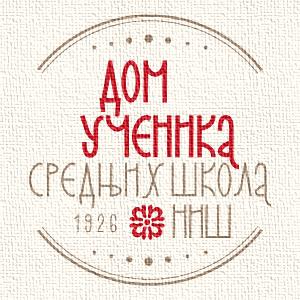 НАРУЧИЛАЦ:ДОМ УЧЕНИКА СРЕДЊИХ ШКОЛА  НИШКОСОВКЕ ДЕВОЈКЕ 618000 НИШ 	КОНКУРСНА ДОКУМЕНТАЦИЈА	ЈАВНА НАБАВКА ДОБАРА ЈНД-В 1.1.1/2020 ЈАВНА НАБАВКА ВЕЛИКЕ ВРЕДНОСТИНАБАВКА ДОБАРА – ПРЕХРАМБЕНИХ НАМИРНИЦА ПОДЕЉЕНА ПО ПАРТИЈАМАМај, 2020. годинеНа основу чл. 32. и 61. Закона о јавним набавкама („Службени гласник РС”, бр. 124/12, 14/15 и 68/15, у даљем тексту: ЗЈН), чл. 2. Правилника о обавезним елементима конкурсне документације у поступцима јавних набавки и начину доказивања испуњености услова („Службени гласник РС”, бр. 86/15), Одлуке о покретању поступка јавне набавке број 547 за ЈНД-В 1.1.1/2020 и Решења о образовању комисије за јавну набавку бр. 548 од 06.04.2020. године, припремљена је:КОНКУРСНА ДОКУМЕНТАЦИЈАу отвореном поступку јавне набавке велике вредности  НАБАВКА ПРЕХРАМБЕНИХ НАМИРНИЦА подељена по партијама ЈНД-В 1.1.1/2020Конкурсна документација садржи 118. страна. I   ОПШТИ ПОДАЦИ О НАРУЧИОЦУ И ЈАВНОЈ НАБАВЦИ Врста поступка јавне набавкеПредметна јавна набавка се спроводи у отвореном поступку, у складу са законом и подзаконским актима којима се уређују јавне набавке.Предмет јавне набавкеПредмет јавне набавке ЈНД-В 1.1.1/2020 је НАБАВКА ДОБАРА – ПРЕХРАМБЕНИХ НАМИРНИЦА, за потребе Дома ученика средњих школа Ниш, обликована по партијама. ПартијеНабавка је обликована у 20 партија. II ВРСТА, ТЕХНИЧКЕ КАРАКТЕРИСТИКЕ (СПЕЦИФИКАЦИЈЕ), КВАЛИТЕТ, КОЛИЧИНА И ОПИС ДОБАРА,  НАЧИН СПРОВОЂЕЊА КОНТРОЛЕ И ОБЕЗБЕЂИВАЊА ГАРАНЦИЈЕ КВАЛИТЕТА, РОК И МЕСТО ИСПОРУКЕ ДОБАРА, ЕВЕНТУАЛНЕ ДОДАТНЕ УСЛУГЕ И СЛ.Напомена: ПОПУЊАВА ПОНУЂАЧ!.Партија 1. – ЖИВИНСКО МЕСОСпецификација	СпецификацијаДодатни услови за целу партију 1: Понуђач мора да испуњава додатне услове везане за контролу здравствене исправности и безбедности хране, односно да:испоручује робу произвођача који има важећи уговор са акредитованом институцијом о контроли квалитета меса или поседује сопствену лабораторију, са акредитацијом – доказ: уговор са акредитованом институцијом и важећи сертификат о акредитацији институције/лабораторије од стране Акредитационог тела Србије за физичка, хемијска, сензорска и микробиолошка испитивања хране у складу са захтевима стандарда SRPS ISO7/IEC17025:2006испоручује робу произвођача који је имплементирао HACCP систем или ISO 22000, или сл.Партија 2. – ЈАЈАПонуђач мора да испуњава додатне услове везане за контролу здравствене исправности и безбедности хране, односно да:испоручује робу произвођача који има важећи уговор са акредитованом институцијом о контроли квалитета свежих јаја доказ: уговор са акредитованом институцијом и важећи сертификат о акредитацији институције од стране Акредитационог тела Србије за физичка, хемијска, сензорска и микробиолошка испитивања хране у складу са захтевима стандарда SRPS ISO7/IEC17025:2006        -   испоручује робу произвођача који је имплементирао HACCP систем или ISO 22000, или сл.Партија 3. – ЈУНЕЋЕ МЕСО СпецификацијаДодатни услови:  јунад искључиво сименталске расе; јунад  тежине 550 – 650кг;  бут  тежине 30-35кг.Напомена:  уколико се посумња у квалитет меса,  на захтев купца  се ради ДНК анализа о пореклу производа у овлашћеној институцијиПонуђач мора да испуњава додатне услове везане за контролу здравствене  исправности и безбедности хране, односно да:испоручује робу произвођача који има важећи уговор са акредитованом институцијом о контроли квалитета меса или поседује сопствену лабораторију са акредитацијом – доказ: уговор са акредитованом институцијом и важећи сертификат о акредитацији институције/лабораторије од стране Акредитационог тела Србије за физичка, хемијска, сензорска и микробиолошка испитивања хране у складу са захтевима стандарда SRPS ISO7/IEC17025:2006испоручује робу произвођача који је имплементирао HACCP систем или ISO 22000, или сл.Партија 4 – КОНЗЕРВИРАНЕ МЕСНЕ ПРЕРАЂЕВИНЕ СпецификацијаДодатни услови за целу партију 4: Понуђач мора да испуњава додатне услове везане за контролу здравствене исправности и безбедности хране, односно да:испоручује робу произвођача који има важећи уговор са акредитованом институцијом о контроли квалитета прерађевина од меса и рибе или поседује сопствену лабораторију, са акредитацијом – доказ: уговор са акредитованом институцијом и важећи сертификат о акредитацији институције/лабораторије од стране Акредитационог тела Србије за физичка, хемијска, сензорска и микробиолошка испитивања хране у складу са захтевима стандарда SRPS ISO7/IEC17025:2006испоручује робу произвођача који је имплементирао HACCP систем или ISO 22000, или сл.Партија 5. – КОНЗЕРВИСАНО ВОЋЕ И ПОВРЋЕ Додатни услови за целу партију 5: Понуђач мора да испуњава додатне услове везане за контролу здравствене исправности и безбедности хране, односно да:испоручује робу произвођача који има важећи уговор са акредитованом институцијом о контроли квалитета или поседује сопствену лабораторију, са акредитацијом, доказ: уговор са акредитованом институцијом и важећи сертификат о акредитацији институције/лабораторије од стране Акредитационог тела Србије за физичка, хемијска, сензорска и микробиолошка испитивања хране у складу са захтевима стандарда SRPS ISO7/IEC17025:2006испоручује робу произвођача који је  имплементирао HACCP систем или ISO 22000, или сл.Партија 6. – КОРЕ ЗА ПИТУ Понуђач мора да испуњава додатне услове везане за контролу здравствене исправности и безбедности хране, односно да:испоручује робу произвођача који има важећи уговор са акредитованом институцијом о контроли квалитета или поседује сопствену лабораторију, са акредитацијом, доказ: уговор са акредитованом институцијом и важећи сертификат о акредитацији институције/лабораторије од стране Акредитационог тела Србије за физичка, хемијска, сензорска и микробиолошка испитивања хране у складу са захтевима стандарда SRPS ISO7/IEC17025:2006испоручује робу произвођача који је  имплементирао HACCP систем или ISO 22000, или сл.Партија 7. – МАСНОЋА И БИЉНА УЉА Додатни услови за целу партију 7: Понуђач мора да испуњава додатне услове везане за контролу  безбедности хране, односно да:Приложи потврде надлежног органа (лабораторија која је акредитована од стране Акредитационог тела Србије за физичка, хемијска, сензорска и микробиолошка испитивања хране у скаду са захтевима стандарда SRPS ISO/IEC 17025:2006), тј. резултате анализа на параметре квалитета и микробиолошке исправности за сваки производ, која није старија од 6 (шест) месеци од дана објављивања јавног позиваиспоручује робу произвођача који је имплементирао HACCP систем или ISO 22000, или сл.Партија 8. – МЕСНЕ ПРЕРАЂЕВИНЕ СпецификацијаСпецификацијаСпецификацијаСпецификацијаНапомена: Уколико купац посумња у квалитет шунке, ради се ДНК анализа на присуство пилећег меса у овлашћеној акредитованој институцији.СпецификацијаДодатни услови за целу партију 8: Понуђач мора да испуњава додатне услове везане за контролу здравствене исправности и безбедности хране, односно да:испоручује робу произвођача који има важећи уговор са акрдитованом институцијом о контроли квалитета прерађевина од меса или поседује сопствену лабораторију, са акредитацијом – доказ: уговор са акредитованом институцијом и важећи сертификат о акредитацији институције/лабораторије од стране Акредитационог тела Србије за физичка, хемијска, сензорска и микробиолошка испитивања хране у складу са захтевима стандарда SRPS ISO7/IEC17025:2006испоручује робу произвођача који је имплементирао HACCP систем или ISO 22000, или сл.Партија 9. – МЛЕКО И МЛЕЧНИ ПРОИЗВОДИ НАПОМЕНА: Уз понуду потребно је доставити каталог добара која се нуде са фотографијама у боји и видљивом (читљивом) декларацијом за сва тражена добра.Према Правилнику о декларисању, означавању и рекламирању хране, чл. 8 (Сл. Гласник РС, 19/2017 и 16/2018) на декларацији упаковане хране наводе се следећи подаци: назив под којим се храна ставља у промет, списак састојака, присуство алергена, количина одређених састојака или категорија састојака, нето количина или рок трајања, посебни услови чувања и/или  употребе хране, ако утичу на својства хране и рок трајања, назив и адреса /седиште субјекта у пословању храном под чијим се називом, односно пословним именом храна ставља у промет, земља порекла или земља и место порекла, упутство за употребу , уколико је потребно, нутрититивна деклараија, ознака серије и лота, категорија квалитета или класа хране, ако је неопходно. Обавезне информације о храни треба да буду лако доступне, уочљиве и читљиве.  Додатни услови за целу партију 9: Понуђач мора да испуњава додатне услове везане за контролу здравствене исправности и безбедности хране, односно да:испоручује робу произвођача који има важећи уговор са акрдитованом институцијом о контроли квалитета млека и производа од млека или поседује сопствену лабораторију, са акредитацијом – доказ: уговор са акредитованом институцијом и важећи сертификат о акредитацији институције/лабораторије од стране Акредитационог тела Србије за физичка, хемијска, сензорска и микробиолошка испитивања хране у складу са захтевима стандарда SRPS ISO7/IEC17025:2006испоручује робу произвођача који је имплементирао HACCP систем или ISO 22000, или сл.Партија 10. – ОСТАЛИ ПРЕХРАМБЕНИ ПРОИЗВОДИ НАПОМЕНА: Уз понуду потребно је доставити каталог добара која се нуде са фотографијама у боји и видљивом (читљивом) декларацијом за добра под редним бројем: 1, 5 ,10, 16, 21, 23, 24, 35, 36, 37, 41, 44, 47, 53, 55, 61.Према Правилнику о декларисању, означавању и рекламирању хране, чл. 8 (Сл. Гласник РС, 19/2017 и 16/2018) на декларацији упаковане хране наводе се следећи подаци: назив под којим се храна ставља у промет, списак састојака, присуство алергена, количина одређених састојака или категорија састојака, нето количина или рок трајања, посебни услови чувања и/или  употребе хране, ако утичу на својства хране и рок трајања, назив и адреса /седиште субјекта у пословању храном под чијим се називом, односно пословним именом храна ставља у промет, земља порекла или земља и место порекла, упутство за употребу , уколико је потребно, нутрититивна деклараија, ознака серије и лота, категорија квалитета или класа хране, ако је неопходно. Обавезне информације о храни треба да буду лако доступне, уочљиве и читљиве.  Понуђач мора да испуњава додатне услове везане за контролу здравствене исправности и безбедности хране, односно да уз понуду достави следеће доказе:мора да има важећи уговор са акредитованом институцијом о контроли квалитета – уговор са надлежном акредитованом институцијом везане за контролу здравствене исправности и важећи сертификат о акредитацији институције од стране Акредитационог тела Србије за физичка, хемијска, сензорска и микробиолошка испитивања хране у складу са захтевима стандарда SRPS ISO7/IEC17025:2006испоручује робу произвођача који је имплементирао HACCP систем или ISO 22000, или сл – копија сертификата.испоручилац  је имплементирао HACCP систем или ISO 22000, или сл - копија сертификата.Партија 11. – ПЕЦИВО СВЕЖЕ НАПОМЕНА: Добра под редним бројем 3, 4, 5, 6, 8, 11, 12 и 15 морају бити упакована у појединачна паковања са декларацијом по Правилнику о декларисању, означавању и рекламирању хране (Сл. гласник РС Број 19/2017 и 16/2018) одштамапаном на амбалажи производа.							        Додатни услови за целу партију 11: Понуђач мора да испуњава додатне услове везане за контролу здравствене исправности и безбедности хране, односно да:испоручује робу произвођача који има важећи уговор са акрдитованом институцијом о контроли квалитета или поседује сопствену лабораторију, са акредитацијом, доказ: уговор са акредитованом институцијом и важећи сертификат о акредитацији институције/лабораторије од стране Акредитационог тела Србије за физичка, хемијска, сензорска и микробиолошка испитивања хране у складу са захтевима стандарда SRPS ISO7/IEC17025:2006испоручује робу произвођача који је  имплементирао HACCP систем или ISO 22000, или сл.Партија 12. – ПРОИЗВОДИ СА ЗЕЛЕНЕ ПИЈАЦЕ (ЈУЖНО ВОЋЕ) Понуђач мора да испуњава додатне услове везане за контролу здравствене исправности и безбедности хране, односно да уз понуду достави следеће доказе:- испоручује робу произвођача, односно увозника, који су под редовним надзором и контролом безбедности – здравствене исправности од стране кресдитованих институција које ту контролу спроводе у складу са важећим прописима – доказ: важећи уговор са надлежном овлашћеном институцијом везане за контролу здравствене исправности, и важећи сертификат о акредитацији институције од стране Акредитационог тела Србије за физичка, хемијска, сензорска и микробиолошка испитивања хране у складу са захтевима стандарда SRPS ISO7/IEC17025:2006испоручилац је имплементирао HACCP систем или ISO 22000, или сл - копија сертификата.Партија 13. – ПРОИЗВОДИ СА ЗЕЛЕНЕ ПИЈАЦЕ (ПОВРЋЕ) Понуђач мора да испуњава додатне услове везане за контролу здравствене исправности и безбедности хране, односно да уз понуду достави следеће доказе:-испоручује робу произвођача/добављача који је под редовним надзором и контролом безбедности – здравствене исправности од стране акредитованих институција које ту контролу спроводе у складу са важећим прописима –доказ: важећи уговор са надлежном овлашћеном институцијом везане за контролу здравствене исправности, и важећи сертификат о акредитацији институције од стране Акредитационог тела Србије за физичка, хемијска, сензорска и микробиолошка испитивања хране у складу са захтевима стандарда SRPS ISO7/IEC17025:2006- испоручује робу произвођача, односно увозника, који је имплементирао HACCP систем, или ISO 22000  или Global GAP или сл.– копија сертификата.испоручилац је имплементирао HACCP систем, или ISO 22000 или Global GAP или сл.– копија сертификата.Партија 14. – ПРОИЗВОДИ СА ЗЕЛЕНЕ ПИЈАЦЕ (СЕЗОНСКО ВОЋЕ) Понуђач мора да испуњава додатне услове везане за контролу здравствене исправности и безбедности хране, односно да уз понуду достави следеће доказе:-испоручује робу произвођача/добављача који је под редовним надзором и контролом безбедности – здравствене исправности од стране акредитованих институција које ту контролу спроводе у складу са важећим прописима –доказ: важећи уговор са надлежном овлашћеном институцијом везане за контролу здравствене исправности, и важећи сертификат о акредитацији институције од стране Акредитационог тела Србије за физичка, хемијска, сензорска и микробиолошка испитивања хране у складу са захтевима стандарда SRPS ISO7/IEC17025:2006- испоручује робу произвођача, односно увозника, који је имплементирао HACCP систем, или ISO 22000  или Global GAP или сл.– копија сертификата.испоручилац је имплементирао HACCP систем, или ISO 22000 или Global GAP или сл.– копија сертификата.Партија 15. – РИБА И ПРОИЗВОДИ ОД РИБЕ Додатни услови за целу партију 15: Понуђач мора да испуњава додатне услове везане за контролу здравствене исправности и безбедности хране, односно да:испоручује робу произвођача, односно увозника рибе који има уговор са акредитованом институцијом о санитарно-ветеринарској контроли производа и који продаје робу чији се квалитет испитује приликом увоза у земљу, доказ: уговор са акредитованом институцијом и важећи сертификат о акредитацији институције од стране Акредитационог тела Србије за физичка, хемијска, сензорска и микробиолошка испитивања хране у складу са захтевима стандарда SRPS ISO7/IEC17025:2006испоручује робу увозника (односно субјекта који рибу складишти, прерађује, препакује) који је имплементирао HACCP систем или ISO 22000, или сл.Партија 16. – РИБЉЕ КОНЗЕРВЕ Додатни услови за целу партију 16: Понуђач мора да испуњава додатне услове везане за контролу здравствене исправности и безбедности хране, односно да:испоручује робу произвођача, односно увозника рибе који има уговор са акредитованом институцијом о санитарно-ветеринарској контроли производа и који продаје робу чији се квалитет испитује приликом увоза у земљу, доказ: уговор са акредитованом институцијом и важећи сертификат о акредитацији институције од стране Акредитационог тела Србије за физичка, хемијска, сензорска и микробиолошка испитивања хране у складу са захтевима стандарда SRPS ISO7/IEC17025:2006испоручује робу увозника (односно субјекта који рибу складишти, прерађује, препакује) који је имплементирао HACCP систем или ISO 22000, или сл.Партија 17. – СВИЊСКО И ЈАГЊЕЋЕ МЕСО СпецификацијаДодатни услови: свиње набављене искључиво са фарме; - доказ: Уговор са фармом; свиње тежине 100-115кг, тежина бута 6-7,5кг СпецификацијаСпецификацијаДодатни услови:  - мешано млевено месо припремљено млевењем свињског и јунећег меса I категорије (свињски бут, јунећи бут) у односу 50% свињског и 50% јунећег меса;-  роштиљско месо направљено искључиво од јунећег меса I и  I I категорије, лоја и додатака.Напомена: Уколико купац посумња у квалитет , ради се ДНК анализа на присуство пилећег, свињског, говеђег и јунећег меса у овлашћеној акредитованој институцији.Спецификација Додатни услов за целу партију 17: Понуђач мора да испуњава додатне услове везане за контролу здравствене исправности и безбедности хране, односно да:испоручује робу произвођача који има важећи уговор са са акредитованом институцијом о контроли квалитета меса или поседује сопствену лабораторију са акредитацијом – доказ: уговор са акредитованом институцијом и важећи сертификат о акредитацији институције/лабораторије од стране Акредитационог тела Србије за физичка, хемијска, сензорска и микробиолошка испитивања хране у складу са захтевима стандарда SRPS ISO7/IEC17025:2006испоручује робу произвођача који је имплементирао HACCP систем или ISO 22000, или сл.Партија 18. – СМРЗНУТО ВОЋЕ И ПОВРЋЕДодатни услови за целу партију 18: Понуђач мора да испуњава додатне услове везане за контролу здравствене исправности и безбедности хране, односно да:- испоручује робу произвођача који има важећи уговор са акредитованом институцијом о контроли квалитета или поседује сопствену лабораторију, са акредитацијом, доказ: уговор са акредитованом институцијом и важећи сертификат о акредитацији институције/лабораторије од стране Акредитационог тела Србије за физичка, хемијска, сензорска и микробиолошка испитивања хране у складу са захтевима стандарда SRPS ISO7/IEC17025:2006-  испоручује робу произвођача који је  имплементирао HACCP систем или ISO 22000, или сл.Партија 19. – СОКОВИ И ВОДАДодатни услови за целу партију 19: Понуђач мора да испуњава додатне услове везане за контролу здравствене исправности и безбедности хране, односно да:- испоручује робу произвођача који има важећи уговор са акредитованом институцијом о контроли квалитета или поседује сопствену лабораторију, са акредитацијом, доказ: уговор са акредитованом институцијом и важећи сертификат о акредитацији институције/лабораторије од стране Акредитационог тела Србије за физичка, хемијска, сензорска и микробиолошка испитивања хране у складу са захтевима стандарда SRPS ISO7/IEC17025:2006-  испоручује робу произвођача који је  имплементирао HACCP систем или ISO 22000, или сл.Партија 20. – ХЛЕБДодатни услови за целу партију 20: Понуђач мора да испуњава додатне услове везане за контролу здравствене исправности и безбедности хране, односно да:- испоручује робу произвођача који има важећи уговор са акредитованом институцијом о контроли квалитета или поседује сопствену лабораторију, са акредитацијом, доказ: уговор са акредитованом институцијом и важећи сертификат о акредитацији институције/лабораторије од стране Акредитационог тела Србије за физичка, хемијска, сензорска и микробиолошка испитивања хране у складу са захтевима стандарда SRPS ISO7/IEC17025:2006-  испоручује робу произвођача који је  имплементирао HACCP систем или ISO 22000, или сл.Услови из важећих прописаПонуђена добра морају у свим аспектима одговарати стандардима прихваћеним у Републици Србији, захтевима наручиоца и важећим стандардима квалитета који одговарају прописима о производњи и промету животних намирница, и морају бити хигијенски и бактериолошки исправна. Понуђена добра морају задовољавати важеће Законе, Правилнике и прописе Републике Србије за врсту животне намирнице која се испоручује:- Закон о безбедности хране (,,Сл. гласник РС'' бр.41/2009, 17/2019); - Закон о ветеринарству „Сл. гласник РС“ бр. 91/05, 30/2010,93/2012. - Закон о предметима опште употребе „Сл. гласник РС“ бр. 25/2019,- Правилник о квалитету меса, стоке за клање, перади и дивљачи ("Сл. лист СФРЈ" бр. 34/74, 26/75, 13/78 ,1/81,2/85 - др.правилник)- Правилник о квалитету закланих свиња и категоризацији свињског меса ("Сл. лист СФРЈ", бр. 2/85, 12/85   и 24/86),- Правилник о квалитету уситњеног меса, полупроизвода од меса и производа од меса ("Сл. гласник РС", бр.  50/2019)- Правилник о ветеринарско-санитарним условима, односно општим и посебним условима за хигијену хране животињског порекла, као и о условима хигијене хране животињског порекла „Сл. гласник РС“ бр. 25/2011, 27/2014. - Правилник о ветеринарско - санитарним условима објеката за промет животиња, "Сл. гласник РС", бр. 105/2013 - Правилник о општим и посебним условима хигијене хране у било којој фази производње, прераде и промета „Сл. гласник РС“ бр. 72/2010, 62/2018- Правилник о условима у погледу здравствене исправности предмета опште употребе који се могу стављати у промет „Сл. гласник СФРЈ „бр. 26/83, 61/84, 56/86, 50/89 и 18/91- Правилник о санитарно-хигијенским условима за објекте у којима се обавља производња и промет животних намирница и предмета опште употребе „Сл. гласник РС „бр. 6/97 и 52/97- Правилник о општим санитарним условима које морају да испуне објекти који подлежу санитарном надзору „Сл. гласник РС „бр. 47/2006. - Правилник о максимално дозвољеним количинама остатака средстава за заштиту биља у храни и храни за животиње за које се утврђује максимално дозвољене количине остатака срестава за заштиту биља Службени гласник РС, 22/2018- Правилник о прехрамбеним адитивима ("Сл.гласник РС", бр. 53/2018) - Правилник о квалитету меса пернате живине ("Сл. лист СФРЈ", бр. 1/81 и 51/88) - Правилник о максимално дозвољеним количинама остатака средстава за заштиту биља у храни и храни за животиње и о храни и храни за животиње за коју се утврђују максимално дозвољене количине остатака средстава за заштиту биља ("Сл.гласник РС", бр. 22/2018, 90/2018, 76/2019 и 81/2019 - др. Правилник)- Правилник о условима хигијене хране ("Сл.гласник РС", бр. 73/2010)- Правилник о декларисању, означавању и рекламирању хране („Сл. гласник РС“ бр. 19/2017 и 16/2018)- Правилник о претходно упакованим производима(Сл.гласник РС БР 30/2018)- Правилник о квалитету и другим захтевима за млеко, млечне производе, композитне млечне производе и стартер културе („Сл. лист СРЈ“ бр. 26/02 и „Сл. лист СЦГ“ бр. 56/03 – др. правилник, 4/04 – др. правилник 5/04 и „Сл. гласник РС“ бр. 21/09 - др. правилник, „Сл. гласник“ бр. 33/10- др. правилник),- Правилник о квалитету млека и стартер култура („Сл. гласник“ РС бр. 3/2010.,69/2010.,43/2013.- др. правилник и 34/2014.).- Правилник о изменама и допуни Правилника о квалитету производа од млека и стартер култура („Сл. гласник РС“ бр. 33/10, 69/10 и 43/13 др. правилник, 34/2014)- Правилник о квалитету и другим захтевима за јестива биљна уља и масти, маргарин и друге масне намазе, мајонез и сродне производе („Сл. лист СЦГ“ бр. 23/2006 и „Сл. гласник РС“бр.43/2013-др.правилник)- Правилник о квалитету и другим захтевима за рибе, ракове, шкољкаше, морске јежеве, морске краставце, жабе, корњаче, пужеве и њихове производе („Сл. лист СРЈ“ бр. 6/03, и „Сл. лист СЦГ“ бр. 56/03 и 4/04 )- Правилник о квалитету жита, млинских и пекарских производа и тестенина ( „Сл. лист РС“ бр. 68/2016, 56/2018)- Правилник о квалитету и другим захтевима за фине пекарске производе, жита за доручак и снек производе( „Сл. лист СЦГ“, бр. 12/2005 и „Сл. гласник РС“, бр. 43/2013 и бр. 68/2016 - др. Правилник)- Правилник о квалитету производа од воћа, поврћа и печурки и пектинских препарата (Службени лист СФРЈ, 1/79, 20/82, 39/89 - др. правилник, 74/90 и 46/91 - др. правилник, Службени лист СРЈ, 33/95 - др. Правилник и 58/95 и Службени лист СЦГ, 56/2003 - др. правилник, 4/2004 - др. правилник, 12/2005 - др. правилники 43/2013, 72/2014, 101/2015)- Правилник о квалитету воћних џемова, желеа, мармелада, пекмеза и заслађеног кестен пиреа («Сл. гласник РС» бр. 101/2015),- Правилник о воћним соковима и одређеним сродним производима намењеним за људску употребу («Сл. гласник РС» бр. 103/2018);- Правилник о квалитету меда и других производа пчела («Сл. гласник РС» бр. 101/2015);- Правилник о квалитету и другим захтевима за какао производе, чоколадне призводе, производе сличне чоколадним и крем производе ( „Сл. лист СЦГ'' 1/2005 и „Сл. гласник РС“бр.43/2013); - Правилник о квалитету зачина, екстраката зачина и мешавина зачина («Сл. гласник РС» бр. 72/2014 и 23 /2015),- Правилник о квалитету чаја, биљног чаја и њихових производа («Сл. гласник РС» бр. 4/2012),- Правилник о квалитету и другим захтевима за сирће (Службени лист СФРЈ, 17/2002 и Службени лист СЦГ, 56/2003 - др. правилник, 4/2004 - др. правилник и Службени гласник РС, 43/2013 - др. Правилник)- Правилник о квалитету супа, сосова, додатака јелима и сродних производа (Службени лист СРЈ, 41/93 и Службени лист СЦГ, 56/2003 и 4/2004 - др. Правилник)- Правилник о квалитету јаја (Службени гласник 7/2019, 35/2019, 78/2019)- Правилник о квалитету воћа, поврћа и печурки (Службенилист СФРЈ, 29/79, 53/87 и Службени лист СЦГ, 31/2003, 56/2003 и 4/2004)Пријемна контрола производаКонтрола квалитета испоручених производа се врши приликом пријема робе у централни магацин. Контролу врши комисија за пријем именована од стране наручиоца. Врши се контрола пријема робе, квалитета и квантитета намирница и да ли је достављена обавезна претећа документација за испоручене намирнице (декларација, атест о здравственој исправности, извештај о испитивању и др.).Добављач се обавезује да за свако испоручено добро достави декларацију на српском језику, на основу које преузима одговорност за квалитет испоручених добара, као и потврду о здравственој исправности добара за сваку испоруку, чиме потврђује да испоручена добра одговарају прописима о квалитету и здравственој исправности дефинисаних Законом о безбедности хране и другим прописима. Добављач одговара Наручиоцу за квалитет добара у року означеном на декларацији производа.Уколико се производ испоручује у појединачном паковању, декларација мора да садржи све потребне податке о датом производу према Правилнику о декларисању означавању и рекламирању хране .Уколико се производ испоручује у збирном паковању декларација мора бити идентична и на појединачном и на збирном паковању. Недопустива је ситуација да транспортно паковање и јединично паковање имају назначен различит рок употребе посебно у случају када збирно паковање има важећи рок, а јединични рок пред истеком. У том случају испоручиоцу ће бити враћен целокупни контигент.Декларација на производу мора бити лако уочљива, јасна и читка, да се не брише лако и да не буде на било који начин прекривена или испрекидана другим текстом или сликовним приказом, док у погледу порекла и квалитета производа мора бити на српском језику.Рок важења (трајања) добара мора бити назначен на паковању или документу који се доставља уз добра приликом испоруке.Испоручени производи морају имати одговарајућа органолептичка својства (мирис, боја, конзистенција и укус)и особине које потврђују прописану произвођачку спецификацију.Наручилац задржава право да, уколико процени као потребно, узорак испоручене животне намирнице пошаље на лабораторијску анализу коју сматра целисходном. Узорковање ће вршити комисија именована од стране наручиоца. Добављач ће бити обавештен о термину и предмету узорковања и позван да истом присуствује. Неодазивање добављача на позив не зауставља процес узорковања. Трошак анализа, уколико се покаже негативан резултат, сноси добављач. Анализа ће се обављати у референтним лабораторијама по избору наручиоца.  Добављач је дужан да испуни све доле наведено:- приложи отпремницу уз испоручену робу,- амбалажа мора да буде чиста и неоштећена,- особа која врши истовар мора да буде у чистој радној одећи,- достава се врши у чистим возилима са температурним режимом, где је то неопходно.Добављач је дужан да испоручи наручиоцу ону количину намирница коју наручилац поручи и дужан је да је тачно измери. Под тачним мерењем подразумева се испорука стварно тражене количине производа изражена у килограмима. Материјал (амбалажа) за паковање не урачунава се у количину испоручене робе, осим ако није произвођачко паковање, папир или неки сличан лаган материјал. Уколико се роба доставља у кутијама, посудама, гајбама и сл., онда се код мерења мора одбити тара, односно тежина доставне посуде.Наручилац и Добављач ће записнички констатовати преузимање добара приликом испоруке. У случају утврђених недостатака у квалитету, квантитету и очигледних грешака испоручених производа, Наручилац ће сачинити писани приговор (Записник о рекламацији робе) одмах по испоруци ако се недостатак уочи на лицу места или касније уколико установи скривене недостатаке на испорученим производима. Рок за подношење приговора на испоручене производе је рок исписан на декларацији производа (рок важења).Добављач је дужан да одмах а најкасније у року од 24 часа од момента пријема писаног приговора на утврђене недостатаке испоручених производа, исте отклони.  Наручилац може, у случају испоруке неквалитетне и неисправне робе вратити добављачу сву количину испоручене робе, уз обавезу добављача да надокнади трошкове анализе квалитета производа уз право Наручиоца на једнострани раскид уговора.Наручилац има право да једнострано откаже уговор о купопродаји са Добављачем без штетних последица по себе, уколико у току трајања уговора 3 (три) пута записнички утврди недостаке у квалитету, квантитету или очигледних грешака испоручених производа, уз отказни рок од 30 дана и истовремено ће да реализује средство обезбеђења за добро извршење посла.Добављач је дужан да наручиоцу достави рачун који је састављен на основу документа - отпремнице којом се верификује квантитет и квалитет испоруке, чиме ће доказати да је поступио по захтеву наручиоца.Рок испоруке добара рачуна се од тренутка слања требовања писаним путем на e-mail који понуђач достави у понудиНапомена 1: Врста намирница по партијама је одабрана на основу  потреба прописаних важећим нормативом „Стандарди норматива и јела“ из 2011 године прописани од стране Министарства просвете, а на основу досадашњих јеловника. Количине су упоређене са количинама утрошеним у предходној години, а на основу утрошака у магацину.Цене су дате на основу важећих уговора добављача и на основу испитивања тржишта. За артикле који су новоуведени, цене су добијене на тржишту.Напомена 2: Због потребе службе исхране дошло је до измене постојеће спецификације наведених добара.Потписивањем „Врста, техничке карактеристике (Спецификације), квалитет, количина и опис добара, начин спровођења контроле и обезбеђења гаранције квалитета, рок извршења, место и рок испоруке добара, евентуалне додтане услуге и сл.“ понуђач је сагласан са целим поглављем и свим горе наведеним. Понуђач мора да попуни, овери печатом и потпише, чиме потврђује да је сагласан са поглављем II. Уколико понуђачи подносе заједничку понуду, група понуђача може да се определи да  потписују и печатом оверавају сви понуђачи из групе понуђача или група понуђача може да одреди једног понуђача из групе који ће попунити, потписати и печатом оверити  понуду.III ТЕХНИЧКА ДОКУМЕНТАЦИЈА И ПЛАНОВИОва  конкурсна документација не садржи техничку документацију и планове.IV  УСЛОВИ ЗА УЧЕШЋЕ У ПОСТУПКУ ЈАВНЕ НАБАВКЕ ИЗ ЧЛ. 75. И 76. ЗЈН И УПУТСТВО КАКО СЕ ДОКАЗУЈЕ ИСПУЊЕНОСТ ТИХ УСЛОВАОБАВЕЗНИ УСЛОВИУ поступку предметне јавне набавке понуђач мора да докаже да испуњава обавезне услове за учешће, дефинисане чл. 75. ЗЈН, а испуњеност обавезних услова за учешће у поступку предметне јавне набавке, доказује на начин дефинисан у следећој табели, и то:ДОДАТНИ УСЛОВИПонуђач који учествује у поступку предметне јавне набавке мора испунити додатне услове за учешће у поступку јавне набавке, дефинисане овом конкурсном документацијом, а испуњеност додатних услова понуђач доказује на начин дефинисан у наредној табели, и то:УПУТСТВО КАКО СЕ ДОКАЗУЈЕ ИСПУЊЕНОСТ УСЛОВАИспуњеност обавезних услова за учешће у поступку предметне јавне набавке, наведних у табеларном приказу обавезних услова под редним бројем 1, 2, 3,  4. и 5. и додатних услова за учешће у поступку предметне јавне набавке, наведних у табеларном приказу додатних услова под редним бројем 1, 2 и 3.  у складу са чл. 77. ст. 4. ЗЈН, понуђач доказује достављањем наведених доказа у виду неоверених фотокопија.Испуњеност обавезног услова за учешће у поступку предметне јавне набавке из чл. 75. ст. 1. тач 5) ЗЈН, наведеног под редним бројем 5. у табеларном приказу обавезних услова, понуђач доказује достављањем ДОЗВОЛЕ За Партију 3. Јунеће месо и Партију 17. Свињско и јагњеће месо: Решење надлежног Министарства пољопривреде, шумарства и водопривреде (Управа за ветерину) да испуњава ветеринаско-санитарне услове за клање, расецање и обраду меса (свиња, говеда и јагњади);За Партију 8. и Партију 4: Решење надлежног Министарства пољопривреде, шумарства и водопривреде  (управе за ветерину) о испуњености ветеринарско-санитарних услова за прераду меса и израду производа од меса.Уколико понуђач није произвођач, у обавези је да достави купопродајни уговор или уговор о пословно-техничкој сарадњи са произвођачем и горе наведено решење надлежног органа издато произвођачу.За Партију 1.: Решење надлежног Министарства пољопривреде, шумарства и водопривреде (Управа за ветерину) да испуњава ветеринарско-санитарне услове за клање живине и обраду живинског меса. Уколико понуђач није произвођач, у обавези је да достави купопродајни уговор или уговор о пословно-технилкој сарадњи са произвођачем и горе наведено решење надлежног органа издато произвођачу. За Партију 2: Решење надлежног Министарства пољопривреде, шумарства и водопривреде (Управа за ветерину) о испуњености ветеринарско-санитарних услова за узгој живине и производњу конзумних јаја. Уколико понуђач није произвођача, у обавези је да достави купопрадани уговор или уговор о пословно-техничкој сарадњи са произвођачем и горе наведено решење надлежног органа издато произвођачу  у виду неоверене копије. Уколико понуђач подноси понуду са подизвођачем, у складу са чланом 80. ЗЈН, подизвођач мора да испуњава обавезне услове из члана 75. став 1. тач. 1) до 4) ЗЈН. У том случају понуђач је дужан да за подизвођача достави доказе о испуњености обавезних услова из чл.75. став 1. тачка 1) до 4) ЗЈН, а доказ о испуњености услова из члана 75. став 1. тачка 5) Закона, за наведене партије, за део набавке који ће извршити преко подизвођача.  Ако је за извршење дела јавне набавке чија вредност не прелази 10% укупне вредности јавне набавке потребно испунити обавезан услов из члана 75. став 1. тачка 5) ЗЈН понуђач може доказати испуњеност тог услова преко подизвођача којем је поверио извршење тог дела набавке. Додатне услове понуђач и подизвођач треба да испуне кумулативно.Уколико понуду подноси група понуђача, сваки понуђач из групе понуђача мора да испуни обавезне услове из члана 75. став 1. тач. 1) до 4) ЗЈН, а додатне услове испуњавају заједно. Услов из члана 75. став 1. тачка 5) овог ЗЈН дужан је да испуни понуђач из групе понуђача којем је поверено извршење дела набавке за који је неопходна испуњеност тог услова. Саставни део заједничке понуде је споразум којим се понуђачима из групе понуђача међусобно и према наручиоцима обавезују на извршење јавне набавке, а који садржи:1) податке о члану групе који ће бити носилац посла, односно који ће поднети понуду и који ће заступати групу понуђача пред наручиоцем и 2) опис послова сваког од понуђача из групе понуђача у извршењу уговора.Понуђачи који поднесу заједничку понуду одговарају неограничено солидарно према наручиоцу.Напомена: Наручилац из нарочито оправданих разлога може одредити да чланови групе понуђача додатне услове не могу да испуњавају заједно, при чему мора водити рачуна да на такав начин не повреди основна начела јавне набавке. - Понуђач није дужан да доставља доказе који су јавно доступни на интернет   страницама надлежних органа али је дужан да наведе који су то докази.- Наручилац не може одбити као неприхватљиву, понуду зато што не садржи доказ одређен овим законом или конкурсном докуметацијом, ако је понуђач, навео у понуди интернет страницу на којој су тражени подаци јавно доступни.Адреса и интернет адреса државног органа или организације, односно органа или службе територијалне аутономије или локалне самоуправе где се могу благовремено добити исправни подаци о пореским обавезама, заштити животне средине, заштити при запошљавању, условима рада и сл. Подаци о пореским обавезама се могу добити у Пореској управи, Министарства финансија и привреде. Подаци о заштити животне средине се могу добити у Агенцији за заштиту животне средине и у Министарству енергетике, развоја и заштите животне средине. Подаци о заштити при запошљавању и условима рада се могу добити у Министарству рада, запошљавања и социјалне политике. За тражене податке доступни су следећи мејлови:Агенција за привредне регистре,  www.apr.rsМинистарство за рад, запошљавање, борачка и социјална питања, www.minrzs.gov.rsМинистарство пољопривреде и заштите животне средине - Агенција за заштиту животне средине, www.sepa.gov.rsМинистарство финансија - Пореска управа, www.purs.gov.rsНародна банка Србије - Центар за бонитет, Крагујевац - www.nbs.rs.- Уколико је доказ о испуњености услова електронски документ, понуђач доставља копију електронског документа у писаном облику, у складу са законом којим се уређује електронски документ.- Ако понуђач има седиште у другој држави, наручилац може да провери да ли су документа којим понуђач доказује испуњеност тражених услова издати од стране надлежних органа те државе. Ако понуђач није могао да прибави тражена документа у року за подношење понуде, због тога што она до тренутка подношења понуде нису могла бити издата по прописима државе у којој понуђач има седиште и уколико уз понуду приложи одговарајући доказ за то, наручилац ће дозволити понуђачу да накнадно достави тражена документа у примереном року. - Ако у држави у којој понуђач има седиште не издају доказе из члана 77. ЗЈН, понуђач може, уместо доказа, приложити своју писану изјаву, дату под материјалном и кривичном одговорношћу оверену пред одговарјућим судским или управним органом, јавним бележником или другим надлежним органом те државе.Понуђач је дужан да без одлагања писмено обавести наручиоца о било којој промени у вези са испуњеношћу услова из поступка јавне набавке, која наступи до доношења одлуке, односно закључења уговора, односно током важења уговора о јавној набавци и да је документује на прописани начин.Наручилац је пре доношења одлуке о додели уговора дужан да од понуђача, чија је понуда оцењена као најповољнија, затражи да достави копију захтеваних доказа о испуњености услова, а може и да затражи на  увид оригинал или оверену копију свих или појединих доказа. Ако понуђач у остављеном, примереном року, који не може бити краћи од пет дана, не достави тражене доказе, наручилац ће његову понуду одбити као неприхватљиву.       Докази које ће наручилац захтевати су:ОБАВЕЗНИ УСЛОВИЧл. 75. ст. 1. тач. 1) ЗЈН, услов под редним бројем 1. наведен у табеларном приказу обавезних услова – Доказ: Правна лица: Извод из регистра Агенције за привредне регистре, односно извод из регистра надлежног привредног суда; Предузетници: Извод из регистра Агенције за привредне регистре, односно извод из одговарајућег регистра.Чл. 75. ст. 1. тач. 2) ЗЈН, услов под редним бројем 2. наведен у табеларном приказу обавезних услова – Доказ:Правна лица: 1) Извод из казнене евиденције, односно уверењe основног суда на чијем подручју се налази седиште домаћег правног лица, односно седиште представништва или огранка страног правног лица, којим се потврђује да правно лице није осуђивано за кривична дела против привреде, кривична дела против животне средине, кривично дело примања или давања мита, кривично дело преваре. Напомена: Уколико уверење Основног суда не обухвата податке из казнене евиденције за кривична дела која су у надлежности редовног кривичног одељења Вишег суда, потребно је поред уверења Основног суда доставити И УВЕРЕЊЕ ВИШЕГ СУДА на чијем подручју је седиште домаћег правног лица, односно седиште представништва или огранка страног правног лица, којом се потврђује да правно лице није осуђивано за кривична дела против привреде и кривично дело примања мита; 2) Извод из казнене евиденције Посебног одељења за организовани криминал Вишег суда у Београду, којим се потврђује да правно лице није осуђивано за неко од кривичних дела организованог криминала; 3) Извод из казнене евиденције, односно уверење надлежне полицијске управе МУП-а, којим се потврђује да законски заступник понуђача није осуђиван за кривична дела против привреде, кривична дела против животне средине, кривично дело примања или давања мита, кривично дело преваре и неко од кривичних дела организованог криминала (захтев се може поднети према месту рођења или према месту пребивалишта законског заступника). Уколико понуђач има више законских заступника дужан је да достави доказ за сваког од њих. Предузетници и физичка лица: Извод из казнене евиденције, односно уверење надлежне полицијске управе МУП-а, којим се потврђује да није осуђиван за неко од кривичних дела као члан организоване криминалне групе, да није осуђиван за кривична дела против привреде, кривична дела против животне средине, кривично дело примања или давања мита, кривично дело преваре (захтев се може поднети према месту рођења или према месту пребивалишта).Докази не могу бити старији од два месеца пре отварања понуда.Чл. 75. ст. 1. тач. 4) ЗЈН, услов под редним бројем 3. наведен у табеларном приказу обавезних услова  - Доказ: Уверење Пореске управе Министарства финансија да је измирио доспеле порезе и доприносе и уверење надлежне управе локалне самоуправе да је измирио обавезе по основу изворних локалних јавних прихода или потврду надлежног органа да се понуђач налази у поступку приватизације. Докази не могу бити старији од два месеца пре отварања понуда.4) Испуњеност обавезног услова за учешће у поступку предметне јавне набавке из чл. 75. ст. 1. тач 5) ЗЈН, наведеног под редним бројем 5. у табеларном приказу обавезних услова, понуђач доказује достављањем ДОЗВОЛЕ За Партију 3. Јунеће месо и Партију 17.: Решење надлежног Министарства пољопривреде, шумарства и водопривреде (Управа за ветерину) да испуњава ветеринаско-санитарне услове за клање, расецање и обраду меса (свиња, говеда и јагњади);За Партију 8. и Партију 4: Решење надлежног Министарства пољопривреде, шумарства и водопривреде  (управе за ветерину) о испуњености ветеринарско-санитарних услова за прераду меса и израду производа од меса.Уколико понуђач није произвођач, у обавези је да достави купопродајни уговор или уговор о пословно-техничкој сарадњи са произвођачем и горе наведено решење надлежног органа издато произвођачу.За Партију 1.: Решење надлежног Министарства пољопривреде, шумарства и водопривреде (Управа за ветерину) да испуњава ветеринарско-санитарне услове за клање живине и обраду живинског меса. Уколико понуђач није произвођач, у обавези је да достави купопродајни уговор или уговор о пословно-технилкој сарадњи са произвођачем и горе наведено решење надлежног органа издато произвођачу. За Партију 2: Решење надлежног Министарства пољопривреде, шумарства и водопривреде (Управа за ветерину) о испуњености ветеринарско-санитарних услова за узгој живине и производњу конзумних јаја. Уколико понуђач није произвођача, у обавези је да достави купопрадани уговор или уговор о пословно-техничкој сарадњи са произвођачем и горе наведено решење надлежног органа издато произвођачу  у виду неоверене копијеДОДАТНИ УСЛОВИПОСЕДОВАЊЕ HACCP СТАНДАРДА, ИЛИ ИСО 220000 СТАНДАРДА ИЛИ GLOBAL GAP  СТАНДАРДА – услов под редним бројем 1. наведен у табеларном приказу додатних услова ЗА СЛЕДЕЋЕ ПАРТИЈЕ:  - ПОНУЂАЧ УЗ  ПОНУДУ ЗА - Партије 1, 2, 3, 4, 5, 6, 7, 8, 9, 10, 11, 17, 18, 19 и 20. ДОСТАВЉА ВАЖЕЋИ HACCP  СТАНДАРД ИЛИ ИСО 22000 ЗА ПОНУЂАЧА И ПРОИЗВОЂАЧА ЧИЈА СЕ ДОБРА НУДЕ. ДОКАЗ УЗ ПОНУДУ: важећи сертификата, у фотокопији документа.  - ПОНУЂАЧ УЗ ПОНУДУ ЗА  Партије 15. и 16. ДОСТАВЉА ВАЖЕЋИ  HACCP  ИЛИ ИСО 22000 ЗА ПОНУЂАЧА, УВОЗНИКА ИЛИ ПРОИЗВОЂАЧА добара чија се добра нуде. ДОКАЗ УЗ ПОНУДУ: важећи сертификат, у фотокопији документа.  - ПОНУЂАЧ УЗ ПОНУДУ ЗА  Партије 12, 13.  и 14. ПОНУЂАЧИ УЗ ПОНУДУ ДОСТАВЉАЈУ ВАЖЕЋИ СЕРТИФИКАТ HACCP  СТАНДАРДА ИЛИ ГЛОБАЛ ГАП  ЗА ПОНУЂАЧА, УВОЗНИКА ИЛИ ПРОИЗВОЂАЧА ЧИЈА СЕ ДОБРА НУДЕ. ДОКАЗ УЗ ПОНУДУ: важећи сертификат, у фотокопији документа.   Уколико понуђач наступа самостално или са подизвођачима, неопходно је да понуђач самостално испуни овај услов и достави доказ.Уколико понуђачи наступају као група, потребно је да група понуђача испуњава овај услов кумулативно и достави доказ.ПОСЕДОВАЊЕ ВАЖЕЋЕГ УГОВОРА СА ОВЛАШЋЕНОМ ИНСТИТУЦИЈОМ О КОНТРОЛИ КВАЛИТЕТА ИЛИ ДОКАЗ О ПОСЕДОВАЊУ СОПСТВЕНЕ ЛАБОРАТОРИЈЕ - п услов под редним бројем 2. наведен у табеларном приказу: Понуђач уз понуду доставља за сваку партију закључен уговор са овлашћеном институцијом за контролу квалитета између произвођача односно увозника добара која се нуде и овлашћене лабораторије која је у сертификована у АТС-у за испитивање добара која се нуде. Уколико понуђач поседује сопствену лабораторију доставља доказ о томе. ДОКАЗ УЗ ПОНУДУ: уговор са надлежном овлашћеном институцијом за контролу здравствене исправности подноси се у фотокопији за савку партију. Доказ о поседовању сопствене лабораторије – решење.Технички капацитет, услов под редним бројем 3. наведен у табеларном приказу додатних услова:  - За партије 1, 2, 3, 6, 8, 9, 15,17 и 18  услов је да понуђач поседује два теретна возила опремљена     термоизолазијом и расхладним уређајем;- За партије 4, 5, 7, 10, 11, 12, 13, 14, 16, 19 и 20 услов је да поседује најмање два наменска доставна возила за испоруку намирница (без термоизолазије и расхладног уређаја).– Доказ: Копија пописне листе или књиговодствене картице основних средстава или рачун или  важећи уговор о закупу, уговор о лизингу или уговор о послузи; копија очитане важеће саобраћајне дозволе возила.Уколико понуђач наступа самостално или са подизвођачима, неопходно је да понуђач самостално испуни овај услов и достави доказ.Уколико понуђачи наступају као група, потребно је да група понуђача испуњава овај услов кумулативно и достави доказ. Уз понуду потребно је доставити очитане саобраћајне дозволе возила којима ће се превозити добраФИНАНСИЈСКИ КАПАЦИТЕТ, услов под редним бројем 4. наведен у табеларном приказу додатних услова:Понуђач мора да поседује минимални годишњи приход који се тражи,  двоструко већи од процењене вредности партије за коју се подноси понуда у претходне 3 (три) године за   2017, 2018. и 2019. годину – ДОКАЗ:  Правна лица и предузетници који воде двојно књиговодство: Редовни годишњи финансијски иозвештај за 2017, 2018. и 2019.годину. Предузетници који воде просто књиговодство и пољопривредна газдинства: Биланс успеха за 2017, 2018. и 2019.годину.Понуђачи који су регистровани у Регистру понуђача који води Агенција за привредне регистре не достављају доказе о испуњености услова из члана 75. ст. 1. тач. 1) до 4) ЗЈН, сходно чл. 78. ЗЈН.Понуђач није дужан да доставља доказе који су јавно доступни на интернет страницама надлежних органа, и то: Адреса и интернет адреса државног органа или организације, односно органа или  службе територијалне аутономије или локалне самоуправе  где се могу благовремено добити исправни подаци о пореским обавезама, заштити животне средине, заштити при запошљавању, условима рада и сл. Подаци о пореским обавезама се могу добити у Пореској управи, Саве Машковића број 3-5, 11000 Београд, мејл: press@poreskauprava.gov.rs; Министарства финансија и привреде. Подаци о заштити животне средине могу се добити од Министарства пољопривреде и заштите животне средине, Агенције за животну средину, Руже Јовановића 37а , 11160 Београд, мејл: office@sepa.gov.rs; - Подаци о заштити при запошљавању, условима рада и сл. могу се добити на мејл Министарства за рад, запошљавање, борачка и социјална питања, Немањина број 11, 11000 Београд, мејл: press@minrzs.gov.rs.Уколико је доказ о испуњености услова електронски документ, понуђач доставља копију електронског документа у писаном облику, у складу са законом којим се уређује електронски документ.Ако се у држави у којој понуђач има седиште не издају тражени докази, понуђач може, уместо доказа, приложити своју писану изјаву, дату под кривичном и материјалном одговорношћу оверену пред судским или управним органом, јавним бележником или другим надлежним органом те државе.Ако понуђач има седиште у другој држави, наручилац може да провери да ли су документи којима понуђач доказује испуњеност тражених услова издати од стране надлежних органа те државе.V  КРИТЕРИЈУМИ ЗА ДОДЕЛУ УГОВОРА1. Критеријум за доделу уговораИзбор најповољније понуде ће се извршити применом критеријума „економски најповољнија понуда“. Понуђач може поднети понуду за једну, више или све партије. Вредновање понуда вршиће се за сваку партију посебно.2. Елементи критеријума, односно начин, на основу којих ће наручилац извршити доделу уговора у ситуацији када постоје две или више понуда са једнаким бројем пондера или истом понуђеном ценом Елементи критеријума на основу којих се додељује уговор су:- ПОНУЂЕНА ЦЕНА- НЕПРОМЕНЉИВОСТ ЦЕНЕМЕТОДОЛОГИЈА ЗА ИЗРАЧУНАВАЊЕ  ПОНДЕРАСходно критеријуму економски најповољније понуде који је назначен у јавном позиву за јавну набавку   прехрамбених намирница  редни   број ЈНД-В 1.1.1/2020, достављамо вам елементе критеријума са методологијом за њихово израчунавање:НАЈНИЖА ПОНУЂЕНА ЦЕНА, ОДНОСНО ВРЕДНОСТ ЦЕЛЕ ПАРТИЈЕ (Ц) ..... максимално 75 пондераНАПОМЕНА:  КОД  ОВОГ  КРИТЕРИЈУМА ЗА УПОРЕЂИВАЊЕ СЕ УЗИМА ВРЕДНОСТ ЦЕЛЕ ПАРТИЈЕ          Пондерисање за овај елеменат критеријума се врши по формули:Ц 	= број остварених бодова на основу понуђене ценеЦПОН = цена понуђачаЦМИН = најнижа понуђена цена2. 	НЕПРОМЕНЉИВОСТ ЦЕНЕ У ситуацији  када постоје две или више понуда које имају једнак  број  пондера као елемент  критеријума за доделу уговора узеће се најнижа понуђена цена, а ако су и понуђене цене  идентичне,  као  елемент  критеријума  узеће  се  најдужи  рок  важења понуде.Уколико ни након примене горе наведеног резервног елемента критеријума није могуће донети одлуку о додели уговора, наручилац ће уговор доделити понуђачу који буде извучен путем жреба. Наручилац ће писмено обавестити све понуђаче који су поднели понуде о датуму када ће се одржати извлачење путем жреба. Жребом ће бити обухваћене само оне понуде које имају једнаку најнижу понуђену цену, исти гарантни рок и исти рок испоруке. Извлачење путем жреба наручилац ће извршити јавно, у присуству понуђача, и то тако што ће називе понуђача исписати на одвојеним папирима, који су исте величине и боје, те ће све те папире ставити у провидну кутију одакле ће извући само један папир. Понуђачу чији назив буде на извученом папиру ће бити додељен уговор. Понуђачима који не присуствују овом поступку, наручилац ће доставити записник извлачења путем жреба.VI ОБРАСЦИ КОЈИ ЧИНЕ САСТАВНИ ДЕО ПОНУДЕ1) Образац понуде (Образац 1);2) Образац структуре понуђене цене, са упутством како да се попуни (Образац 2);3) Образац трошкова припреме понуде (Образац 3);4) Образац изјаве о независној понуди (Образац 4);5) Образац изјаве понуђача о испуњености услова за учешће у поступку јавне набавке - чл. 75. и 76. ЗЈН, наведених овом конкурсном документацијом (Образац 5);6) Образац изјаве подизвођача о испуњености услова за учешће у поступку јавне набавке - чл. 75. ЗЈН, наведених овом конкурсном документацијом (Образац 6).7) Доказе из додатних услова.8) Врста, техничке карактеристике (спецификације), квалитет, количина и опис добара, начин спровођења контроле и обезбеђења гаранције квалитета, рок и место извршења или испoруке добара, евентуалне додатне услуге и сл. (стр. 5)(ОБРАЗАЦ 1)ОБРАЗАЦ ПОНУДЕПонуда бр ________________ од __________________ за јавну набавку ЈНД-В 1.1.1/2020  је НАБАВКА ДОБАРА - ПРЕХРАМБЕНЕ НАМИРНИЦЕ 1)ОПШТИ ПОДАЦИ О ПОНУЂАЧУ2) ПОНУДУ ПОДНОСИ: Напомена: заокружити начин подношења понуде и уписати податке о подизвођачу, уколико се понуда подноси са подизвођачем, односно податке о свим учесницима заједничке понуде, уколико понуду подноси група понуђача3) ПОДАЦИ О ПОДИЗВОЂАЧУ Напомена: Табелу „Подаци о подизвођачу“ попуњавају само они понуђачи који подносе  понуду са подизвођачем, а уколико има већи број подизвођача од места предвиђених у табели, потребно је да се наведени образац копира у довољном броју примерака, да се попуни и достави за сваког подизвођача.4) ПОДАЦИ О УЧЕСНИКУ  У ЗАЈЕДНИЧКОЈ ПОНУДИНапомена: Табелу „Подаци о учеснику у заједничкој понуди“ попуњавају само они понуђачи који подносе заједничку понуду, а уколико има већи број учесника у заједничкој понуди од места предвиђених у табели, потребно је да се наведени образац копира у довољном броју примерака, да се попуни и достави за сваког понуђача који је учесник у заједничкој понуди.5)  ОПИС ПРЕДМЕТА НАБАВКЕ ЈНД-В 1.1.1/2020  је НАБАВКА ДОБАРА - ПРЕХРАМБЕНЕ НАМИРНИЦЕПартија:________________________________________Датум 					              Понуђач    М. П. _____________________________           _______________________________Напомене: Образац понуде понуђач мора да попуни, овери печатом и потпише, чиме потврђује да су тачни подаци који су у обрасцу понуде наведени. Уколико понуђачи подносе заједничку понуду, група понуђача може да се определи да образац понуде потписују и печатом оверавају сви понуђачи из групе понуђача или група понуђача може да одреди једног понуђача из групе који ће попунити, потписати и печатом оверити образац понуде.Уколико је предмет јавне набавке обликован у више партија, понуђачи ће попуњавати образац понуде за сваку партију посебно. (ОБРАЗАЦ 2)аОБРАЗАЦ СТРУКТУРЕ ЦЕНЕ СА УПУТСТВОМ КАКО ДА СЕ ПОПУНИПартија 1. – ЖИВИНСКО МЕСОПартија 1 – ЖИВИНСКО МЕСОНапомена:  Образац структуре цене Понуђач је у обавези да попуни сваку ставку у колони, уколико се не поступи по овој напомени, наручилац такву понуду неће узети у разматрањеУпутство за попуњавање обрасца структуре цене:Понуђач треба да попуни образац структуре цене на следећи начин:• у колону 3. уписати колико износи јединична цена без ПДВ-а, за сваки тражени предмет јавне набавке;• у колону 4. уписати колико износи јединична цена са ПДВ-ом, за сваки тражени предмет јавне набавке;• у колону 5. уписати укупну цену без ПДВ-а за сваки тражени предмет јавне набавке и то тако што ће помножити јединичну цену без ПДВ-а (наведену у колони 3.) са траженим количинама (које су наведене у колони 2.). На крају уписати укупну цену предмета набавке без ПДВ-а.• у колону 6. уписати колико износи укупна цена са ПДВ-ом за сваки тражени предмет јавне набавке и то тако што ће помножити јединичну цену са ПДВ-ом (наведену у колони 4.) са траженим количинама (које су наведене у колони 2.); На крају уписати укупну цену предмета набавкеса ПДВ-ом.• У колони  7. навести назив произвођача чија ће добра бити испоручена током трајања уговора.– Партија 1: Живинско месоНАПОМЕНА: образац понуде понуђач мора да попуни, овери печатом и потпише, чиме потврђује да су тачни подаци који су у обрасцу понуде наведени. Уколико понуђач поднесе заједничку понуду, група понуђача може да се определи да образац понуде потписује и печатом оверавају сви  понуђачи из групе понуђача или група понуђача може да одреди једног понуђача из групе који ће попунити, потписати и печатом оверити образац понуде.Уколико дође до исправке у подацима, исте оверити и потписати од стране овлашћеног лица.Цена, дата у понуди, је фиксна, изражена у динарима без обрачунатог пореза на додату вредност.У цену је урачуната произвођачка цена потребних материјала, царински трошкови, транспортни трошкови и остали трошкови.Цене су франко наручилац .(ОБРАЗАЦ 2)бОБРАЗАЦ СТРУКТУРЕ ЦЕНЕ СА УПУТСТВОМ КАКО ДА СЕ ПОПУНИПартија 2. – ЈАЈАНапомена:  Образац структуре цене Понуђач је у обавези да попуни сваку ставку у колони, уколико се не поступи по овој напомени, наручилац такву понуду неће узети у разматрањеУпутство за попуњавање обрасца структуре цене:Понуђач треба да попуни образац структуре цене на следећи начин:• у колону 3. уписати колико износи јединична цена без ПДВ-а, за сваки тражени предмет јавне набавке;• у колону 4. уписати колико износи јединична цена са ПДВ-ом, за сваки тражени предмет јавне набавке;• у колону 5. уписати укупну цену без ПДВ-а за сваки тражени предмет јавне набавке и то тако што ће помножити јединичну цену без ПДВ-а (наведену у колони 3.) са траженим количинама (које су наведене у колони 2.). На крају уписати укупну цену предмета набавке без ПДВ-а.• у колону 6. уписати колико износи укупна цена са ПДВ-ом за сваки тражени предмет јавне набавке и то тако што ће помножити јединичну цену са ПДВ-ом (наведену у колони 4.) са траженим количинама (које су наведене у колони 2.); На крају уписати укупну цену предмета набавке са ПДВ-ом.• У колони  7. навести назив произвођача чија ће добра бити испоручена током трајања уговора.НАПОМЕНА: образац понуде понуђач мора да попуни, овери печатом и потпише, чиме потврђује да су тачни подаци који су у обрасцу понуде наведени. Уколико понуђач поднесе заједничку понуду, група понуђача може да се определи да образац понуде потписује и печатом оверавају сви  понуђачи из групе понуђача или група понуђача може да одреди једног понуђача из групе који ће попунити, потписати и печатом оверити образац понуде.Уколико дође до исправке у подацима, исте оверити и потписати од стране овлашћеног лица.Цена, дата у понуди, је фиксна, изражена у динарима без обрачунатог пореза на додату вредност.У цену је урачуната произвођачка цена потребних материјала, царински трошкови, транспортни трошкови и остали трошкови.Цене су франко наручилац . (ОБРАЗАЦ 2)вОБРАЗАЦ СТРУКТУРЕ ЦЕНЕ СА УПУТСТВОМ КАКО ДА СЕ ПОПУНИПартија 3. – ЈУНЕЋЕ МЕСОНапомена:  Образац структуре цене Понуђач је у обавези да попуни сваку ставку у колони, уколико се не поступи по овој напомени, наручилац такву понуду неће узети у разматрањеУпутство за попуњавање обрасца структуре цене:Понуђач треба да попуни образац структуре цене на следећи начин:• у колону 3. уписати колико износи јединична цена без ПДВ-а, за сваки тражени предмет јавне набавке;• у колону 4. уписати колико износи јединична цена са ПДВ-ом, за сваки тражени предмет јавне набавке;• у колону 5. уписати укупну цену без ПДВ-а за сваки тражени предмет јавне набавке и то тако што ће помножити јединичну цену без ПДВ-а (наведену у колони 3.) са траженим количинама (које су наведене у колони 2.). На крају уписати укупну цену предмета набавке без ПДВ-а.• у колону 6. уписати колико износи укупна цена са ПДВ-ом за сваки тражени предмет јавне набавке и то тако што ће помножити јединичну цену са ПДВ-ом (наведену у колони 4.) са траженим количинама (које су наведене у колони 2.); На крају уписати укупну цену предмета набавке са ПДВ-ом.• У колони  7. навести назив произвођача чија ће добра бити испоручена током трајања уговора.НАПОМЕНА: образац понуде понуђач мора да попуни, овери печатом и потпише, чиме потврђује да су тачни подаци који су у обрасцу понуде наведени. Уколико понуђач поднесе заједничку понуду, група понуђача може да се определи да образац понуде потписује и печатом оверавају сви  понуђачи из групе понуђача или група понуђача може да одреди једног понуђача из групе који ће попунити, потписати и печатом оверити образац понуде.Уколико дође до исправке у подацима, исте оверити и потписати од стране овлашћеног лица.Цена, дата у понуди, је фиксна, изражена у динарима без обрачунатог пореза на додату вредност.У цену је урачуната произвођачка цена потребних материјала, царински трошкови, транспортни трошкови и остали трошкови.Цене су франко наручилац . (ОБРАЗАЦ 2)гОБРАЗАЦ СТРУКТУРЕ ЦЕНЕ СА УПУТСТВОМ КАКО ДА СЕ ПОПУНИПартија 4. – КОНЗЕРВИРАНЕ МЕСНЕ ПРЕРАЂЕВИНЕНапомена:  Образац структуре цене Понуђач је у обавези да попуни сваку ставку у колони, уколико се не поступи по овој напомени, наручилац такву понуду неће узети у разматрањеУпутство за попуњавање обрасца структуре цене:Понуђач треба да попуни образац структуре цене на следећи начин:• у колону 3. уписати колико износи јединична цена без ПДВ-а, за сваки тражени предмет јавне набавке;• у колону 4. уписати колико износи јединична цена са ПДВ-ом, за сваки тражени предмет јавне набавке;• у колону 5. уписати укупну цену без ПДВ-а за сваки тражени предмет јавне набавке и то тако што ће помножити јединичну цену без ПДВ-а (наведену у колони 3.) са траженим количинама (које су наведене у колони 2.). На крају уписати укупну цену предмета набавке без ПДВ-а.• у колону 6. уписати колико износи укупна цена са ПДВ-ом за сваки тражени предмет јавне набавке и то тако што ће помножити јединичну цену са ПДВ-ом (наведену у колони 4.) са траженим количинама (које су наведене у колони 2.); На крају уписати укупну цену предмета набавке са ПДВ-ом.• У колони  7. навести назив произвођача чија ће добра бити испоручена током трајања уговора.НАПОМЕНА: образац понуде понуђач мора да попуни, овери печатом и потпише, чиме потврђује да су тачни подаци који су у обрасцу понуде наведени. Уколико понуђач поднесе заједничку понуду, група понуђача може да се определи да образац понуде потписује и печатом оверавају сви  понуђачи из групе понуђача или група понуђача може да одреди једног понуђача из групе који ће попунити, потписати и печатом оверити образац понуде.Уколико дође до исправке у подацима, исте оверити и потписати од стране овлашћеног лица.Цена, дата у понуди, је фиксна, изражена у динарима без обрачунатог пореза на додату вредност.У цену је урачуната произвођачка цена потребних материјала, царински трошкови, транспортни трошкови и остали трошкови.Цене су франко наручилац .(ОБРАЗАЦ 2)дОБРАЗАЦ СТРУКТУРЕ ЦЕНЕ СА УПУТСТВОМ КАКО ДА СЕ ПОПУНИПартија 5.   КОНЗЕРВИРАНО ВОЋЕ И ПОВРЋЕНапомена:  Образац структуре цене Понуђач је у обавези да попуни сваку ставку у колони, уколико се не поступи по овој напомени, наручилац такву понуду неће узети у разматрањеУпутство за попуњавање обрасца структуре цене:Понуђач треба да попуни образац структуре цене на следећи начин:• у колону 3. уписати колико износи јединична цена без ПДВ-а, за сваки тражени предмет јавне набавке;• у колону 4. уписати колико износи јединична цена са ПДВ-ом, за сваки тражени предмет јавне набавке;• у колону 5. уписати укупну цену без ПДВ-а за сваки тражени предмет јавне набавке и то тако што ће помножити јединичну цену без ПДВ-а (наведену у колони 3.) са траженим количинама (које су наведене у колони 2.). На крају уписати укупну цену предмета набавке без ПДВ-а.• у колону 6. уписати колико износи укупна цена са ПДВ-ом за сваки тражени предмет јавне набавке и то тако што ће помножити јединичну цену са ПДВ-ом (наведену у колони 4.) са траженим количинама (које су наведене у колони 2.); На крају уписати укупну цену предмета набавке са ПДВ-ом.• У колони  7. навести назив произвођача чија ће добра бити испоручена током трајања уговора.НАПОМЕНА: образац понуде понуђач мора да попуни, овери печатом и потпише, чиме потврђује да су тачни подаци који су у обрасцу понуде наведени. Уколико понуђач поднесе заједничку понуду, група понуђача може да се определи да образац понуде потписује и печатом оверавају сви  понуђачи из групе понуђача или група понуђача може да одреди једног понуђача из групе који ће попунити, потписати и печатом оверити образац понуде.Уколико дође до исправке у подацима, исте оверити и потписати од стране овлашћеног лица.Цена, дата у понуди, је фиксна, изражена у динарима без обрачунатог пореза на додату вредност.У цену је урачуната произвођачка цена потребних материјала, царински трошкови, транспортни трошкови и остали трошкови.Цене су франко наручилац . (ОБРАЗАЦ 2)ђОБРАЗАЦ СТРУКТУРЕ ЦЕНЕ СА УПУТСТВОМ КАКО ДА СЕ ПОПУНИПартија 6. – КОРЕ ЗА ПИТУНапомена:  Образац структуре цене Понуђач је у обавези да попуни сваку ставку у колони, уколико се не поступи по овој напомени, наручилац такву понуду неће узети у разматрањеУпутство за попуњавање обрасца структуре цене:Понуђач треба да попуни образац структуре цене на следећи начин:• у колону 3. уписати колико износи јединична цена без ПДВ-а, за сваки тражени предмет јавне набавке;• у колону 4. уписати колико износи јединична цена са ПДВ-ом, за сваки тражени предмет јавне набавке;• у колону 5. уписати укупну цену без ПДВ-а за сваки тражени предмет јавне набавке и то тако што ће помножити јединичну цену без ПДВ-а (наведену у колони 3.) са траженим количинама (које су наведене у колони 2.). На крају уписати укупну цену предмета набавке без ПДВ-а.• у колону 6. уписати колико износи укупна цена са ПДВ-ом за сваки тражени предмет јавне набавке и то тако што ће помножити јединичну цену са ПДВ-ом (наведену у колони 4.) са траженим количинама (које су наведене у колони 2.); На крају уписати укупну цену предмета набавке са ПДВ-ом.• У колони  7. навести назив произвођача чија ће добра бити испоручена током трајања уговора.НАПОМЕНА: образац понуде понуђач мора да попуни, овери печатом и потпише, чиме потврђује да су тачни подаци који су у обрасцу понуде наведени. Уколико понуђач поднесе заједничку понуду, група понуђача може да се определи да образац понуде потписује и печатом оверавају сви  понуђачи из групе понуђача или група понуђача може да одреди једног понуђача из групе који ће попунити, потписати и печатом оверити образац понуде.Уколико дође до исправке у подацима, исте оверити и потписати од стране овлашћеног лица.Цена, дата у понуди, је фиксна, изражена у динарима без обрачунатог пореза на додату вредност.У цену је урачуната произвођачка цена потребних материјала, царински трошкови, транспортни трошкови и остали трошкови.Цене су франко наручилац . (ОБРАЗАЦ 2)еОБРАЗАЦ СТРУКТУРЕ ЦЕНЕ СА УПУТСТВОМ КАКО ДА СЕ ПОПУНИПартија 7. – МАСНОЋА И БИЉНА УЉАНапомена:  Образац структуре цене Понуђач је у обавези да попуни сваку ставку у колони, уколико се не поступи по овој напомени, наручилац такву понуду неће узети у разматрањеУпутство за попуњавање обрасца структуре цене:Понуђач треба да попуни образац структуре цене на следећи начин:• у колону 3. уписати колико износи јединична цена без ПДВ-а, за сваки тражени предмет јавне набавке;• у колону 4. уписати колико износи јединична цена са ПДВ-ом, за сваки тражени предмет јавне набавке;• у колону 5. уписати укупну цену без ПДВ-а за сваки тражени предмет јавне набавке и то тако што ће помножити јединичну цену без ПДВ-а (наведену у колони 3.) са траженим количинама (које су наведене у колони 2.). На крају уписати укупну цену предмета набавке без ПДВ-а.• у колону 6. уписати колико износи укупна цена са ПДВ-ом за сваки тражени предмет јавне набавке и то тако што ће помножити јединичну цену са ПДВ-ом (наведену у колони 4.) са траженим количинама (које су наведене у колони 2.); На крају уписати укупну цену предмета набавке са ПДВ-ом.• У колони  7. навести назив произвођача чија ће добра бити испоручена током трајања уговора.НАПОМЕНА: образац понуде понуђач мора да попуни, овери печатом и потпише, чиме потврђује да су тачни подаци који су у обрасцу понуде наведени. Уколико понуђач поднесе заједничку понуду, група понуђача може да се определи да образац понуде потписује и печатом оверавају сви  понуђачи из групе понуђача или група понуђача може да одреди једног понуђача из групе који ће попунити, потписати и печатом оверити образац понуде.Уколико дође до исправке у подацима, исте оверити и потписати од стране овлашћеног лица.Цена, дата у понуди, је фиксна, изражена у динарима без обрачунатог пореза на додату вредност.У цену је урачуната произвођачка цена потребних материјала, царински трошкови, транспортни трошкови и остали трошкови.Цене су франко наручилац .(ОБРАЗАЦ 2)жОБРАЗАЦ СТРУКТУРЕ ЦЕНЕ СА УПУТСТВОМ КАКО ДА СЕ ПОПУНИПартија 8. – МЕСНЕ ПРЕРАЂЕВИНЕНапомена:  Образац структуре цене Понуђач је у обавези да попуни сваку ставку у колони, уколико се не поступи по овој напомени, наручилац такву понуду неће узети у разматрањеУпутство за попуњавање обрасца структуре цене:Понуђач треба да попуни образац структуре цене на следећи начин:• у колону 3. уписати колико износи јединична цена без ПДВ-а, за сваки тражени предмет јавне набавке;• у колону 4. уписати колико износи јединична цена са ПДВ-ом, за сваки тражени предмет јавне набавке;• у колону 5. уписати укупну цену без ПДВ-а за сваки тражени предмет јавне набавке и то тако што ће помножити јединичну цену без ПДВ-а (наведену у колони 3.) са траженим количинама (које су наведене у колони 2.). На крају уписати укупну цену предмета набавке без ПДВ-а.• у колону 6. уписати колико износи укупна цена са ПДВ-ом за сваки тражени предмет јавне набавке и то тако што ће помножити јединичну цену са ПДВ-ом (наведену у колони 4.) са траженим количинама (које су наведене у колони 2.); На крају уписати укупну цену предмета набавке са ПДВ-ом.• У колони  7. навести назив произвођача чија ће добра бити испоручена током трајања уговора.НАПОМЕНА: образац понуде понуђач мора да попуни, овери печатом и потпише, чиме потврђује да су тачни подаци који су у обрасцу понуде наведени. Уколико понуђач поднесе заједничку понуду, група понуђача може да се определи да образац понуде потписује и печатом оверавају сви  понуђачи из групе понуђача или група понуђача може да одреди једног понуђача из групе који ће попунити, потписати и печатом оверити образац понуде.Уколико дође до исправке у подацима, исте оверити и потписати од стране овлашћеног лица.Цена, дата у понуди, је фиксна, изражена у динарима без обрачунатог пореза на додату вредност.У цену је урачуната произвођачка цена потребних материјала, царински трошкови, транспортни трошкови и остали трошкови.Цене су франко наручилац .(ОБРАЗАЦ 2)зОБРАЗАЦ СТРУКТУРЕ ЦЕНЕ СА УПУТСТВОМ КАКО ДА СЕ ПОПУНИПартија 9. – МЛЕКО И МЛЕЧНИ ПРОИЗВОДИНапомена:  Образац структуре цене Понуђач је у обавези да попуни сваку ставку у колони, уколико се не поступи по овој напомени, наручилац такву понуду неће узети у разматрањеУпутство за попуњавање обрасца структуре цене:Понуђач треба да попуни образац структуре цене на следећи начин:• у колону 3. уписати колико износи јединична цена без ПДВ-а, за сваки тражени предмет јавне набавке;• у колону 4. уписати колико износи јединична цена са ПДВ-ом, за сваки тражени предмет јавне набавке;• у колону 5. уписати укупну цену без ПДВ-а за сваки тражени предмет јавне набавке и то тако што ће помножити јединичну цену без ПДВ-а (наведену у колони 3.) са траженим количинама (које су наведене у колони 2.). На крају уписати укупну цену предмета набавке без ПДВ-а.• у колону 6. уписати колико износи укупна цена са ПДВ-ом за сваки тражени предмет јавне набавке и то тако што ће помножити јединичну цену са ПДВ-ом (наведену у колони 4.) са траженим количинама (које су наведене у колони 2.); На крају уписати укупну цену предмета набавке са ПДВ-ом.• У колони  7. навести назив произвођача чија ће добра бити испоручена током трајања уговора.НАПОМЕНА: образац понуде понуђач мора да попуни, овери печатом и потпише, чиме потврђује да су тачни подаци који су у обрасцу понуде наведени. Уколико понуђач поднесе заједничку понуду, група понуђача може да се определи да образац понуде потписује и печатом оверавају сви  понуђачи из групе понуђача или група понуђача може да одреди једног понуђача из групе који ће попунити, потписати и печатом оверити образац понуде.Уколико дође до исправке у подацима, исте оверити и потписати од стране овлашћеног лица.Цена, дата у понуди, је фиксна, изражена у динарима без обрачунатог пореза на додату вредност.У цену је урачуната произвођачка цена потребних материјала, царински трошкови, транспортни трошкови и остали трошкови.Цене су франко наручилац .(ОБРАЗАЦ 2)иОБРАЗАЦ СТРУКТУРЕ ЦЕНЕ СА УПУТСТВОМ КАКО ДА СЕ ПОПУНИПартија 10. – ОСТАЛИ ПРЕХРАМБЕНИ ПРОИЗВОДИНапомена:  Образац структуре цене Понуђач је у обавези да попуни сваку ставку у колони, уколико се не поступи по овој напомени, наручилац такву понуду неће узети у разматрањеУпутство за попуњавање обрасца структуре цене:Понуђач треба да попуни образац структуре цене на следећи начин:• у колону 3. уписати колико износи јединична цена без ПДВ-а, за сваки тражени предмет јавне набавке;• у колону 4. уписати колико износи јединична цена са ПДВ-ом, за сваки тражени предмет јавне набавке;• у колону 5. уписати укупну цену без ПДВ-а за сваки тражени предмет јавне набавке и то тако што ће помножити јединичну цену без ПДВ-а (наведену у колони 3.) са траженим количинама (које су наведене у колони 2.). На крају уписати укупну цену предмета набавке без ПДВ-а.• у колону 6. уписати колико износи укупна цена са ПДВ-ом за сваки тражени предмет јавне набавке и то тако што ће помножити јединичну цену са ПДВ-ом (наведену у колони 4.) са траженим количинама (које су наведене у колони 2.); На крају уписати укупну цену предмета набавке са ПДВ-ом.• У колони  7. навести назив произвођача чија ће добра бити испоручена током трајања уговора.НАПОМЕНА: образац понуде понуђач мора да попуни, овери печатом и потпише, чиме потврђује да су тачни подаци који су у обрасцу понуде наведени. Уколико понуђач поднесе заједничку понуду, група понуђача може да се определи да образац понуде потписује и печатом оверавају сви  понуђачи из групе понуђача или група понуђача може да одреди једног понуђача из групе који ће попунити, потписати и печатом оверити образац понуде.Уколико дође до исправке у подацима, исте оверити и потписати од стране овлашћеног лица.Цена, дата у понуди, је фиксна, изражена у динарима без обрачунатог пореза на додату вредност.У цену је урачуната произвођачка цена потребних материјала, царински трошкови, транспортни трошкови и остали трошкови.Цене су франко наручилац .(ОБРАЗАЦ 2)јОБРАЗАЦ СТРУКТУРЕ ЦЕНЕ СА УПУТСТВОМ КАКО ДА СЕ ПОПУНИПартија 11. – ПЕЦИВО СВЕЖЕНапомена:  Образац структуре цене Понуђач је у обавези да попуни сваку ставку у колони, уколико се не поступи по овој напомени, наручилац такву понуду неће узети у разматрањеУпутство за попуњавање обрасца структуре цене:Понуђач треба да попуни образац структуре цене на следећи начин:• у колону 3. уписати колико износи јединична цена без ПДВ-а, за сваки тражени предмет јавне набавке;• у колону 4. уписати колико износи јединична цена са ПДВ-ом, за сваки тражени предмет јавне набавке;• у колону 5. уписати укупну цену без ПДВ-а за сваки тражени предмет јавне набавке и то тако што ће помножити јединичну цену без ПДВ-а (наведену у колони 3.) са траженим количинама (које су наведене у колони 2.). На крају уписати укупну цену предмета набавке без ПДВ-а.• у колону 6. уписати колико износи укупна цена са ПДВ-ом за сваки тражени предмет јавне набавке и то тако што ће помножити јединичну цену са ПДВ-ом (наведену у колони 4.) са траженим количинама (које су наведене у колони 2.); На крају уписати укупну цену предмета набавке са ПДВ-ом.• У колони  7. навести назив произвођача чија ће добра бити испоручена током трајања уговора.НАПОМЕНА: образац понуде понуђач мора да попуни, овери печатом и потпише, чиме потврђује да су тачни подаци који су у обрасцу понуде наведени. Уколико понуђач поднесе заједничку понуду, група понуђача може да се определи да образац понуде потписује и печатом оверавају сви  понуђачи из групе понуђача или група понуђача може да одреди једног понуђача из групе који ће попунити, потписати и печатом оверити образац понуде.Уколико дође до исправке у подацима, исте оверити и потписати од стране овлашћеног лица.Цена, дата у понуди, је фиксна, изражена у динарима без обрачунатог пореза на додату вредност.У цену је урачуната произвођачка цена потребних материјала, царински трошкови, транспортни трошкови и остали трошкови.Цене су франко наручилац .(ОБРАЗАЦ 2)кОБРАЗАЦ СТРУКТУРЕ ЦЕНЕ СА УПУТСТВОМ КАКО ДА СЕ ПОПУНИПартија 12. – ПРОИЗВОДИ СА ЗЕЛЕНЕ ПИЈАЦЕ (ЈУЖНО ВОЋЕ)Напомена:  Образац структуре цене Понуђач је у обавези да попуни сваку ставку у колони, уколико се не поступи по овој напомени, наручилац такву понуду неће узети у разматрањеУпутство за попуњавање обрасца структуре цене:Понуђач треба да попуни образац структуре цене на следећи начин:• у колону 3. уписати колико износи јединична цена без ПДВ-а, за сваки тражени предмет јавне набавке;• у колону 4. уписати колико износи јединична цена са ПДВ-ом, за сваки тражени предмет јавне набавке;• у колону 5. уписати укупну цену без ПДВ-а за сваки тражени предмет јавне набавке и то тако што ће помножити јединичну цену без ПДВ-а (наведену у колони 3.) са траженим количинама (које су наведене у колони 2.). На крају уписати укупну цену предмета набавке без ПДВ-а.• у колону 6. уписати колико износи укупна цена са ПДВ-ом за сваки тражени предмет јавне набавке и то тако што ће помножити јединичну цену са ПДВ-ом (наведену у колони 4.) са траженим количинама (које су наведене у колони 2.); На крају уписати укупну цену предмета набавке са ПДВ-ом.• У колони  7. навести назив произвођача чија ће добра бити испоручена током трајања уговора.НАПОМЕНА: образац понуде понуђач мора да попуни, овери печатом и потпише, чиме потврђује да су тачни подаци који су у обрасцу понуде наведени. Уколико понуђач поднесе заједничку понуду, група понуђача може да се определи да образац понуде потписује и печатом оверавају сви  понуђачи из групе понуђача или група понуђача може да одреди једног понуђача из групе који ће попунити, потписати и печатом оверити образац понуде.Уколико дође до исправке у подацима, исте оверити и потписати од стране овлашћеног лица.Цена, дата у понуди, је фиксна, изражена у динарима без обрачунатог пореза на додату вредност.У цену је урачуната произвођачка цена потребних материјала, царински трошкови, транспортни трошкови и остали трошкови.Цене су франко наручилац .(ОБРАЗАЦ 2)лОБРАЗАЦ СТРУКТУРЕ ЦЕНЕ СА УПУТСТВОМ КАКО ДА СЕ ПОПУНИПартија 13. – ПРОИЗВОДИ СА ЗЕЛЕНЕ ПИЈАЦЕ (ПОВРЋЕ)Напомена:  Образац структуре цене Понуђач је у обавези да попуни сваку ставку у колони, уколико се не поступи по овој напомени, наручилац такву понуду неће узети у разматрањеУпутство за попуњавање обрасца структуре цене:Понуђач треба да попуни образац структуре цене на следећи начин:• у колону 3. уписати колико износи јединична цена без ПДВ-а, за сваки тражени предмет јавне набавке;• у колону 4. уписати колико износи јединична цена са ПДВ-ом, за сваки тражени предмет јавне набавке;• у колону 5. уписати укупну цену без ПДВ-а за сваки тражени предмет јавне набавке и то тако што ће помножити јединичну цену без ПДВ-а (наведену у колони 3.) са траженим количинама (које су наведене у колони 2.). На крају уписати укупну цену предмета набавке без ПДВ-а.• у колону 6. уписати колико износи укупна цена са ПДВ-ом за сваки тражени предмет јавне набавке и то тако што ће помножити јединичну цену са ПДВ-ом (наведену у колони 4.) са траженим количинама (које су наведене у колони 2.); На крају уписати укупну цену предмета набавке са ПДВ-ом.• У колони  7. навести назив произвођача чија ће добра бити испоручена током трајања уговора.НАПОМЕНА: образац понуде понуђач мора да попуни, овери печатом и потпише, чиме потврђује да су тачни подаци који су у обрасцу понуде наведени. Уколико понуђач поднесе заједничку понуду, група понуђача може да се определи да образац понуде потписује и печатом оверавају сви  понуђачи из групе понуђача или група понуђача може да одреди једног понуђача из групе који ће попунити, потписати и печатом оверити образац понуде.Уколико дође до исправке у подацима, исте оверити и потписати од стране овлашћеног лица.Цена, дата у понуди, је фиксна, изражена у динарима без обрачунатог пореза на додату вредност.У цену је урачуната произвођачка цена потребних материјала, царински трошкови, транспортни трошкови и остали трошкови.Цене су франко наручилац .(ОБРАЗАЦ 2)љОБРАЗАЦ СТРУКТУРЕ ЦЕНЕ СА УПУТСТВОМ КАКО ДА СЕ ПОПУНИПартија 14. – ПРОИЗВОДИ СА ЗЕЛЕНЕ ПИЈАЦЕ (СЕЗОНСКО ВОЋЕ)Напомена:  Образац структуре цене Понуђач је у обавези да попуни сваку ставку у колони, уколико се не поступи по овој напомени, наручилац такву понуду неће узети у разматрањеУпутство за попуњавање обрасца структуре цене:Понуђач треба да попуни образац структуре цене на следећи начин:• у колону 3. уписати колико износи јединична цена без ПДВ-а, за сваки тражени предмет јавне набавке;• у колону 4. уписати колико износи јединична цена са ПДВ-ом, за сваки тражени предмет јавне набавке;• у колону 5. уписати укупну цену без ПДВ-а за сваки тражени предмет јавне набавке и то тако што ће помножити јединичну цену без ПДВ-а (наведену у колони 3.) са траженим количинама (које су наведене у колони 2.). На крају уписати укупну цену предмета набавке без ПДВ-а.• у колону 6. уписати колико износи укупна цена са ПДВ-ом за сваки тражени предмет јавне набавке и то тако што ће помножити јединичну цену са ПДВ-ом (наведену у колони 4.) са траженим количинама (које су наведене у колони 2.); На крају уписати укупну цену предмета набавке са ПДВ-ом.• У колони  7. навести назив произвођача чија ће добра бити испоручена током трајања уговора.НАПОМЕНА: образац понуде понуђач мора да попуни, овери печатом и потпише, чиме потврђује да су тачни подаци који су у обрасцу понуде наведени. Уколико понуђач поднесе заједничку понуду, група понуђача може да се определи да образац понуде потписује и печатом оверавају сви  понуђачи из групе понуђача или група понуђача може да одреди једног понуђача из групе који ће попунити, потписати и печатом оверити образац понуде.Уколико дође до исправке у подацима, исте оверити и потписати од стране овлашћеног лица.Цена, дата у понуди, је фиксна, изражена у динарима без обрачунатог пореза на додату вредност.У цену је урачуната произвођачка цена потребних материјала, царински трошкови, транспортни трошкови и остали трошкови.Цене су франко наручилац .(ОБРАЗАЦ 2)мОБРАЗАЦ СТРУКТУРЕ ЦЕНЕ СА УПУТСТВОМ КАКО ДА СЕ ПОПУНИПартија 15. – РИБА И ПРОИЗВОДИ ОД РИБЕНапомена:  Образац структуре цене Понуђач је у обавези да попуни сваку ставку у колони, уколико се не поступи по овој напомени, наручилац такву понуду неће узети у разматрањеУпутство за попуњавање обрасца структуре цене:Понуђач треба да попуни образац структуре цене на следећи начин:• у колону 3. уписати колико износи јединична цена без ПДВ-а, за сваки тражени предмет јавне набавке;• у колону 4. уписати колико износи јединична цена са ПДВ-ом, за сваки тражени предмет јавне набавке;• у колону 5. уписати укупну цену без ПДВ-а за сваки тражени предмет јавне набавке и то тако што ће помножити јединичну цену без ПДВ-а (наведену у колони 3.) са траженим количинама (које су наведене у колони 2.). На крају уписати укупну цену предмета набавке без ПДВ-а.• у колону 6. уписати колико износи укупна цена са ПДВ-ом за сваки тражени предмет јавне набавке и то тако што ће помножити јединичну цену са ПДВ-ом (наведену у колони 4.) са траженим количинама (које су наведене у колони 2.); На крају уписати укупну цену предмета набавке са ПДВ-ом.• У колони  7. навести назив произвођача чија ће добра бити испоручена током трајања уговора.НАПОМЕНА: образац понуде понуђач мора да попуни, овери печатом и потпише, чиме потврђује да су тачни подаци који су у обрасцу понуде наведени. Уколико понуђач поднесе заједничку понуду, група понуђача може да се определи да образац понуде потписује и печатом оверавају сви  понуђачи из групе понуђача или група понуђача може да одреди једног понуђача из групе који ће попунити, потписати и печатом оверити образац понуде.Уколико дође до исправке у подацима, исте оверити и потписати од стране овлашћеног лица.Цена, дата у понуди, је фиксна, изражена у динарима без обрачунатог пореза на додату вредност.У цену је урачуната произвођачка цена потребних материјала, царински трошкови, транспортни трошкови и остали трошкови.Цене су франко наручилац .(ОБРАЗАЦ 2)нОБРАЗАЦ СТРУКТУРЕ ЦЕНЕ СА УПУТСТВОМ КАКО ДА СЕ ПОПУНИПартија 16. – РИБЉЕ КОНЗЕРВЕНапомена:  Образац структуре цене Понуђач је у обавези да попуни сваку ставку у колони, уколико се не поступи по овој напомени, наручилац такву понуду неће узети у разматрањеУпутство за попуњавање обрасца структуре цене:Понуђач треба да попуни образац структуре цене на следећи начин:• у колону 3. уписати колико износи јединична цена без ПДВ-а, за сваки тражени предмет јавне набавке;• у колону 4. уписати колико износи јединична цена са ПДВ-ом, за сваки тражени предмет јавне набавке;• у колону 5. уписати укупну цену без ПДВ-а за сваки тражени предмет јавне набавке и то тако што ће помножити јединичну цену без ПДВ-а (наведену у колони 3.) са траженим количинама (које су наведене у колони 2.). На крају уписати укупну цену предмета набавке без ПДВ-а.• у колону 6. уписати колико износи укупна цена са ПДВ-ом за сваки тражени предмет јавне набавке и то тако што ће помножити јединичну цену са ПДВ-ом (наведену у колони 4.) са траженим количинама (које су наведене у колони 2.); На крају уписати укупну цену предмета набавке са ПДВ-ом.• У колони  7. навести назив произвођача чија ће добра бити испоручена током трајања уговора.НАПОМЕНА: образац понуде понуђач мора да попуни, овери печатом и потпише, чиме потврђује да су тачни подаци који су у обрасцу понуде наведени. Уколико понуђач поднесе заједничку понуду, група понуђача може да се определи да образац понуде потписује и печатом оверавају сви  понуђачи из групе понуђача или група понуђача може да одреди једног понуђача из групе који ће попунити, потписати и печатом оверити образац понуде.Уколико дође до исправке у подацима, исте оверити и потписати од стране овлашћеног лица.Цена, дата у понуди, је фиксна, изражена у динарима без обрачунатог пореза на додату вредност.У цену је урачуната произвођачка цена потребних материјала, царински трошкови, транспортни трошкови и остали трошкови.Цене су франко наручилац .(ОБРАЗАЦ 2)њОБРАЗАЦ СТРУКТУРЕ ЦЕНЕ СА УПУТСТВОМ КАКО ДА СЕ ПОПУНИПартија 17. – СВИЊСКО И ЈАГЊЕЋЕ МЕСОНапомена:  Образац структуре цене Понуђач је у обавези да попуни сваку ставку у колони, уколико се не поступи по овој напомени, наручилац такву понуду неће узети у разматрањеУпутство за попуњавање обрасца структуре цене:Понуђач треба да попуни образац структуре цене на следећи начин:• у колону 3. уписати колико износи јединична цена без ПДВ-а, за сваки тражени предмет јавне набавке;• у колону 4. уписати колико износи јединична цена са ПДВ-ом, за сваки тражени предмет јавне набавке;• у колону 5. уписати укупну цену без ПДВ-а за сваки тражени предмет јавне набавке и то тако што ће помножити јединичну цену без ПДВ-а (наведену у колони 3.) са траженим количинама (које су наведене у колони 2.). На крају уписати укупну цену предмета набавке без ПДВ-а.• у колону 6. уписати колико износи укупна цена са ПДВ-ом за сваки тражени предмет јавне набавке и то тако што ће помножити јединичну цену са ПДВ-ом (наведену у колони 4.) са траженим количинама (које су наведене у колони 2.); На крају уписати укупну цену предмета набавке са ПДВ-ом.• У колони  7. навести назив произвођача чија ће добра бити испоручена током трајања уговора.НАПОМЕНА: образац понуде понуђач мора да попуни, овери печатом и потпише, чиме потврђује да су тачни подаци који су у обрасцу понуде наведени. Уколико понуђач поднесе заједничку понуду, група понуђача може да се определи да образац понуде потписује и печатом оверавају сви  понуђачи из групе понуђача или група понуђача може да одреди једног понуђача из групе који ће попунити, потписати и печатом оверити образац понуде.Уколико дође до исправке у подацима, исте оверити и потписати од стране овлашћеног лица.Цена, дата у понуди, је фиксна, изражена у динарима без обрачунатог пореза на додату вредност.У цену је урачуната произвођачка цена потребних материјала, царински трошкови, транспортни трошкови и остали трошкови.Цене су франко наручилац .(ОБРАЗАЦ 2)њОБРАЗАЦ СТРУКТУРЕ ЦЕНЕ СА УПУТСТВОМ КАКО ДА СЕ ПОПУНИПартија 18. – СМРЗНУТО ВОЋЕ И ПОВРЋЕНапомена:  Образац структуре цене Понуђач је у обавези да попуни сваку ставку у колони, уколико се не поступи по овој напомени, наручилац такву понуду неће узети у разматрањеУпутство за попуњавање обрасца структуре цене:Понуђач треба да попуни образац структуре цене на следећи начин:• у колону 3. уписати колико износи јединична цена без ПДВ-а, за сваки тражени предмет јавне набавке;• у колону 4. уписати колико износи јединична цена са ПДВ-ом, за сваки тражени предмет јавне набавке;• у колону 5. уписати укупну цену без ПДВ-а за сваки тражени предмет јавне набавке и то тако што ће помножити јединичну цену без ПДВ-а (наведену у колони 3.) са траженим количинама (које су наведене у колони 2.). На крају уписати укупну цену предмета набавке без ПДВ-а.• у колону 6. уписати колико износи укупна цена са ПДВ-ом за сваки тражени предмет јавне набавке и то тако што ће помножити јединичну цену са ПДВ-ом (наведену у колони 4.) са траженим количинама (које су наведене у колони 2.); На крају уписати укупну цену предмета набавке са ПДВ-ом.• У колони  7. навести назив произвођача чија ће добра бити испоручена током трајања уговора.НАПОМЕНА: образац понуде понуђач мора да попуни, овери печатом и потпише, чиме потврђује да су тачни подаци који су у обрасцу понуде наведени. Уколико понуђач поднесе заједничку понуду, група понуђача може да се определи да образац понуде потписује и печатом оверавају сви  понуђачи из групе понуђача или група понуђача може да одреди једног понуђача из групе који ће попунити, потписати и печатом оверити образац понуде.Уколико дође до исправке у подацима, исте оверити и потписати од стране овлашћеног лица.Цена, дата у понуди, је фиксна, изражена у динарима без обрачунатог пореза на додату вредност.У цену је урачуната произвођачка цена потребних материјала, царински трошкови, транспортни трошкови и остали трошкови.Цене су франко наручилац .(ОБРАЗАЦ 2)оОБРАЗАЦ СТРУКТУРЕ ЦЕНЕ СА УПУТСТВОМ КАКО ДА СЕ ПОПУНИПартија 19. – СОКОВИ И ВОДАНапомена:  Образац структуре цене Понуђач је у обавези да попуни сваку ставку у колони, уколико се не поступи по овој напомени, наручилац такву понуду неће узети у разматрањеУпутство за попуњавање обрасца структуре цене:Понуђач треба да попуни образац структуре цене на следећи начин:• у колону 3. уписати колико износи јединична цена без ПДВ-а, за сваки тражени предмет јавне набавке;• у колону 4. уписати колико износи јединична цена са ПДВ-ом, за сваки тражени предмет јавне набавке;• у колону 5. уписати укупну цену без ПДВ-а за сваки тражени предмет јавне набавке и то тако што ће помножити јединичну цену без ПДВ-а (наведену у колони 3.) са траженим количинама (које су наведене у колони 2.). На крају уписати укупну цену предмета набавке без ПДВ-а.• у колону 6. уписати колико износи укупна цена са ПДВ-ом за сваки тражени предмет јавне набавке и то тако што ће помножити јединичну цену са ПДВ-ом (наведену у колони 4.) са траженим количинама (које су наведене у колони 2.); На крају уписати укупну цену предмета набавке са ПДВ-ом.• У колони  7. навести назив произвођача чија ће добра бити испоручена током трајања уговора.НАПОМЕНА: образац понуде понуђач мора да попуни, овери печатом и потпише, чиме потврђује да су тачни подаци који су у обрасцу понуде наведени. Уколико понуђач поднесе заједничку понуду, група понуђача може да се определи да образац понуде потписује и печатом оверавају сви  понуђачи из групе понуђача или група понуђача може да одреди једног понуђача из групе који ће попунити, потписати и печатом оверити образац понуде.Уколико дође до исправке у подацима, исте оверити и потписати од стране овлашћеног лица.Цена, дата у понуди, је фиксна, изражена у динарима без обрачунатог пореза на додату вредност.У цену је урачуната произвођачка цена потребних материјала, царински трошкови, транспортни трошкови и остали трошкови.Цене су франко наручилац .(ОБРАЗАЦ 2)пОБРАЗАЦ СТРУКТУРЕ ЦЕНЕ СА УПУТСТВОМ КАКО ДА СЕ ПОПУНИПартија 20. – ХЛЕБНапомена:  Образац структуре цене Понуђач је у обавези да попуни сваку ставку у колони, уколико се не поступи по овој напомени, наручилац такву понуду неће узети у разматрањеУпутство за попуњавање обрасца структуре цене:Понуђач треба да попуни образац структуре цене на следећи начин:• у колону 3. уписати колико износи јединична цена без ПДВ-а, за сваки тражени предмет јавне набавке;• у колону 4. уписати колико износи јединична цена са ПДВ-ом, за сваки тражени предмет јавне набавке;• у колону 5. уписати укупну цену без ПДВ-а за сваки тражени предмет јавне набавке и то тако што ће помножити јединичну цену без ПДВ-а (наведену у колони 3.) са траженим количинама (које су наведене у колони 2.). На крају уписати укупну цену предмета набавке без ПДВ-а.• у колону 6. уписати колико износи укупна цена са ПДВ-ом за сваки тражени предмет јавне набавке и то тако што ће помножити јединичну цену са ПДВ-ом (наведену у колони 4.) са траженим количинама (које су наведене у колони 2.); На крају уписати укупну цену предмета набавке са ПДВ-ом.• У колони  7. навести назив произвођача чија ће добра бити испоручена током трајања уговора.НАПОМЕНА: образац понуде понуђач мора да попуни, овери печатом и потпише, чиме потврђује да су тачни подаци који су у обрасцу понуде наведени. Уколико понуђач поднесе заједничку понуду, група понуђача може да се определи да образац понуде потписује и печатом оверавају сви  понуђачи из групе понуђача или група понуђача може да одреди једног понуђача из групе који ће попунити, потписати и печатом оверити образац понуде.Уколико дође до исправке у подацима, исте оверити и потписати од стране овлашћеног лица.Цена, дата у понуди, је фиксна, изражена у динарима без обрачунатог пореза на додату вредност.У цену је урачуната произвођачка цена потребних материјала, царински трошкови, транспортни трошкови и остали трошкови.Цене су франко наручилац .(ОБРАЗАЦ 3) ОБРАЗАЦ ТРОШКОВА ПРИПРЕМЕ ПОНУДЕУ складу са чланом 88. став 1. ЗЈН, понуђач ______________________________, доставља укупан износ и структуру трошкова припремања понуде, како следи у табели:Трошкове припреме и подношења понуде сноси искључиво понуђач и не може тражити од наручиоца накнаду трошкова.Ако је поступак јавне набавке обустављен из разлога који су на страни наручиоца, наручилац је дужан да понуђачу надокнади трошкове израде узорка или модела, ако су израђени у складу са техничким спецификацијама наручиоца и трошкове прибављања средства обезбеђења, под условом да је понуђач тражио накнаду тих трошкова у својој понуди.Напомена: достављање овог обрасца није обавезно.(ОБРАЗАЦ 4)ОБРАЗАЦ ИЗЈАВЕ О НЕЗАВИСНОЈ ПОНУДИЗа јавну набавку добара која се спроводи у отвореном поступку за јавну набавку НАБАВКА ПРЕХРАМБЕНИХ НАМИРНИЦА – ЈНД-В бр.1.1.1./2020 обликована по партијама, за потребе Дома ученика средњих школа у НишуНа основу члана 26. Закона о јавним набавкама („Службени гласник РС“, бр. 124/12, 14/15 и 68/15), понуђач ____________________________________, са седиштем у _____________________, ул. _____________________________ бр. ___, даје следећуИЗЈАВУ О НЕЗАВИСНОЈ ПОНУДИПод пуном материјалном и кривичном одговорношћу потврђујем да сам понуду у поступку јавне набавке ЈНД-В 1.1.1/2020  је НАБАВКА ДОБАРА - ПРЕХРАМБЕНЕ НАМИРНИЦЕ, поднео независно, без договора са другим понуђачима или заинтересованим лицима.Напомена: у случају постојања основане сумње у истинитост изјаве о независној понуди, наручулац ће одмах обавестити организацију надлежну за заштиту конкуренције. Организација надлежна за заштиту конкуренције, може понуђачу, односно заинтересованом лицу изрећи меру забране учешћа у поступку јавне набавке ако утврди да је понуђач, односно заинтересовано лице повредило конкуренцију у поступку јавне набавке у смислу ЗЈН којим се уређује заштита конкуренције. Мера забране учешћа у поступку јавне набавке може трајати до две године. Повреда конкуренције представља негативну референцу, у смислу члана 82. став 1. тачка 2) ЗЈН.Уколико понуду подноси група понуђача, Изјава мора бити потписана од стране овлашћеног лица сваког понуђача из групе понуђача и оверена печатом. По потреби, овај образац копирати у довољном броју примерака.(ОБРАЗАЦ 5)МЕНИЧНО ПИСМО ЗА МЕНИЦУ ЗА ОЗБИЉНОСТ ПОНУДЕНа основу Закона о меници и тачке 1, 2. и 6. Одлуке о облику, садржини и   начину коришћења јединствених инструмената платног промета,      ДУЖНИКА: Пун назив и седиште: 	_______________________________________	ПИБ: 	 Матични број: 		      Текући рачун:  		______код:  	____ 			                              (назив банке)И з д а ј еМЕНИЧНО  ПИСМО – ОВЛАШЋЕЊЕ ЗА КОРИСНИКА СОЛО МЕНИЦЕКОРИСНИК: (поверилац)- Дом ученика средњих школа Ниш,  			            ул. Косовке девојке бр. 6, 18000 Ниш ПИБ: 100620992;  Мат. бр.: 07174845		                        					Жиро-рачун: 840-574667-11 код: Управе за трезорПредајемо  Вам  1  (једну)  потписану,  попуњену  и  оверену  соло  меницу  сер.  бр.  	___________________  (унети серијски број менице) као средство финансијског  обезбеђења и овлашћујемо Дом ученика средњих школа Ниш, као Повериоца, да може  меницу која је попуњена на износ од  __________	____(динара)(и словима 	_______________________________________________________(динара),по позиву наручиоца за јавну набавку прехрамбених намирница, као средство финансијског обезбеђења за ОЗБИЉНОСТ ПОНУДЕ у висини  од 10%  од укупне вредности  понуде  без  ПДВ-а,  и да безусловно и неопозиво, без протеста и трошкова, ван судски у складу са важећим прописима изврши наплату са свих рачуна Дужника: _________________________________________________________________(унети одговарајуће податке дужника - издаваоца менице-назив, место и адресу) код банака, а у корист Повериоца  Дома ученика средњих школа у Нишу, поднети на наплату  уколико дужник не приступи потписивању уговора о јавној набавци по позиву  наручиоца у датом року, а буде изабран као најповољнији понуђач, или по позиву наручиоца не достави оригинале или оверене  копије  доказа из члана 75. и 76. Закона на увид или уколико приликом закључења уговора не преда меницу за добро извршење посла и менично писмо.Издата соло меница сер.бр._______ 	 (унети серијски број менице) може се поднети на наплату у року предвиђеном конкурсном документацијом, с тим да евентуални продужетак рока за потписивање уговора  има за последицу и продужење  рока важења менице и меничног овлашћења, за исти број дана за који ће бити продужен и рок за потписивање уговора.Овлашћујемо Дом ученика средњих школа Ниш, ул. Косовке девојке 6, као Повериоца да у складу са горе наведеним условом, изврши наплату доспелих хартија од вредности –  соло менице, безусловно и неопозиво, без протеста и трошкова, и да вансудски ИНИЦИРА наплату – издавањем налога за наплату на терет текућег рачунa Дужника , бр. ______________________________________код Банке _________________________________________, а у корист жиро - рачуна Повериоца број 840-574667-11 код Управе за трезор.Меница је важећа и у случају да у току трајања реализације наведеног уговора дође до: промена овлашћених за заступање правног лица - дужника, статусних промена или оснивања нових правних субјеката овлашћених за располагање  средствима са рачуна Дужника, промена печата, субјеката од стране Дужника и других промена од значаја за правни промет.Дужник се одриче права на повлачење овог овлашћења, на стављање приговора на задужење и на сторнирање задужења по овом основу за наплату.Меница  је  потписана  од  стране  овлашћеног  лица  за  заступање  Дужника 	(унети име и презиме овлашћеног лица).Ово менично писмо – овлашћење сачињено је у 2 (два) истоветна примерка, од којих је 1 (један) примерак за Повериоца, а 1 (један) задржава Дужник.Прилог: --картон  депонованих потписа-потврда НБС  о регистрацији меницеДужник-издавалац менице__________________			              _________________________(место и датум)                                                    (печат и потпис овлашћеног лица)(ОБРАЗАЦ 6)ОБРАЗАЦ ИЗЈАВЕ О ПОШТОВАЊУ ОБАВЕЗА КОЈА ПРОИЗИЛАЗЕ ИЗ ВАЖЕЋИХ ПРОПИСА О ЗАШТИТИ НА РАДУ,  ЗАПОШЉАВАЊУ И УСЛОВИМА РАДА И ЗАШТИТИ ЖИВОТНЕ СРЕДИНЕОБРАЗАЦ ИЗЈАВЕ ПОНУЂАЧА НА ОСНОВУ ЧЛАНА 75. СТАВ 2. ЗАКОНА за јавну набавку НАБАВКА ПРЕХРАМБЕНИХ НАМИРНИЦА – ЈНД-В бр.1.1.1/2020 обликована по партијама, за потребе Дома ученика средњих школа у НишуНа основу члана 75. став 2. Закона о јавним набавкама („Службени гласник РС“, бр. 124/12, 14/15 и 68/15), понуђач _________________________________, са седиштем у ____________________, ул. _______________________________ бр. ___, даје следећу изјаву: И З Ј А В АИзјављујемо под пуном материјалном и кривичном одговорношћу да смо учешћем у поступку јавне набавке добара велике вредности у отвореном поступку за јавну набавку – ЈНД-В бр.1.1.1/2020 обликована по партијама, за потребе Дома ученика средњих школа у Нишу, поштовали обавезе које произлазе из важећих прописа о заштити на раду, запошљавању и условима рада, заштити животне средине, као и да немамо забрану обављања делатности која је на снази у време подношења понуде. Датум:                                                                 Потпис овлашћеног лица понуђача  ____________________Место:                                             М.П.                       _______________________________________  Напомене: Уколико понуду подноси група понуђача, Изјава мора бити попуњена, потписана и печатом оверена од стране овлашћеног лица сваког понуђача из групе понуђача. По потреби, овај образац копирати у довољно броју примеракаМодел уговора, који је саставни део конкурсне документације, понуђач МОРА да потпише и овери печатом на последњој страници обзиром  да потписивање модела уговора представља сагласност понуђача са садржином (елементима) уговора који ће наручилац закључити са изабраним понуђачем и исказивање намере понуђача да, уколико његова понуда буде изабрана као најповољнија, заиста и закључи такав уговор, без могућности да накнадно тражи измену појединих елемената уговора о јавној набавци.  Употреба факсимила уместо својеручног потписа одговорног лица страна из Уговора нема доказну снагу слободно изражене воље. Уколико понуђач коме буде додељен уговор о јавној набавци без оправданих разлога одбије да закључи уговор  јавној набавци, наручилац ће Управи за јавне набавке доставити доказ негативне референце.НАПОМЕНА: Понуђач мора да модел уговора одштампа у броју примерака за колико партија подноси понуду.VII  МОДЕЛ УГОВОРАУГОВОР О ЈАВНОЈ НАБАВЦИ ДОБАРА - ПРЕХРАМБЕНИХ НАМИРНИЦАза ПАРТИЈУ бр. __. ___________________________УГОВОРНЕ СТРАНЕ: Дом ученика средњих школа Ниш, ул. Косовке девојке бр. 6, 18000 Ниш,  ПИБ 100620992, Мат. бр. 07174845, кога заступа директор Михајло Марковић (у даљем тексту: Наручилац), с једне стране и__________________________________, са седиштем _____________________, ул. _______________________________, бр ______, ПИБ ___________________ Мат. бр. _____________, које заступа директор _________________________ (у даљем тексту Добављач), с друге стране са Подизвођачима: 1.______________________________________________________________2.______________________________________________________________ (назив, седиште, матични број)Учесницима у заједничкој понуди:1.______________________________________________________________2.______________________________________________________________ (назив, седиште, матични број) Члан 1.Уговорне стране констатују:да је  Наручилац на основу члана 8 и 39. Закона о јавним набавкама  (''Службени гласник РС'', број 124/2012, 14/2015, 68/2015) и у складу са Правилником о обавезним елементима конкурсне документације у поступцима јавних набавки и начину доказивања испуњености услова („Сл. гласник РС“, број 29/2013), спровео поступак јавне набавке велике вредности добара – Прехрамбених намирница подељено по партијама број ЈНД-М 1.1.1/2020 за потребе Дома ученика средњих школа Ниш, на основу Одлуке о покретању поступка јавне набавке велике вредности број 547 од 06.04.2020. године, за потребе Дома ученика средњих школа Ниш.да је   Добављач доставио понуду бр.__________ од ____. ____.2020. год. (попуњава Добављач), која се налази у прилогу уговора и саставни је део уговора;да понуда Добављача у потпуности одговара спецификацији из конкурсне документације, која се налази у прилогу Уговора и саставни је део Уговора.да је  Наручилац у складу са чланом 108. Закона о јавним набавкама, на основу Одлуке о додели уговора број _____(попуњава Наручилац) и понуде Добављача  број _____ од ____.____. 2020. године (попуњава  Наручилац), изабрао Добављача за јавну набавку добара Прехрамбених намирница, подељено по партијама број ЈНД-М 1.1.1/2020 за потребе Дома ученика средњих школа Ниш, за ПАРТИЈУ бр. __-_________________________________________ (попуњава Наручилац).Члан 2.	Предмет овог уговора је КУПОПРОДАЈА И  ИСПОРУКА  прехрамбених намирница, подељено по партијама, број ЈНД-М 1.1.1/2020 за потребе Дома ученика средњих школа Ниш, за ПАРТИЈУ бр. ___. _____________________________, у свему према понуди  Добављача  бр. ________, од ____.____.2020.године и техничкој спецификацији у конкурсној документацији, која чини саставни део уговора (попуњава Наручилац).	Добављач је  набавку добара поверио другом   ДОБАВЉАЧУ - подизвођачу _____________________, а који чине ____________% од укупно уговорене добара (попуњава Добављач). 	Уколико Добављач ангажује подизвођаче ради реализације уговора, као потписник уговора сноси сву одговорност за своје подизвођаче.Члан 3.	Укупна вредност уговора:за Партију бр.___ -_______________________________________(навести назив партије) у износу од ___________________ (навести износ) динара, без ПДВ-а, односно _________________ (навести износ) динара, са ПДВ-ом, утврђена је понудом добављача  бр. _______ од ____.____.2020. године, која је саставни део овог уговора.	Средства предвиђена за ову јавну набавку предвиђена су Финансијским планом и Планом јавних набавки за 2020.годину.	Средства за реализацију овог уговора обезбеђена су Законом о буџету за 2020. годину (Финансијским планом за 2020. годину). Плаћања доспелих обавеза насталих у 2020. години, вршиће се до висине одобрених апропријација (средстава на позицији у фин.плану) за ту намену, а у складу са законом којим се уређује буџет за 2020. годину.	За део реализације уговора који се односи на 2021. годину, реализација уговора ће зависити од обезбеђења средстава предвиђених Законом којим се уређује буџет за 2021. годину (Фин. План за 2021.).	У супротном, уговор престаје да важи без накнаде штете због немогућности преузимања и плаћања обавеза од стране Наручиоца.Члан  4.Наручилац  ће сваку појединичну набавку вршити према својим стварним потребама у количинама које одреди у поруџбеници, путем телефона или писмено путем мејла, дату искључиво  од стране овлашћеног лица, које је Наручилац писменим путем овластио  да  врши  поручивање добара.  Овлашћење  за  то  лице је саставни  део  овог  уговора заједно са динамиком испоруке.Продавац је дужан да након потписивања уговора у року од 2 дана писменим путем обавести наручиоца о лицу продавца које је овлашћено да прима поруџбине.Наручилац задржава право да неке од наведених артикала у обрасцу понуде, неће наручивати  уколико се за њихову наруџбину не укаже потреба у периоду трајања уговора.Члан  5.У складу са чл. 115. Став 1. Закона о јавним набавкама, Наручилац може након закључења уговора о јавној набавци без спровођења поступка јавне набавке повећати обим предмета набавке, с тим да се вредност уговора може повећати максимално до 5% од укупне вредности првобитно закљученог уговора, при чему укупна вредност повећања уговора не може да буде већа од вредности из члана 39. став 1. ЗЈН.Изменом уговора о јавној набавци из претходног става не може се мењати предмет набавке.У том случају, наручилац је дужан да донесе Одлуку о измени уговора која садржи податке у складу са Прилогом 3Л и да у року од три дана од дана доношења исту објави на Порталу јавних набавки и извештај достави Управи за јавне набавке и Државној ревизорској институцији.Члан  6.Добављач  је сагласан да се цене  понуђених  добара  током  трајања  уговора    могу  кориговати  споразумно  тек након истека рока непроменљивости цене и то:- 	када  зависи  од  кретања  цене  на  домаћем  тржишту,  могуће  је извршити промену цена на више или на ниже и то до износа раста или пада цена на мало у Републици Србији, према  званично  објављеним  подацима Републичког завода за статистику.-  	уколико   на   цену   утичу   и  други   фактори  (девизни   курс,   робна   берза, промена  цена   регулисаних  одлуком   државних   органа   и  сл...)  могуће   је извршити   промену  цена   на   основу   аргументованих  доказа   o  потреби промене   цена,   на  основу  података  објављених   од  стране  Министарства пољопривреде,  шумарства  и  водопривреде  РС  -  објављених  на  порталу Система тржишних информација пољопривреде Србије.- 	за партије 12, 13 и 14, упоређују се цене са кванташке  пијаце објављене на порталу Система тржишних информација пољопривреде Србије.- 	за сва остала понуђена добра по партијама која нису сезонског карактера, цена се не  може мењати у проценту већем од 10% од основне цене понуда, за све време важења Уговора.Захтев за промену цена могу поднети и наручилац и понуђач. Захтев за промену цена садржи:  назив, односно списак добара за које се тражи промена цена, са понуђеном ценом  и  новом  ценом,  проценат  промене  цене,  датум  промене  нове  цене,  кратко образложење разлога повећања односно смањења цена и одговарајуће доказе.Захтев за промену цена подноси се најмање 7 дана пре намераване промене цена.У случају да понуђач неоправдано захтева промену цене и не докаже постојање објективних разлога за промену цене, (као што је то горе наведено) наручилац може раскинути уговор о јавној набавци, и реализовати средство финанасијског обезбеђења.У случају да цена из става 2. овог члана буде већа од упоредиве тржишне цене, Купац задржава право да раскине Уговор.Новоутврђена цена се примењује на испоруке од дана потписивања Анекса уговора.Члан 7.АКО ЈЕ ПОНУДА ДАТА СА ПОДИЗВОЂАЧЕМ / ПОДИЗВОЂАЧИМА: * Продавац је део набавке која је предмет овог уговора – ___________, поверио подизвођачу ____________________ ПИБ ________ , матични број __________ , а која чини _______% од укупно уговорене вредности. Продавац је део набавке која је предмет овог уговора – ___________, поверио подизвођачу ____________________ ПИБ _________, матични број __________ , а која чини _____ % од укупно уговорене вредности. За уредно извршење набавке од стране подизвођача одговара Добављач као да је сам извршио делове набавке поверене подизвођачима из става 1. и 2 овог члана. *(уписати податке ако се понуда даје са подизвођачем).Члан 8.Наручилац ће уговорене доспеле обавезе уплатити према уредно испостављеним фактурама у року од 45 дана од датума пријема фактуре, на жиро-рачун Добављача број _________________________  код ____________________________ банке. Наручилац  задржава  право  да  плаћање  врши  у  складу  са  приливом  наменских средстава из буџета Републике Србије. Фактура се испоставља на основу отпремнице којом се верификује квантитет и квалитет испоруке.  Добављач је у обавези да изврши регистрацију фактуре у складу са Правилником о начину и поступку регистровања фактура односно других захтева за исплату, као и начину вођења и садржају Централног регистра фактура („Сл. гласник РС“ бр. 7/2018).Члан  9.	Рок испоруке добара, који су предмет јавне набавке износи ____ (___________), не дуже од 2 (два), дана од дана пријема позива овлашћеног лица Наручиоца и Плана набавке и налога за испоруку, који се може уручити писаним путем, e-mail-ом или усмено телефоном.	Количину и динамику испоруке добара одређује Наручилац (Дом ученика средњих школа Ниш), у складу са датим требовањем и планом набавке, а према потребама.	Место испоруке је Дом ученика средњих школа Ниш, Ул. Косовке девојке бр.6 или Бранка Радичевића бр.1, а прецизира  се у поруџбеници Наручилоца.	Трошкови транспорта уговорених предметних добара падају на терет Добављача без обзира на наручену количину коју Наручилац назначи приликом сваке наруџбине. Трошкови случајне пропасти ствари током транспорта, падају на терет Добављача.Члан  10.	Уколико Добављач својом кривицом прекорачи рок испоруке, од дана издавања налога за испоруку, дужан је да Наручиоцу, на име пенала исплати 0,5% за сваки дан кашњења, а највише 5% од укупно уговорене вредности са ПДВ-ом. Члан 11.	Уговорне стране су дужне да изврше квалитативну и квантитативну примопредају добара,  који потписују представник Наручиоца и представник Добављача. Приликом примопредаје, представник Наручиоца је дужан да испоручена добра на уобичајени начин прегледа и да своје примедбе о видљивим недостацима одмах саопшти Добављачу.	Добављач и наручилац су сагласни да се квалитативан и квантитативан пријем добара има  извршити у месту испоруке, а у складу са утврђеним (прописаним) процедурама наручиоца, те  по извршеном пријему и преузимању робе отпада сваки приговор на квалитет исте од било које уговорне стране, изузев ако се ради о невидљивим манама.Ако се након примопредаје покаже неки недостатак који се није могао открити уобичајеним прегледом, Наручилац је дужан да о том недостатку писменим путем обавести Добављача без одлагања.		У случају из става  2. овог члана . представник Наручиоца има право да захтева од Добављача, да отклони недостатак или да му преда друго добро без недостатка (испуњење уговора).	Наручилац може раскинути уговор ако је претходно оставио Добављачу накнадни примерени рок за испуњење уговора, који не може бити од дужи од 3. дана од дана пријема обавештења из става 2. овога члана.	Наручилац може да раскине уговор и без остављања накнадног рока ако га је Добављач обавестио да неће да испуни уговор, односно када је очигледно да Добављач неће моћи да испуни уговор ни у накнадном року.Члан 12.Наручилац и Добављач су сагласни да уколико Добављач испоручи 10% мању количину од наручене робе 3 (три) пута у току трајања уговора, Наручилац има право да упути писмену опомену поводом појединачних испорука Добављачу, и да након треће опомене раскине уговор. У случају да Добављач са којим је закључен уговор не испуњава преузете обавезе из уговора, (а нарочито услове везане за рок важења понуде-цена, рок испоруке добара и квалитет испоручених  добара)  Н    аручилац  има 	право да реализује средство финансијског обезбеђења достављено од стране Добављача.Уколико Добављач не поштује динамику испоруке  и тиме доведе у питање техничко технолошки процес  рада наручиоца  или испоручи добра  чији квалитет не одговара квалитету  утврђеном по спецификацији из поглавља наручилац ће писмено упозорити понуђача.Ако  Добављач  и  након  писменог  упозорења  настави  са  непоштовањем  уговорених обавеза, Наручилац има право на моментални једнострани раскид уговора, уз активирање инструмента финансијског обезбеђења за добро извршење посла. Уз то, у складу са чл. 155. Закона о облигационим односима ("Сл. Лист СФРЈ", бр. 29/78, 39/85, 45/89 - одлука УСЈ  57/89, "Сл. лист СРЈ", бр. 31/93, " Сл. лист СЦГ ", бр. 1/2003 – Уставна повеља и "Сл. гласник РС", бр. 18/2020) Наручилац ће испоставити захтев за накнаду измакле користи судским путем Добављачу због намерног неиспуњења уговорних обавеза.Члан 13.	Испоручена добра морају у свим аспектима одговарати захтевима Наручиоца и декларисаним стандардима квалитета и усвојеној спецификацији.  	Испорука се мора вршити у складу са HACCP стандардима и другим важећим стандардима за безбедност хране и санитарним прописима.  	Добављач  гарантује  наручиоцу  трајност,  микробиолошку  исправност  и  безбедност намирница  као  и  квалитет  испоручених   добара   за   период   прописан   важећим нормативима  и  стандардима  предвиђеним  за  свако  предметно  добро  појединачно. Добављач  по  свакој  испоруци  добара  (производа)  обезбеђује  одговарајуће  доказе  о њиховој здравственој исправности. У супротном, са становишта Наручиоца, испорука без наведених доказа у прилогу ће се третирати као неусаглашена и биће враћена Добављачу.	Добављач  се  обавезује  да  строго  води  рачуна  о  хемијској  и  микробиолошкој исправности и органолептичким својствима намирницама и да се у свему придржава Закона  о  безбедности  хране  ("Сл. Гласник  РС"  бр.  41/2009 и 17/2019 ), Закон  о  здравственој исправности  животних  намирница  и  предмета  опште  употребе  ("Сл. Гласник  РС"  бр.  92/2011),  као  и  Правилник  о општим и посебним условима  хигијене хране у било којој фази производње, прераде и промета ("Сл. Гласник  РС"  бр.  72/2010 и 62/2018),  Правилника  о максималним концентрацијама одређених контаминената у храни ("Сл. Гласник  РС"  бр.  81/2019) као и осталих законских и подзаконских прописа који се односе на законску исправност и органолепичка својства намирница.	Након пријема робе, Наручилац задржава право да уколико посумња у квалитет добра изврши додатну контролу квалитета односно  исправности намирница  и  прехрамбених  производа  у  овлашћеној  институцији  која  се  налази  у седишту Наручиоца, о чему писано обавештава Добављача.	У случају неисправности / небезбедности намирнице Наручилац ће добро вратити, што може бити један од разлога за раскид Уговора од стране Наручиоца.Члан 14.	Добављач одговара Наручиоцу за квалитет испоручених добара. Она  морају бити сасвим нова из текуће производње, са важећим  роком употребе и одговарајућим атестом, декларацијом и другим пратећим документима. Добра  морају  бити  упакована  у  амбалажи,  на  начин  који је прописан   за  наведену  врсту  и  која  морају да  обезбеде  заштиту од њиховог  делимичног  и потпуног  оштећења при утовару, транспорту, претовару и ускладиштењу.Члан 15.	Трошкови амбалаже ( кутије и сл.) и транспорта падају на терет Добављача, без обзира на наручену количину. Трошкови случајне пропасти ствари током транспорта, падају на терет Добављача.Члан 16.	За добро извршење посла и испуњење уговорних обавеза Добављач чија је понуда изабрана као најповољнија је дужан да достави: - сопствену бланко меницу, попуњену на износ од 10% вредности понуде без ПДВ-а, са клаузулом без протеста и роком доспећа „по виђењу“ потврду о упису менице у Регистар меница који се води код НБС као и менично овлашћење попуњено, потписано и оверено од стране овлашћеног лица понуђача као и картон депонованих потписа.  	У случају подношења заједничке понуде понуђачи (чланови заједничке понуде / конзорцијума) могу дати једну гаранцију прибављену од стране само једног члана или више гаранција од свих чланова заједничке понуде, а укупна вредност гаранција не може бити мања од 10% од укупне уговорене вредности са ПДВ-ом.Члан  17.	Добављач  је дужан да обезбеди, заштити и чува као поверљиве све податке које му наручилац стави на располагање у вези са испуњењем овог уговора и до којих сам дође у поступку испуњења уговором преузетих обавеза. Члан 18.	Добављач се обавезује Наручиоцу да пријави сваку промену у погледу овлашћених лица за контакт при реализацији уговора или до којих дође у поступку испуњења уговором преузетих обавеза.Члан 19.	Уговор се може обуставити или раскинти на захтев било које стране из уговора у случају више силе. Под вишом силом се сматрају  све будуће околности које могу настати, а на које уговорне стране не могу утицати, а које чине испуњење уговора трајно или привремено немогућим (поплаве, земљотреси, пожари, ратно стање, забране увоза робе, итд.). 					          Члан 20.	Уговорне стране су сагласне да евентуалне спорове првенствено решавају споразумно. У случају да спор не могу решити договором, исти ће се решити пред Привредним судом у Нишу.Члан 21.	Измене и допуне овог Уговора производе правно дејство само када се дају у писаној форми и уз обострану сагласност уговорних страна.Члан 22.	На све што није регулисано овим Уговором, примењиваће се одредбе закона којим се регулишу облигациони односи, као и други прописи који регулишу ову област.Члан 23.	Уговор ступа на снагу даном потписивања овлашћених лица обе уговорне стране и закључује се на   период до годину дана, односно до истека финансијских средстава предвиђених за ову партију.Члан 24.	Овај уговор сачињен је у 4 (четири) истоветна примерака, од којих Наручилац задржава 3(три) примерка, а Добављач 1(један)  примерак.САГЛАСАН СА МОДЕЛОМ УГОВОРА:             НАРУЧИЛАЦ							ДОБАВЉАЧДом ученика средњих школа Ниш			                 _________________________                директор					           	     __________________________				    _________________________          Михајло Марковић						              директорМ.П.                                                                                          М .П.								   __________________________											     Учесник у заједничкој понуди 								    ___________________________             										  Подизвођач								    ___________________________ ЗАЈЕДНИЧКИ ПОНУЂАЧ 								  ____________________________   (потпис и печат овлашћеног лица)ПОДИЗВОЂАЧ   _____________________________ (потпис и печат овлашћеног лица)VIII УПУТСТВО ПОНУЂАЧИМА КАКО ДА САЧИНЕ ПОНУДУ1. ПОДАЦИ О ЈЕЗИКУ НА КОЈЕМ ПОНУДА МОРА ДА БУДЕ САСТАВЉЕНАПонуђач подноси понуду, као и сву документацију уз понуду, на српском језику.2. НАЧИН ПОДНОШЕЊА ПОНУДЕПонуђач понуду подноси непосредно или путем поште у затвореној коверти или кутији, затворену на начин да се приликом отварања понуда може са сигурношћу утврдити да се први пут отвара, на адресу Дом ученика средњих школа Ниш, ул. Косовке девојке бр.6, 18000 Ниш.На полеђини коверте или на кутији навести назив и адресу понуђача. У случају да понуду подноси група понуђача, на коверти је потребно назначити да се ради о групи понуђача и навести називе и адресу свих учесника у заједничкој понуди.Понуду доставити на адресу: ПОНУДА ЗА ЈАВНУ НАБАВКУ ПРЕХРАМБЕНИХ НАМИРНИЦА, са назнаком: ,,Понуда за јавну набавку (добра) – ЈНД-В 1.1.1/2020, ПОДЕЉЕНА ПО ПАРТИЈАМА - ЗА ПАРТИЈУ БР.___ - ______________ (назив партије) - НЕ ОТВАРАТИ”. Понуда се сматра благовременом уколико је примљена од стране наручиоца до 15.06.2020. године, до 10:00 часова. Јавно отварање понуда је дана 15.06.2019.године, у 10:30 часова, у управној згради Дома ученика средњих школа Ниш, ул. Косовке девојке бр.6, 18000 Ниш.Наручилац ће, по пријему одређене понуде, на коверти, односно кутији у којој се понуда налази, обележити време пријема и евидентирати број и датум понуде према редоследу приспећа. Уколико је понуда достављена непосредно наручилац ће понуђачу предати потврду пријема понуде. У потврди о пријему наручилац ће навести датум и сат пријема понуде. Понуда коју наручилац није примио у року одређеном за подношење понуда, односно која је примљена по истеку дана и сата до којег се могу понуде подносити, сматраће се неблаговременом. Неблаговремену понуду наручилац ће по окончању поступка отварања вратити неотворену понуђачу, са назнаком да је поднета неблаговремено. Понуђач ће обрасце и доказе захтеване конкурсном документацијом повезати у целину, тако да се не могу накнадно убацивати, одстрањивати или замењивати поједини листови, односно прилози.  Средства финансијског обезбеђења достављају се у пластичној фолији која ће бти повезана са осталом траженом документацијом и у овом случају ће се сматрати исправном.Понуда мора да садржи оверен и потписан: „Врста, техничке карактеристике (Спецификације), квалитет, количина и опис добара, начин спровођења контроле и обезбеђења гаранције квалитета, рок извршења, место и рок испоруке добара, евентуалне додтане услуге и сл.“  (Поглавље II)  -- потписан и оверен2) Образац понуде (Образац 1);3) Образац структуре понуђене цене, са упутством како да се попуни (Образац 2);4) Образац трошкова припреме понуде (Образац 3);5) Образац изјаве о независној понуди (Образац 4);6) Менично писмо за меницу за озбиљност понуде (Образац 5);7) ДОКАЗИ којима понуђачи доказују испуњеност обавезних и додатних услова     предвиђени чланом 75. и 76. ЗЈН;8) Образац изјаве о поштовању обавеза која произилазе из важећих прописа о заштити на раду,  запошљавању и условима рада и заштити животне средине (Образац 6)9) Модел уговора (Поглавље VII)Све доказе захтеване конкурсном документацијом;3. ПАРТИЈЕ- Понуђач може да поднесе понуду за једну или више партија. - Понуде се подносе у посебној коверти или кутији за сваку партију посебно.Уколико понуђачи подносе понуду за две или више партија докази из чл. 75. Закона се достављају уз прву партију за коју се подноси понуда, тј. не морају се достављати за сваку партију посебном, док се докази о испуњености услова из чл.76. Закона достављају одновјено уз сваку партију за коју се подноси понуда.Свака партија је предмет посебног уговора.4.  ПОНУДА СА ВАРИЈАНТАМАПодношење понуде са варијантама није дозвољено.5. НАЧИН ИЗМЕНЕ, ДОПУНЕ И ОПОЗИВА ПОНУДЕУ року за подношење понуде понуђач може да измени, допуни или опозове своју понуду на начин који је одређен за подношење понуде.Понуђач је дужан да јасно назначи који део понуде мења односно која документа накнадно доставља. Измену, допуну или опозив понуде треба доставити на адресу: Дом ученика средњих школа Ниш, ул. Косовке девојке бр.6 ,  са назнаком:„Измена понуде за јавну набавку (добра) –  набавка прехрамбених производа ЈНД-В 1.1.1/2020 - НЕ ОТВАРАТИ” или„Допуна понуде за јавну набавку (добра) –  набавка прехрамбених производа ЈНД-В 1.1.1/2020 - НЕ ОТВАРАТИ” или„Опозив понуде за јавну набавку (добра) –  набавка прехрамбених производа ЈНД-В 1.1.1/2020  - НЕ ОТВАРАТИ”  или„Измена и допуна понуде за јавну набавку (добра) –  набавка прехрамбених производа ЈНД-В 1.1.1/2020    - НЕ ОТВАРАТИ”.На полеђини коверте или на кутији навести назив и адресу понуђача. У случају да понуду подноси група понуђача, на коверти је потребно назначити да се ради о групи понуђача и навести називе и адресу свих учесника у заједничкој понуди.По истеку рока за подношење понуда понуђач не може да повуче нити да мења своју понуду. 6. УЧЕСТВОВАЊЕ У ЗАЈЕДНИЧКОЈ ПОНУДИ ИЛИ КАО ПОДИЗВОЂАЧ Понуђач може да поднесе само једну понуду. Понуђач који је самостално поднео понуду не може истовремено да учествује у заједничкој понуди или као подизвођач, нити исто лице може учествовати у више заједничких понуда.У Обрасцу понуде,  понуђач наводи на који начин подноси понуду, односно да ли подноси понуду самостално, или као заједничку понуду, или подноси понуду са подизвођачем. 7. ПОНУДА СА ПОДИЗВОЂАЧЕМУколико понуђач подноси понуду са подизвођачем дужан је да у Обрасцу понуде,  наведе да понуду подноси са подизвођачем, проценат укупне вредности набавке који ће поверити подизвођачу, а који не може бити већи од 50%, као и део предмета набавке који ће извршити преко подизвођача. Понуђач у Обрасцу понуде наводи назив и седиште подизвођача, уколико ће делимично извршење набавке поверити подизвођачу. Уколико уговор о јавној набавци буде закључен између наручиоца и понуђача који подноси понуду са подизвођачем, тај подизвођач ће бити наведен и у уговору о јавној набавци. Понуђач је дужан да за подизвођаче достави доказе о испуњености услова који су наведени у поглављу IV конкурсне документације, у складу са упутством како се доказује испуњеност услова.Понуђач у потпуности одговара наручиоцу за извршење обавеза из поступка јавне набавке, односно извршење уговорних обавеза, без обзира на број подизвођача. Понуђач је дужан да наручиоцу, на његов захтев, омогући приступ код подизвођача, ради утврђивања испуњености тражених услова.8. ЗАЈЕДНИЧКА ПОНУДАПонуду може поднети група понуђача.Уколико понуду подноси група понуђача, саставни део заједничке понуде мора бити споразум којим се понуђачи из групе међусобно и према наручиоцу обавезују на извршење јавне набавке, а који обавезно садржи податке из члана 81. ст. 4. тач. 1) и 2) ЗЈН и то податке о: члану групе који ће бити носилац посла, односно који ће поднети понуду и који ће заступати групу понуђача пред наручиоцем, опису послова сваког од понуђача из групе понуђача у извршењу уговора као и:- понуђачу који ће у име групе понуђача потписати уговор,- понуђачу који ће у име групе понуђача дати средство обезбеђења.- понуђачу који ће издати рачун,- рачуну на који ће бити извршено плаћање.Група понуђача је дужна да достави све доказе о испуњености услова који су наведени у поглављу IV конкурсне документације, у складу са упутством како се доказује испуњеност услова.Понуђачи из групе понуђача одговарају неограничено солидарно према наручиоцу. Задруга може поднети понуду самостално, у своје име, а за рачун задругара или заједничку понуду у име задругара.Ако задруга подноси понуду у своје име за обавезе из поступка јавне набавке и уговора о јавној набавци одговара задруга и задругари у складу са законом.Ако задруга подноси заједничку понуду у име задругара за обавезе из поступка јавне набавке и уговора о јавној набавци неограничено солидарно одговарају задругари.9. НАЧИН И УСЛОВИ ПЛАЋАЊА, ГАРАНТНИ РОК, КАО И ДРУГЕ ОКОЛНОСТИ ОД КОЈИХ ЗАВИСИ ПРИХВАТЉИВОСТ ПОНУДЕ9.1. Захтеви у погледу начина, рока и услова плаћања.Рок плаћања не може бити дужи од 45 дана ( дефинисан у складу са Законом о роковима измирења новчаних обавеза у комерцијалним трансакцијама („Службени гласник РС”, бр. 119/12 и 68/15), од дана испостављања фактуре,, на основу документа који испоставља понуђач, а којим је потврђена испорука добара.Плаћање се врши уплатом на рачун понуђача. Понуђачу није дозвољено да захтева аванс.9.2. Захтев у погледу рока испоруке добара:Рок испоруке добара не може бити дужи од 48 (ЧЕТРДЕСЕТОСАМ) сати од тренутка упућеног требовања, осим за Партију 20 – Хлеб. Испорука ће се обављати сукцесивно према потребама службе исхране и динамици коју одреди Наручилац.Место испоруке добара:  Франко магацин наручиоца, истоварено, - на адресу наручиоца: Дом ученика средњих школа Ниш, ул. Бранка Радичевића бр.1 или ул. Косовке девојке бр. 6, 18000 Ниш. Адресу одређује наручилац.9.3. Захтев у погледу рока важења понудеРок важења понуде не може бити краћи од 30 дана од дана отварања понуда.У случају истека рока важења понуде, наручилац је дужан да у писаном облику затражи од понуђача продужење рока важења понуде.Понуђач који прихвати захтев за продужење рока важења понуде не може мењати понуду.9.4. Захтев у погледу непроменљивости ценаНепроменљивост цена је други елемент критеријума на основу кога се додељује Уговор. Изражен је бројем дана којим Понуђач одређује период у коме гарантује непроменљивост цена из дате понуде. У табели датој у Поглављу V представљена је скала пондера која се додељује по овом елементу критеријума оцене економски најповољније понуде. 10. ВАЛУТА И НАЧИН НА КОЈИ МОРА ДА БУДЕ НАВЕДЕНА И ИЗРАЖЕНА ЦЕНА У ПОНУДИЦена мора бити исказана у динарима, са и без пореза на додату вредност, са урачунатим свим трошковима које понуђач има у реализацији предметне јавне набавке, с тим да ће се за оцену понуде узимати у обзир цена без пореза на додату вредност.У цену је урачунато цена предмета јавне набавке као и испорука на назначеним адресама наручиоца, тј. франко магацин  наручиоца, Дом ученика средњих школа Ниш, ул. Бранка Радичевића бр.1 или Косовке девојке бр. 6, [наручилац наводи шта све чини цену, нпр. у цену је урачуната цена предмета јавне набавке, испорука, монтажа итд.].Цена је фиксна и не може се мењати. Ако је у понуди исказана неуобичајено ниска цена, наручилац ће поступити у складу са чланом 92. ЗЈН.Ако понуђена цена укључује увозну царину и друге дажбине, понуђач је дужан да тај део одвојено искаже у динарима.11. ПОДАЦИ О ВРСТИ, САДРЖИНИ, НАЧИНУ ПОДНОШЕЊА, ВИСИНИ И РОКОВИМА ОБЕЗБЕЂЕЊА ФИНАНСИЈСКОГ ИСПУЊЕЊА ОБАВЕЗА ПОНУЂАЧАII Изабрани понуђач је дужан да на дан потписивања уговора достави средство финансијског обезбеђења за добро извршење посла и то бланко сопствену меницу, која мора бити евидентирана у регистру меница и и овлашћења Народне банке Србије. Меница мора бити оверена печатом и потписана од стране лица овлашћеног за заступање, а уз исту мора бити достављено попуњено и оверено менично овлашћење - писмо, са назначеним износом од 10% од укупне вредности понуде без ПДВ-а. Уз меницу мора бити достављена копија картона депонованих потписа који је издат од стране пословне банке коју понуђач наводи у меничном овлашћењу - писму. Рок важења менице је 30 (тридесет) дана дужи од истека рока за коначно испуњење уговорених обавеза понуђача која су предмет обезбеђења.Наручилац ће уновчити меницу за добро извршење посла у случају да понуђач не буде извршавао своје уговорене обавезе у роковима и на начин предвиђен уговором.12. ЗАШТИТА ПОВЕРЉИВОСТИ ПОДАТАКА КОЈЕ НАРУЧИЛАЦ СТАВЉА ПОНУЂАЧИМА НА РАСПОЛАГАЊЕ, УКЉУЧУЈУЋИ И ЊИХОВЕ ПОДИЗВОЂАЧЕ Предметна набавка не садржи поверљиве информације које наручилац ставља на располагање. 13. ДОДАТНЕ ИНФОРМАЦИЈЕ ИЛИ ПОЈАШЊЕЊА У ВЕЗИ СА ПРИПРЕМАЊЕМ ПОНУДЕЗаинтересовано лице може, у писаном облику, на адресу наручиоца Дом ученика средњих школа Ниш, ул. Косовке девојке бр.6, електронске поште или на e-mail. domucenikanis@gmail.com или факсом на број 018/4575-833,  тражити од наручиоца додатне информације или појашњења у вези са припремањем понуде, при чему може да укаже наручиоцу и на евентуално уочене недостатке и неправилности у конкурсној документацији, најкасније 5 дана пре истека рока за подношење понуде. Наручилац ће у року од 3 (три) дана од дана пријема захтева за додатним информацијама или појашњењима конкурсне документације, одговор објавити на Порталу јавних набавки и на својој интернет страници. Додатне информације или појашњења упућују се са напоменом „Захтев за додатним информацијама или појашњењима конкурсне документације, набавка прехрамбених намирница, партија бр.___ -  ___________________________________ЈНД-В 1.1.1/2020.14 . ИЗМЕНЕ И ДОПУНЕ КОНКУРСНЕ ДОКУМЕНТАЦИЈЕАко наручилац измени или допуни конкурсну документацију 8 (осам) или мање дана пре истека рока за подношење понуда, дужан је да продужи рок за подношење понуда и објави обавештење о продужењу рока за подношење понуда. По истеку рока предвиђеног за подношење понуда наручилац не може да мења нити да допуњује конкурсну документацију. Тражење додатних информација или појашњења у вези са припремањем понуде телефоном није дозвољено. Комуникација у поступку јавне набавке врши се искључиво на начин одређен чланом 20. ЗЈН,  и то: - путем електронске поште или поште, као и објављивањем од стране наручиоца на Порталу јавних набавки и на својој интернет страници; - ако је документ из поступка јавне набавке достављен од стране наручиоца или понуђача путем електронске поште, страна која је извршила достављање дужна је да од друге стране захтева да на исти начин потврди пријем тог документа, што је друга страна дужна да то и учини када је то неопходно као доказ да је извршено достављање.15.  ДОДАТНА ОБЈАШЊЕЊА ОД ПОНУЂАЧА ПОСЛЕ ОТВАРАЊА ПОНУДА И КОНТРОЛА КОД ПОНУЂАЧА ОДНОСНО ЊЕГОВОГ ПОДИЗВОЂАЧА После отварања понуда наручилац може приликом стручне оцене понуда да у писаном облику захтева од понуђача додатна објашњења која ће му помоћи при прегледу, вредновању и упоређивању понуда, а може да врши контролу (увид) код понуђача, односно његовог подизвођача (члан 93. ЗЈН). Уколико наручилац оцени да су потребна додатна објашњења или је потребно извршити контролу (увид) код понуђача, односно његовог подизвођача, наручилац ће понуђачу оставити примерени рок да поступи по позиву наручиоца, односно да омогући наручиоцу контролу (увид) код понуђача, као и код његовог подизвођача. Наручилац може уз сагласност понуђача да изврши исправке рачунских грешака уочених приликом разматрања понуде по окончаном поступку отварања. У случају разлике између јединичне и укупне цене, меродавна је јединична цена.Ако се понуђач не сагласи са исправком рачунских грешака, наручилац ће његову понуду одбити као неприхватљиву. 16. КОРИШЋЕЊЕ ПАТЕНАТА И ОДГОВОРНОСТ ЗА ПОВРЕДУ ЗАШТИЋЕНИХ ПРАВА ИНТЕЛЕКТУАЛНЕ СВОЈИНЕ ТРЕЋИХ ЛИЦАНакнаду за коришћење патената, као и одговорност за повреду заштићених права интелектуалне својине трећих лица сноси понуђач.17. НАЧИН И РОК ЗА ПОДНОШЕЊЕ ЗАХТЕВА ЗА ЗАШТИТУ ПРАВА ПОНУЂАЧА СА ДЕТАЉНИМ УПУТСТВОМ О САДРЖИНИ ПОТПУНОГ ЗАХТЕВА Захтев за заштиту права може да поднесе понуђач, односно свако заинтересовано лице, који има интерес за доделу уговора у конкретном поступку јавне набавке и који је претрпео или би могао да претрпи штету због поступања наручиоца противно одредбама ЗЈН.Захтев за заштиту права подноси се наручиоцу, а копија се истовремено доставља Републичкој комисији за заштиту права у поступцима јавних набавки (у даљем тексту: Републичка комисија). Захтев за заштиту права се доставља наручиоцу непосредно, електронском поштом на e-mail.domucenikanis@gmail.com, факсом на број 018/4212-051,  или препорученом пошиљком са повратницом, на адресу Дом ученика средњих школа Ниш, ул. Косовке девојке бр.6, 18000 Ниш.  Захтев за заштиту права се може поднети у току целог поступка јавне набавке, против сваке радње наручиоца, осим уколико ЗЈН није другачије одређено. О поднетом захтеву за заштиту права наручилац обавештава све учеснике у поступку јавне набавке, односно објављује обавештење о поднетом захтеву на Порталу јавних набавки и на својој интернет страници, најкасније у року од два дана од дана пријема захтева.Уколико се захтевом за заштиту права оспорава врста поступка, садржина позива за подношење понуда или конкурсне документације, захтев ће се сматрати благовременим уколико је примљен од стране наручиоца најкасније седам дана пре истека рока за подношење понуда, без обзира на начин достављања и уколико је подносилац захтева у складу са чл. 63. ст. 2. ЗЈН указао наручиоцу на евентуалне недостатке и неправилности, а наручилац исте није отклонио. Захтев за заштиту права којим се оспоравају радње које наручилац предузме пре истека рока за подношење понуда, а након истека рока из претходног става, сматраће се благовременим уколико је поднет најкасније до истека рока за подношење понуда. После доношења одлуке о додели уговора из чл.108. ЗЈН или одлуке о обустави поступка јавне набавке из чл. 109. ЗЈН, рок за подношење захтева за заштиту права је 10 дана од дана објављивања одлуке на Порталу јавних набавки. Захтевом за заштиту права не могу се оспоравати радње наручиоца предузете у поступку јавне набавке ако су подносиоцу захтева били или могли бити познати разлози за његово подношење пре истека рока за подношење понуда, а подносилац захтева га није поднео пре истека тог рока. Ако је у истом поступку јавне набавке поново поднет захтев за заштиту права од стране истог подносиоца захтева, у том захтеву се не могу оспоравати радње наручиоца за које је подносилац захтева знао или могао знати приликом подношења претходног захтева. Захтев за заштиту права не задржава даље активности наручиоца у поступку јавне набавке у складу са одредбама члана 150. овог ЗЈН.Захтев за заштиту права мора да садржи: назив и адресу подносиоца захтева и лице за контакт; назив и адресу наручиоца;податке о јавној набавци која је предмет захтева, односно о одлуци наручиоца; повреде прописа којима се уређује поступак јавне набавке; чињенице и доказе којима се повреде доказују; потврду о уплати таксе из члана 156. ЗЈН; потпис подносиоца.Валидан доказ о извршеној уплати таксе, у складу са Упутством о уплати таксе за подношење захтева за заштиту права Републичке комисије, објављеном на сајту Републичке комисије, у смислу члана 151. став 1. тачка 6) ЗЈН, је: 1. Потврда о извршеној уплати таксе из члана 156. ЗЈН која садржи следеће елементе:    (1) да буде издата од стране банке и да садржи печат банке;    (2) да представља доказ о извршеној уплати таксе, што значи да потврда мора да садржи податак да је налог за уплату таксе, односно налог за пренос средстава реализован, као и датум извршења налога. * Републичка комисија може да изврши увид у одговарајући извод евиденционог рачуна достављеног од стране Министарства финансија – Управе за трезор и на тај начин додатно провери чињеницу да ли је налог за пренос реализован.    (3) износ таксе из члана 156. ЗЈН чија се уплата врши - 120.000,00 динара;    (4) број рачуна: 840-30678845-06;    (5) шифру плаћања: 153 или 253;    (6) позив на број: подаци о броју или ознаци јавне набавке поводом које се подноси захтев за заштиту права;    (7) сврха: ЗЗП; Дом ученика средњих школа Ниш; јавна набавка- прехрамбених намирница, ЈНД-В 1.1.1/2016;   (8) корисник: буџет Републике Србије;    (9) назив уплатиоца, односно назив подносиоца захтева за заштиту права за којег је извршена уплата таксе;   (10) потпис овлашћеног лица банке, или 2. Налог за уплату, први примерак, оверен потписом овлашћеног лица и печатом банке или поште, који садржи и све друге елементе из потврде о извршеној уплати таксе наведене под тачком 1, или 3. Потврда издата од стране Републике Србије, Министарства финансија, Управе за трезор, потписана и оверена печатом, која садржи све елементе из потврде о извршеној уплати таксе из тачке 1, осим оних наведених под (1) и (10), за подносиоце захтева за заштиту права који имају отворен рачун у оквиру припадајућег консолидованог рачуна трезора, а који се води у Управи за трезор (корисници буџетских средстава, корисници средстава организација за обавезно социјално осигурање и други корисници јавних средстава), или 4. Потврда издата од стране Народне банке Србије, која садржи све елементе из потврде о извршеној уплати таксе из тачке 1, за подносиоце захтева за заштиту права (банке и други субјекти) који имају отворен рачун код Управе за трезор.Поступак заштите права понуђача регулисан је одредбама чл. 138. - 166. ЗЈН.18. ОБАВЕШТЕЊЕ О УПОТРЕБИ ПЕЧАТАУ складу са допуном Правилника о обавезним елементима конкурсне документације („Сл.гласник РС“ број 41/2019), понуда је важећа без печата, односно употреба печата приликом подношења понуде није обавезна.Конкурсну документацију  сачинила је Комисија оформљена решењем директора број 548 од 06.04.2020.године, у следећем саставу:	1.   Радмила Кованџић  -  члан2.   Сања Јовановић -  члан                                       3.   Драган Стојановић  - члан	4.   Бојана Димитријевић – члан                                       	5.   Драгана Никодијевић  - чланСагласан са садржином конкурсне документације за ЈНД-В 1.1.1/2020 – ПРЕХРАМБЕНЕ НАМИРНИЦЕ ПОДЕЉЕНО ПО ПАРТИЈАМА__________________________Д и р е к т о рМихајло МарковићКрајњи рок за доставу понуда:15.06.2020. год. до 10:00 часоваЈавно отварање понуда, обавиће се у просторијама Дома ученика средњих школа Ниш, Косовке девојке бр. 6, 18000 Ниш15.06.2020. год. од 10:30 часова ПоглављеНазив поглављаСтранаIОпшти подаци о наручиоцу и јавној набавци3.      IIВрста, техничке карактеристике (спецификације), квалитет, количина и опис добара, начин спровођења контроле и обезбеђења гаранције квалитета, рок и место извршења или испoруке добара, евентуалне додатне услуге и сл.5.IIIТехничка документација и планови35.IVУслови за учешће у поступку јавне набавке из чл. 75. и 76. ЗЈН и упутство како се доказује испуњеност тих услова и 36.V Критеријуми за доделу уговора45.VIОбрасци који чине саставни део понуде47.VIIМодел уговора103.VIIIУпутство понуђачима како да сачине понуду110.Назив наручиоцаДОМ УЧЕНИКА СРЕДЊИХ ШКОЛА НИШСедиште и адреса наручиоцаНиш, Косовке девојке бр. 6Лице овлашћено за потписивање уговорадиректор Михајло МарковићЛице за контакт Радмила Кованџић и Драган СтојановићТелефон/факс телефон018/4212-051, 018/4575-833Е-maildomucenikanis@gmail.comИнтернет страница наручиоцаwww.domucenikasrednjihskolanis.rs Порески идентификациони број (ПИБ)100620992Матични број наручиоца07174845Шифра делатности5590Назив банкеУПРАВА ЗА ТРЕЗОРБрој рачуна840-574661-29Редни број партијеНазив  партијеШифра из ОРНПроцењена вредност без ПДВ-а1Живинско месо15112000, 15112300851.000,002Јаја03142500360.000,003Јунеће месо15111100954.000,004Конзервиране месне прерађевине1513100185.000,005Конзервисано воће и поврће15331400418.070,006Коре за питу1583311054.000,007Масноћа и биљна уља15400000518.100,008Месне прерађевине151317002.099.000,009Млеко и млечни производи155000002.395.550,0010Остали прехрамбени производи158000002.133.250,0011Пециво свеже15812000722.400,0012Производи са зелене пијаце (јужно воће)15300000344.000,0013Производи са зелене пијаце (поврће)156100001.377.050,0014Производи са зелене пијаце (сезонско воће)15300000338.300,0015Риба и производи од рибе15220000, 1524000807.900,0016Рибље конзерве15240000560.000,0017Свињско и јагњеће месо15113000, 151150002.053.400,0018Смрзнуто воће и поврће15330000599.750,0019Сокови и вода15320000713.900,0020Хлеб15800000 (15811100)744.900,00УКУПНО:18.229.570,00ВАЖНО:  Достављање овог обрасца је обавезно и чини саставни део понуде.Потписивањем обрасца  понуђач се обавезује да ће у периоду важења уговора испоручивати производе у складу са наведеним захтевима наручиоца и у складу са попуњеним табеламаР. бр.НазивЈед.мереКоличинаПроизвођач1.месо пилеће „А“ класе оригинално упаковано дубоко смрзнутокг7002.пилећи батак и карабатак оригинално упакован и дубоко смрзнуткг24003.пилећи филе оригинално упакован и дубоко смрзнуткг500Назив сировинеПилеће месо, пилећи батак и карабатакСензорне карактеристикеПрема Правилнику о квалитету меса, стоке за клање, перади и дивљачи ("Сл. лист СФРЈ" бр.37/74, 26/75, 13/78 - др. Правилник ,1/81 - др. Правилник и 2/85 - др. Правилник) - труп класе А, припремљено за роштиљ Замрзнути пилећи батак Пилећи батак и карабатак у смрзнутом стањуСа кожом, неоштећен, без паперјаМирис карактеристичан за пилетинуМикробиолошке карактеристикеПрема Правилнику о општим и посебним условима хигијене
хране у било којој фази производње, прераде и промета
("Сл. Гласник РС" бр. 72/2010, 62/2018) Према Водичу за примену микробиолошких критеријума за храну од јуна 2011 годинеХемијске и токсиколошке
карактеристикеПравилник о максимално дозвољеним количинама остатака средстава за заштиту биља у храни и храни за животиње за које се утврђује максимално дозвољене количине остатака срестава за заштиту биља „Службени гласник РС“, бр. 22/2018
не сме да садржи:Хистамин 40 mg на 100g месаПолихлороване бифениле више од 3 mg/kgАмбалажа и паковањеКеса ПВЦ провидна, свака појединачно декларисана.Транспортна кутија макс.15 кг.Пријемно контролисањеТемпература приликом пријема - 18о CОрганолептикаСертификат о здравственој исправностиОтпремница са подацима:декларацијаНачин транспортовањаВозило са термокингомСкладиштењеЧување минусна комора, на Т мин. -18°C, Планирана употребаТермичка обрада - пржење, печење, кувањеУсловПонуђач који у понуди има добра која не производи
самостално, потребно је да у понуди наведе назив место
и датум оснивања произвођача тог добраНазив сировинеПилећи филе – пилеће бело месо Сензорне карактеристикеПрема Правилнику о квалитету меса, стоке за клање, перади и дивљачи ("Сл. лист СФРЈ" бр. 37/74, 26/75, 13/78 - др. Правилник ,1/81 - др. Правилник и 2/85 - др. Правилник) - замрзнути пилећи филе без хрскавице и костију Пилеће бело месо у смрзнутом стању  без коже.Влакна пилећег меса су чврста, беле бојеБез непријатних и страних мирисаМирис карактеристичан за пилетину Микробиолошке карактеристикеПрема Правилнику о општим и посебним условима хигијене
хране у било којој фази производње, прераде и промета
("Сл. Гласник РС" бр. 72/2010, 62/2018) Према Водичу за примену микробиолошких критеријума за храну од јуна 2011 годинеХемијске и токсиколошке
карактеристикеПравилник о максимално дозвољеним количинама остатака средстава за заштиту биља у храни и храни за животиње за које се утврђује максимално дозвољене количине остатака срестава за заштиту биља Службени гласник РС, 22/2018Амбалажа и паковањеКеса ПВЦ провидна, свака појединачно декларисана.Транспортна кутија макс.15 кг.Пријемно контролисањеТемпература приликом пријема мах  - 18о CОрганолептикаСертификат о здравственој исправностиОтпремница са подацимаДекларацијаНачин транспортовањаВозило са термо-кингомСкладиштењеЧување минусна комора, на Т мин. -18 ° C,Планирана употребаТермичка обрада (кување, пржење, печење)УсловПонуђач који у понуди има добра која не производи
самостално, потребно је да у понуди наведе назив, место
и датум оснивања произвођача тог добраР. бр.НазивЈед.мереКоличинаПроизвођач1.Кокошја јаја свежа (“А” класа),  ознака групе у односу на тежину: „М“-средња, тежине 53 до 63гком45000Р. бр.НазивЈед.мереКоличинаПроизвођач1Јунећи бут б.к., месо I категорије од бута , без меса коленицекг700Јунећа плећка б.к., месо II категоријекг700Јунећи пауфлек б.к., месо III категоријекг200Назив сировинеЈунећи бут БК, јунећа плећка, јунећи пауфлекСензорне карактеристикеПрема Правилнику о квалитету меса, стоке за клање, перади и дивљачи ("Сл. лист СФРЈ" бр. 34/74, 26/75, 13/78, 1/81,2/85 - др. правилник)- Јунећи бут Б/К , месо прве категорије без меса коленице; Јунећа плећка, месо друге категорије , без костију; Јунећи пауфлек, месо треће категорије, без костијуДа је мишићно ткиво светлоцрвене до црвене боје, а
масно ткиво крем-беле бојеДа су грађа и изглед и конзистенција карактеристична
за јунеће месоДа нема непријатан нити страни мирисМикробиолошке карактеристикеПрема Правилнику о општим и посебним условима
хигијене хране у било којој фази производње, прераде и
промета ("Сл.гласник РС" ,бр. 72/2010, 62/2018)Према Водичу за примену микробиолошких критеријума за храну од јуна 2011. годинеХемијске и токсиколошке
карактеристикеПравилник о максимално дозвољеним количинама остатака средстава за заштиту биља у храни и храни за животиње за које се утврђује максимално дозвољене количине остатака срестава за заштиту биља Службени гласник РС, 22/2018Амбалажа и паковањеПаковано у PVC фолију , па у полиетиленску амбалажу за месо б/к(пластичне лодне) или у картонску амбалажу - петослојна лепенкаПријемно контролисањетемпература у средишњем делу мах.+7оСорганолептикауверење ветеринарасертификат о здравственој исправностихигијена транспортног возилаотпремница са свим потребним подациманазив и седиште произвођачаназив прозводаНачин транспортовањаУ хладњачи на Т 0 - 4°C која обезбеђује очување својства
сировине током транспортаСкладиштењеЧување у комори плусног режима или фрижидеру, хлађење на Т 0 - 4о С
максимум 72 сатаПланирана употребаТермичка обрада - пржење, печење, кувањеУсловПонуђач који у понуди има добра која не производи
самостално, потребно је да у понуди наведе назив место
и датум оснивања произвођача тог добраР. бр.НазивЈед.мереКоличинаПроизвођачјетрена паштета, конзерва 50г (карнекс или еквивалент)ком10000рибља паштета (од туне), посна, конзерва мин. 50гком500Назив сировинеЈетрена паштета (стерилисана) мин. 9% протеинаРибља паштета од морске рибе(од туне)Карактеристике и сензорика- Према Правилнику о квалитету уситњеног меса,
полупроизвода од меса и производа од меса ("Сл. гласник
РС", бр. 50/2019), јетрена паштета мора да испуњава следеће услове:Амбалажа са лако потезним отварањем од 50 гр Амбалажа добро херметички затворена, споља чиста. Изглед на пресеку уједначене и стабилне боје, да нема издвојене масти и желеа, да је мазиве конзистенције, пријатног и својственог мириса и укуса.- Према Правилнику о квалитету и другим захтевима за рибе, ракове, шкољкаше, морске јежеве, морске краставце, жабе, корњаче, пужеве и њихове производе Службенилист СРЈ, 6/2003 и Службени лист СЦГ, 56/2003 - др. правилник, 4/2004 - др. Правилник, рибља паштета мора да испуњава сл. услове:1) да не садрже више од 35% масноће;
2) да имају мирис и укус својствен сировини од које су произведене;
3) да је садржај добро уситњен и повезану компактну целину;
4) да је садржај без издвојене масти;
5) да је садржај карактеристичне боје;
6) да је садржај мазиве конзистенције.Амбалажа са лако потезним отварањем од мин.50 гр Амбалажа добро херметички затворена, споља чиста.Микробиолошке карактеристикеПрема Правилнику о општим и посебним условима хигијене
хране у било којој фази производње, прераде и промета
("Сл. Гласник РС" бр. 72/2010, 62/2018) Према Водичу за примену микробиолошких критеријума за храну од јуна 2011 годинеХемијске и токсиколошке
карактеристикеПравилник о максимално дозвољеним количинама остатака средстава за заштиту биља у храни и храни за животиње за које се утврђује максимално дозвољене количине остатака срестава за заштиту биља Службени гласник РС, 22/2018Амбалажа и паковањеАлуминијумске конзерве и картонска амбалажаПријемно контролисање- ОрганолептикаУверење о здравственој исправностиДекларацијаОтпремница са подацимаНачин транспортовањаНаменско возило за транспорт намирницаСкладиштењеУ магацину до 25 0CПланирана употребаДиректна конзумацијаР.бр.НазивЈед.мереКоличинаПроизвођач1.Мармелада разни укуси 2.7kgком302.Мармелада разни укуси 30гком100003.Филети паприке конзерва 4.25kgком1004.Ђувеч стерилисани конзерва 4,2кгком805.Корнишони маринирани конзерва 4,1кгком2006.Маслине црне и зелене 1/1ком57.Кечап благи 1/1 у туби ком7008.Шампињони резани маринирани 5/1ком1509.Фефероне конзерва 4кгком2010.Ајвар упржени 4,25кгком1011.Цвекла конзерва 4,25кгком10012.Парадајз пире конзерва 4,25кгком100Р.бр.НазивЈед.мереКоличинаПроизвођачКоре за питу свеже 0,5кгкг600Р. бр.НазивЈед.мереКоличинаПроизвођачСунцокретово уље рафинисано 5/1лит3000Маргарин за мазање млечни, без траснсмасних киселина, до 60% масти, обогаћен витаминима А, D и Е, 500 гр.ком5502.Маргарин за мазање ниске калоријске вредности, посни, без трансмасних киселина, са високим садржајем витамина А, D и Е, до 25% масти, 250 гр.ком1003.Мајонез 1/1 у кофици, мин. 75% садржаја уља, са јајималит2804.Посни мајонез 1/1 у кофици, са смањеним садржајем уља, без јајалит205.Палмино  уље 18/1лит300Р. бр.НазивЈед.мереКоличинаПроизвођачЧајна кобасицакг400Кобасица роштиљска танкакг600Димљена свињска ребракг600Месната димљена сланинакг500Печеница димљена свињскакг400Шунка у цревукг1100Пилећа прса у цревукг200Виршла (говедина-јунетина-свињетина) рфскг900Врат свињски димљеникг400Чварци домаћи рфскг30Царско месо кг350Назив сировинеЦарско месо, месната димљена сланина,печеница димљена свињска,врат свињски димљени, димљена свињска ребраСензорне карактеристикеПрема Правилнику о квалитету уситњеног меса, полупроизвода од меса и      производа од меса ("Сл. Гласник РС", бр. 50/2019)Производи су добијени од меса у комадима са или без припадајућих костију, коже, поткожног масног ткива и додатака, који се диме и обрађују топлотом на температури пастеризације; 1)да им је површина сува и чиста;2) да су правилног облика, уредно обрађених рубова и без засека;3) да је боја меснатих делова карактеристична и стабилна;4) да је масно ткиво  беле боје, а површински слојеви могу да имају жућкасту нијансу;5) да је кожа светлије до тамније смеђе боје, без засека и других оштећења;6) да су пријатног и својственог мириса и укуса на дим и врсту меса;7)да је садржај протеина меса у меснатом делу производа најмање 16%.- Царско месо: димљени производи од меса, димљена плећка – обескошћена димљена плећка свиња- димљена свињска  ребра - производ добијен саламурењем и димљењем грудног коша са кога је скинуто масно ткиво. Месо је ружичасте боје,  правилног облика, прва категоријаМикробиолошке карактеристикеПрема Правилнику о општим и посебним условима хигијене хране у било којој фази производње, прераде и
промета ("Сл. Гласник РС" бр. 72/2010, 62/2018) Према Водичу за примену микробиолошких критеријума за храну од јуна 2011 годинеХемијске и токсиколошке
карактеристикеПравилник о максимално дозвољеним количинама остатака средстава за заштиту биља у храни и храни за животиње за које се утврђује максимално дозвољене количине остатака срестава за заштиту биља Службени гласник РС, 22/2018 Амбалажа и паковањеКартонска амбалажа - петослојна лепенкаПријемно контролисањетемпература у средишњем делу мах.+7оСорганолептикасертификат о здравст. исправности производаотпремница са свим потребним подацимадекларација са свим подацимахигијена транспортног возилаНачин транспортовањаХладњача на температури 0-4 оС која чува особине
сировине током транспортаСкладиштењеЧување у комори (фрижидеру) плусног режима, хлађење на Т 0 -4о CПланирана употребаТермичка обрада (печење,кување), директна конзумацијаУсловУколико понуђач у понуди има добра која не производи
самостално, потребно је да у понуди наведе назив место и
датум оснивања произвођача тог добраНазив сировине             чајна кобасица – ферментисана сува кобасицаСензорне карактеристикеПрема Правилнику о квалитету уситњеног меса,
полупроизвода од меса и производа од меса ("Сл. Гласник РС", бр. 50/2019)Производод меса добијен од меса, масног и додатака1)да површина није деформисана, да омотач није оштећен и да добро прилеже уз надев;2) да надев на пресеку има изглед мозаика састављеног од приближно уједначених комадића меса и масног ткива, који су равномерно распоређени и међусобно повезани;3) да на пресеку нема шупљина и пукотина;4) да имају стабилну боју и пријатан и карактеристичан мирис и укус;5) да имају чврсту конзистенцију;6) да се састојци надева приликом нарезивања не раздвајају;7)садржај протеина меса мора да је најмање 20%, садржај колагена у протеинима меса највише 15%Микробиолошке карактеристикеПрема Правилнику о општим и посебним условима хигијене хране у било којој фази производње, прераде и
промета ("Сл. Гласник РС" бр. 72/2010 и 62/2018) Према Водичу за примену микробиолошких критеријума за храну од јуна 2011 годинеХемијске и токсиколошке
карактеристикеПравилник о максимално дозвољеним количинама остатака средстава за заштиту биља у храни и храни за животиње за које се утврђује максимално дозвољене количине остатака срестава за заштиту биља Службени гласник РС, 22/2018 Амбалажа и паковањеКартонска амбалажа - петослојна лепенка, у цреву које се лако одстрањујеПријемно контролисањеорганолептикасертификат о здравст. исправности производаотпремница са свим потребним подацимадекларација са свим подацимахигијена транспортног возилаНачин транспортовањаХладњача на температури 0-4 оС која чува особине
сировине током транспортаСкладиштењеЧување у комори (фрижидеру) плусног режима, хлађење на Т 0 -4о CПланирана употребадиректна конзумацијаУсловУколико понуђач у понуди има добра која не производи
самостално, потребно је да у понуди наведе назив место и
датум оснивања произвођача тог добраНазив сировинеКобасица роштиљска танкаСензорне карактеристикеПрема Правилнику о квалитету уситњеног меса, полупроизвода од меса и производа од меса ("Сл. гласник РС", бр. 50/2019)Производи од меса добијени од меса, масног ткива, везивног ткива, изнутрица, производа од крви и додатака, код којих део надева може да чини месно тесто и који се, после пуњења у омотаче или у калупе, обрађују топлотом на температури пастеризације, са или без димљења- Грубо уситењене барене кобасице:  омотач прилеже уз надев и да нема издвојеног желеа и масти;-  да је месо уједначене стабилне боје и да су састојци надева равномерно распоређени и повезани;да је масно ткиво беличасте боје и да приликом сечења не испада из надева;да су пријатног и својственог мириса и укуса;Микробиолошке карактеристикеПрема Правилнику о општим и посебним условима хигијене хране у било којој фази производње, прераде и промета ("Сл. Гласник РС" бр. 72/2010, 62/2018)Према Водичу за примену микробиолошких критеријума за храну од јуна 2011 годинеХемијске и токсиколошке
карактеристикеПравилник о максимално дозвољеним количинама остатака средстава за заштиту биља у храни и храни за животиње за које се утврђује максимално дозвољене количине остатака срестава за заштиту биља Службени гласник РС, 22/2018Амбалажа и паковањеКартонска амбалажа-петослојна лепенка, оригинално паковано вакумираноПријемно контролисањеорганолептикасертификат о здравст. исправности производаотпремница са свим потребним подацимадекларација са свим подацимахигијена транспортног возилаНачин транспортовањаУ хладњачи на Т 0- 4°CСкладиштењекомора, фрижидер на Т 0 -4о C Планирана употребаТермичка обрада - пржење, печење, кување УсловПонуђач који у понуди има добра која не производи
самостално, потребно је да у понуди наведе назив место
и датум оснивања произвођача тог добраНазив сировинеВиршла – фино уситњена барена кобасицаСензорне карактеристикеПрема Правилнику о квалитету уситњеног меса, полупроизвода од меса и производа од меса ("Сл. гласник РС", бр. 50/2019)Производи од меса добијени од меса, масног ткива, везивног ткива, изнутрица, производа од крви и додатака, код којих део надева може да чини месно тесто и који се, после пуњења у омотаче или у калупе, обрађују топлотом на температури пастеризације, са или без димљењаВиршла треба да буде једра и сочна и да под лаким притиском не отпушта течност, да је без оштећења, већих набора и деформација. Надев виршле  пуњен у вештачке омотаче уског пречника, хомоген је, уједначене и стабилне боје, и да нема издвојеног желеа и масти; да омотач прилеже уз надев; да је пријатног и својственог мириса и укуса; У виршли садржај протеина меса мора да је најмање 11% и садржај колагена у протеинима меса највише до 20%Микробиолошке карактеристикеПрема Правилнику о општим и посебним условима хигијене хране у било којој фази производње, прераде и промета ("Сл.гласник РС" ,бр. 72/2010 и 62/2018)Према Водичу за примену микробиолошких критеријума за храну од јуна 2011 годинеХемијске и токсиколошке
карактеристикеПравилник о максимално дозвољеним количинама остатака средстава за заштиту биља у храни и храни за животиње за које се утврђује максимално дозвољене количине остатака срестава за заштиту биља Службени гласник РС, 22/2018Амбалажа и паковањеКартонска амбалажа-петослојна лепенка, оригинално паковано вакумираноПријемно контролисањеорганолептикасертификат о здравст. исправности производаотпремница са свим потребним подацимадекларација са свим подацимахигијена транспортног возилаНачин транспортовањаУ хладњачи на Т 0- 4°CСкладиштењекомора, фрижидер на Т 0 -4о C Планирана употребаТермичка обрада - пржење, печење, кувањеУсловПонуђач који у понуди има добра која не производи
самостално, потребно је да у понуди наведе назив место
и датум оснивања произвођача тог добраНазив сировинеШунка, пилећа прса – конзерве од меса у комадимаСензорне карактеристикеПрема Правилнику о квалитету уситњеног меса, полупроизвода од меса и производа од меса ("Сл. Гласник РС", бр. 50/2019)шунка -производ од меса добијен од комада меса свињског бута (месо прве категорије), које је очишћено од остатака видљивог масног и везивног ткива и лимфних жлезда, са додатком соли за саламурење, воде, шећера и адитива.-   Пилећа прса – производ од меса добијен од комада меса живинских груди без кожице, соли за саламурење, воде, шећера и адитива.Вештачко црево мора бити суво и без пукотина-     У надеву производа не сме бити шупљине ни пукотинаБоја, мирис и укус морају бити својствени производуСадржај протеина меса или садржај укупних протеина мора да је најмање  12%Микробиолошке карактеристикеПрема Правилнику о општим и посебним условима хигијене
хране у било којој фази производње, прераде и промета
("Сл. Гласник РС" бр. 72/2010, 62/2018) Према Водичу за примену микробиолошких критеријума за храну од јуна 2011 годинеХемијске и токсиколошке
карактеристикеПравилник о максимално дозвољеним количинама остатака средстава за заштиту биља у храни и храни за животиње за које се утврђује максимално дозвољене количине остатака срестава за заштиту биља Службени гласник РС, 22/2018Амбалажа и паковањеКартонска амбалажа-петослојна лепенка, оригинално паковано вакумираноПријемно контролисањеорганолептикасертификат о здравст. исправности производаотпремница са свим потребним подацимадекларација са свим подацимахигијена транспортног возилаНачин транспортовањаХладњача на температури 0-4 оССкладиштењеКомора или фрижидер 0-4 оСПланирана употребаПржење, директна конзумацијаУсловПонуђач који у понуди има добра која не производи самостално, потребно је да у понуди наведе назив место и датум оснивања произвођача тог добраНазив сировинеДомаћи чварциСензорне карактеристикеПрема Правилнику о квалитету уситњеног меса,
полупроизвода од меса и производа од меса ("Сл. гласник
РС", бр. 50/2019): -Чварци добијени топљењем меса, односно масног ткива из којих су делимично издвојени маст и вода, са додатком соли, зачина, млека или производа од млека1) нису препечени, загорели и ужегли;2) не садрже длаке, веће остатке кожица или друге примесе;3) мирис и укус им је пријатан и својствен.Микробиолошке карактеристикеПрема Правилнику о општим и посебним условима хигијене
хране у било којој фази производње, прераде и промета
("Сл. Гласник РС" бр. 72/2010, 62/2018) Према Водичу за примену микробиолошких критеријума за храну од јуна 2011 годинеХемијске и токсиколошке
карактеристикеПравилник о максимално дозвољеним количинама остатака средстава за заштиту биља у храни и храни за животиње за које се утврђује максимално дозвољене количине остатака срестава за заштиту биља Службени гласник РС, 22/2018Амбалажа и паковањеНепропусна пластична амбалажаПријемно контролисањеорганолептикасертификат о здравст. исправности производаотпремница са свим потребним подацимадекларација са свим подацимахигијена транспортног возилаНачин транспортовањаХладњача на температури 0-4 оССкладиштењеКомора или фрижидер 0-4 оСПланирана употребаПржење, директна конзумацијаУсловПонуђач који у понуди има добра која не производи
самостално, потребно је да у понуди наведе назив место
и датум оснивања произвођача тог добраР. бр.НазивЈед.мереКоличинаПроизвођачМлеко кравље стерилисано дуготрајно тетрапак мин.2,8% мм 1/1 л, уједначено непрозирне, беле боје, течне конзистенције, каректеристичног пријатног мириса и укуса за кравље млеко, без страних тела и примеса (Имлек или еквивалент)л8000Пастеризовано свеже млеко- минимум 2,8% млечне масти, уједначено непрозирне, беле боје, течне конзистенције, каректеристичног пријатног мириса и укуса за кравље млеко, без страних тела и примеса, у ПЕ амбалажи од 1лл500Чоколадно млеко – стерилизовани млечни напитак са какаом и чоколадом - мин 1% млечне масти, мин1,5% какао праха, мин 0,1% чоколаде у праху, ¼ л, тетрапакком5500Кисело млеко, минимум 2,8% млечне масти, беле боје,каректеристичног пријатног мириса и укуса, у пет амбалажи од  0,18л чашаком6600Јогурт , мин.2,8% млечне масти, беле боје, пријатног благо киселог укуса, чврсте хомогене или густо течне конистенције, паковање - 180 мл, чашаКом15300Кајмак – млечни намаз 3/1кг, мин.70%ммком90Кисела павлака 20% мм,180мл чаша, чврсто-хомогене конзистенције, беле боје , својственог мириса и пријатно благог-киселог укусаком300Ферментисани производ од млека са додатком воћа, 150 мл (еквивалент Бодри, Грекос – воћни јогурт на грчки начин)ком2000Ферментисани производ од млека са додатком чоколаде,  бадема, пистаћа… , 150мл (еквивалент Бодри, Грекос – воћни јогурт на грчки начин)ком.3000Меки бели сир пуномасни, 45% мм, у кришкама, рнфкг1200Ситан сир (полумасни)мин20% млечних масти, равномерно беле боје са нијансом жућкасте, што зависи од садржаја масти, меке, мазиве уједначене контистенције,  пријатаног карактеристичаног  кисело млечног  укуса и мириса, 1/1кг150Крем сир – намаз 45% мм 0,200кгком600Топљени сир за мазање 8/1, 140г , жуто-беле боје,  мирис и укус својствен  врсти сираком280Качкаваљ мин.45%мм,  едамер или еквивалент, светла до златно жута кора, својственог мириса и пријатног укуса, 1/1кг750Р. бр.НазивЈед.мереКоличинаПроизвођачШећер кристал 1/1, папирна амбалажа, бар код одштампан на амбалажи са декларацијомкг1300Мед (багремов, ливадски) 950гком30Мед (багремов, ливадски) 25 или 30гком10000Млевени  црни бибер 5г, ком1700Додатак јелима са поврћем 1/1, пакован у триплекс амбалажи која садржи алуминијум који штити производ од валге, светла и гарантује безбедност производа 12 до 18 месеци, варови стабилни, без могућности пропуштања ваздуха у производ, бар код одштампан на амбалажи са декларацијом  (вегета, зачин Ц или еквивалент)кг240Ванилин шећер 10гком1000Винобран 10гком80Конзерванс 5гком140Ловоров лист 10г ком100Млевена паприка 1/1, пакована у триплекс амбалажи која садржи алуминијум који штити производ од валге, светла и гарантује безбедност производа 12 до 18 месеци, варови стабилни, без могућности пропуштања ваздуха у производ, бар код одштампан на амбалажи са декларацијомкг80Першун сушени 7гком200Сенф ½ у тубиком100Сирће алкохолно 1/1л300Сирћејабуково 1/1л30Сирће винско 1/1л30Кухињска со 1/1, картонска амбалажа, бар код одштампан на амбалажи са декларацијомкг300Цимет 10г ком200Прашак за пециво 10гком1800Сода бикарбона 10гком200Оригано 3гком350Еурокрем, млечни и какао производ, без трансмасти 50g (Еурокрем Swisslion Таково или еквивалент)ком20000Кафа 500г гранд, Дон или еквивалентком650Пудинг разни укуси 1/1, пакован у дуплекс амбалажи – вишеслојни пластични материјал који штити производ  од влаге и микробиолошких промена, продужава рок трајања производа, гарантује безбедност производа 12 до 18 месеци, варови стабилни, без могућности пропуштања ваздуха у производ, бар код одштампан на амбалажи са декларацијомкг80Супа концентрат (говеђи и кокошји) 1/1, пакован у триплекс амбалажи која садржи алуминијум који штити производ од валге, светла и гарантује безбедност производа 12 до 18 месеци, варови стабилни, без могућности пропуштања ваздуха у производ, бар код одштампан на амбалажи са декларацијомком120Чај, камилица, филтер кесица, 20/1ком100Чај, нана, филтер кесица, 20/1ком400Чај, 9 биљака, филтер кесица, 20/1ком200Чоколадице разни укуси у грам. мин. 30гком15000Бонжита 25 грамаком6000Торте разне кг6Ситни колачи кг7Обланда велика 0,2кгком60Бели лук у праху рфскг5Кекс 1/1кг40Кукурузно брашно 500г , паковано у дуплекс амбалажи – вишеслојни пластични материјал који штити производ  од влаге и микробиолошких промена, продужава рок трајања производа, гарантује безбедност производа 12 до 18 месеци, варови стабилни, без могућности пропуштања ваздуха у производ, бар код одштампан на амбалажи са декларацијом ком300Палента 500г, пакована у дуплекс амбалажи – вишеслојни пластични материјал који штити производ  од влаге и микробиолошких промена, продужава рок трајања производа, гарантује безбедност производа 12 до 18 месеци, варови стабилни, без могућности пропуштања ваздуха у производ, бар код одштампан на амбалажи са декларацијомком500Гриз пшенични 1/1, пакован у дуплекс амбалажи – вишеслојни пластични материјал који штити производ  од влаге и микробиолошких промена, продужава рок трајања производа, гарантује безбедност производа 12 до 18 месеци, варови стабилни, без могућности пропуштања ваздуха у производ, бар код одштампан на амбалажи са декларацијомкг100Макарона са јајима 5/1кг кг250Шпагете са јајима рнф кг250Фида без јаја 3/1кг кг250Чоколада за јело и кување 100гр, најмање 40% укупне суве материје какао-делова (Менаж Соко Штарк или еквивалент)ком600Корн флекс кг150Мусли тропик кг300Пиринач глазирани округло зрно 1/1 , пакован у дуплекс амбалажи – вишеслојни пластични материјал који штити производ  од влаге и микробиолошких промена, продужава рок трајања производа, гарантује безбедност производа 12 до 18 месеци, варови стабилни, без могућности пропуштања ваздуха у производ, бар код одштампан на амбалажи са декларацијомкг500Разне слане грицкалице ком150Кромпир пире у пахуљицама-дехидриране кромпирове пахуљице 5/1ком80Пшеница белија 1/1, пакован у дуплекс амбалажи – вишеслојни пластични материјал који штити производ  од влаге и микробиолошких промена, продужава рок трајања производа, гарантује безбедност производа 12 до 18 месеци, варови стабилни, без могућности пропуштања ваздуха у производ, бар код одштампан на амбалажи са декларацијомкг30Презле 0,2 ком100Шећер у праху 500г ком50Мак 250 грамаком50Млевени ораси 1/1кг30Апетисани (бадем, лешник, кикирики, пистаћи, итд)кг30Шлаг пена 1/1, пакована у триплекс амбалажи која садржи алуминијум који штити производ од валге, светла и гарантује безбедност производа 12 до 18 месеци, варови стабилни, без могућности пропуштања ваздуха у производ, бар код одштампан на амбалажи са декларацијомкг30Квасац пекарски свежи 0,5кг30Брашно пшенично тип 400 1/1, папирна амбалажа, бар код одштампан на амбалажи са декларацијомкг1200коктел пециво кг10Р. бр.НазивЈед.мереКоличинаПроизвођачСомун бели-лепиња 160гком.1500Кифла филована мин. 60гком.1000Кроасан са какао кремом мин. 80г, пакованпак1600Крофна са чок. 2х40г, пакованаком.2500Лиснато пециво од интегралног брашна- погачица од хељде,   2X40г, пакованопак.1300Пециво са пица надевом, 100г, пакованоком.800Погачица квасна 50гком.2700Погачица са сиром, 2x50g, пакованопак1800Пита сир 250гком.300Ролница са сиром, 100гком.1000Француски кроасан 80г, пакованком.1300Погачица са чварцима, 2х45г, пакованапак.500Паштетица са сиром 100гком.1400Штапић са маком и сусамом, 120гком.800Слатка ролница (ванила-вишња ,ванила-кајсија), 100г пакованаком.1400Р. бр.НазивЈед.мереКоличинаПроизвођачЛимун, I класаКг100Поморанџа, I класаКг500Мандарина, I класаКг400Банана,  екстра класа, I класаКг1700Киви, I класаКг300Р. бр.НазивЈед.мереКоличинаПроизвођачПасуљ, I класа/у току целе годинекг1200Краставац, I  класа/ септембар, октобар, новембар, април,  мај, јун кг1200Паприка свежа, I класа (бабура, парадајз паприка, дуга паприка)/септембар, октобаркг900Папричица, I класа/ септембар, октобар, новембар, април, мај, јунком3500Паприка сува, венац/новембар, децембар, јануар, фебруар, март, априлВенац (ком.)50Парадајз, I класа/септембар, октобар, јункг1000Шаргарепа сезонска, I класа/у току целе годинекг1400Шаргарепа млада, I  класе/април, мај, јункг400Першун корен и лист, I класа/у току целе годинекг20Целер, I класа/у току целе годинекг20Пашканат, Iкласа/у току целе годинекг20Зелена салата, I класа/март, април, мај, Ком.800Купус бели свеж сезонски, I класа/у току целе годинекг2500Купус бели свеж млад, I класе/април, мај, јункг850Купус за кишељење I класа/ октобар, новембаркг900Тиквице, I класа/ септембар, октобар, новембар, мај, јункг400Кромпир млади, I класа/мај, јункг800Кромпир стари, I класа/у току целе годинекг6000Црни лук, I  класа/у току целе годинекг2000Млади лук црни, I класа, веза/март, април, мајком120Карфиол, I класа/ септембар, октобар, новембар, мај, јункг300Брокoли, I класа/септембар, октобар, новембаркг300Ротквице, I класа, веза/ март, април, мај,октобарком400Краставац корнишон,  I класа/септембар, октобаркг200Бундева, I класа/ октобар, новембар, децембар, јануаркг150Блитва, I класа, веза/септембар, октобар, мај, јунком200Кељ, I класа/септембар, октобар, новембаркг200Бели лук, I класа/у току целе годинекг5Шампињони свежикг200Боранија жута свежа, I класа/јун, септембар, кг250Прокељ, I класа/ октобар, новембар, децембаркг100Грашак свежи, I класа/јункг100Р. бр.НазивЈед.мереКоличинаПроизвођачГрожђе (бело и црно) екстра класа, I класа/ септембар, октобар, новембаркг400Бресква, I класа/јун, септембаркг300Нектарина, I класа/јун, септембаркг300Шљива, I класа/септембар, октобаркг160Сува шљива без коштицакг50Јабука, I класа/у току целе годинекг2000Крушка, I класа/од септембра до јануаракг480Трешња, I класа/ мај, јункг300Вишња, I класа/јункг150Лубеница, I класа/септембаркг160Р. бр.НазивЈед.мереКоличинаПроизвођачОслић бели, без главе са костима, смрзнути кг300Смрзнути филети ослића  бели без глазурекг600Пастрмка очишћена смрзнута (порцијска)кг600Панирана рибља пљескавицакг300Панирани рибљи штапићикг150Р. бр.НазивЈед.мереКоличинаПроизвођачТуњевина у уљу комади (конзерва), 185гКом3500Сардина у уљу (конзерва), 125гКом3500Р. бр.НазивЈед.мереКоличинаПроизвођачсвињски бут б.к., месо I категорије од бутакг2340месо прасеће, цело прасекг60мешано млевено месо  (јунеће+свињско), свеже или смрзнуто 1/1кг1066роштиљско месо свеже или смрзнуто 1/1кг1100месо јагњеће, цело јагњекг60Назив сировинеСвињски бут БКСензорне карактеристикеПрема Правилнику о квалитету меса, стоке за клање,
перади и дивљачи ("Сл. лист СФРЈ" бр. 37/74, 26/75,13/78 ,1/81 и 2/85 - др.правилник)Свињски бут без костију Б/К,месо прве категорије без меса коленице:Да је мишићно ткиво ружичасте до светлоцрвене боје а масно ткиво беле бојеДа је мишићно ткиво својствене конзистенцијеДа нема непријатан нити страни мирисМикробиолошке карактеристикеПрема Правилнику о општим и посебним условима хигијене хране у било којој фази производње, прераде и промета ("Сл. Гласник РС" бр. 72/2010, 62/2018)Према Водичу за примену микробиолошких критеријума за храну од јуна 2011 годинеХемијске и токсиколошке
карактеристикеПравилник о максимално дозвољеним количинама остатака средстава за заштиту биља у храни и храни за животиње за које се утврђује максимално дозвољене количине остатака срестава за заштиту биља Службени гласник РС, 22/2018Амбалажа и паковањеПаковано у PVC фолију , па у полиетиленску амбалажу за месо б/к(пластичне лодне) или у картонску амбалажу - петослојна лепенкаПријемно контролисањетемпература у средишњем делу мах.+7оСорганолептикауверење ветеринарасертификат о здравственој исправностихигијена транспортног возилаотпремница са свим потребним подациманазив и седиште произвођачаназив прозводаНачин транспортовањаУ хладњачи на Т 0- 4°CСкладиштењеЧување у комори (фрижидеру) плусног режима, хлађење на Т 0 -
4о C максимум 72 сатаПланирана употребаТермичка обрада - пржење, печење, кувањеУсловПонуђач који у понуди има добра која не производи самостално, потребно је да у понуди наведе назив место и датум оснивања произвођача тог добраНазив сировинеПрасеће месоСензорне карактеристикеПрема Правилнику о квалитету закланих свиња и категоризацији свињског меса (“Сл. лист СФРЈ”, бр. 2/85,12/85 и 24/86)Да је мишићно ткиво светлоружичасте боје и нежне структуре а масно ткиво беле бојеДа је мишићно ткиво својствене конзистенцијеДа нема непријатан нити страни мирисМикробиолошке карактеристикеПрема Правилнику о општим и посебним условима хигијене хране у било којој фази производње, прераде и промета ("Сл. Гласник РС" бр. 72/2010, 62/2018)Према Водичу за примену микробиолошких критеријума за храну од јуна 2011 годинеХемијске и токсиколошке
карактеристикеПравилник о максимално дозвољеним количинама остатака средстава за заштиту биља у храни и храни за животиње за које се утврђује максимално дозвољене количине остатака срестава за заштиту биља Службени гласник РС, 22/2018Амбалажа и паковањеПолиетиленска амбалажа (пластичне лодне)  Пријемно контролисањетемпература у средишњем делу мах.+7оСорганолептикауверење ветеринарасертификат о здравственој исправностихигијена транспортног возилаотпремница са свим потребним подациманазив и седиште произвођачаназив прозводаНачин транспортовањаУ хладњачи на Т 0- 4°CСкладиштењеЧување у комори (фрижидеру) плусног режима, хлађење на Т 0 -
4о C максимум 72 сатаПланирана употребаТермичка обрада - пржење, печење, кувањеУсловПонуђач који у понуди има добра која не производи самостално, потребно је да у понуди наведе назив место и датум оснивања произвођача тог добраНазив сировинеУситњено необликовано месо – мешано млевено месо, роштиљско месоСензорне карактеристикеПрема Правилнику о квалитету уситњеног меса, полупроизвода од меса и производа од меса("Сл. Гласник РС",бр. 50/2019 ) уситњено необликовано месо I категорије, стабилне бојe, својствене врстиДа је однос колаген/ протеини меса ≤18% за мешано млевено месо, односно мах 15% за роштиљско месоДа су укус и мирис пријатни и својствени својој врстиМикробиолошке карактеристикеПрема Правилнику о општим и посебним условима хигијене хране у било којој фази производње, прераде и промета ("Сл. Гласник РС" бр. 72/2010, 62/2018)Према Водичу за примену микробиолошких критеријума за храну од јуна 2011 годинеХемијске и токсиколошке
карактеристикеПравилник о максимално дозвољеним количинама остатака средстава за заштиту биља у храни и храни за животиње за које се утврђује максимално дозвољене количине остатака срестава за заштиту биља Службени гласник РС, 22/2018Амбалажа и паковањеЈединична паковања у полиетиленским кесама од 1кг +/- 2%.Транспортна амбалажа-петослојна лепенка 20/1Пријемно контролисањетемпература у средишњем делу макс.+7оС за свеже, а макс. -18 оС за смрзнутоорганолептикауверење ветеринарасертификат о здравственој исправностихигијена транспортног возилаотпремница са свим потребним подациманазив и седиште произвођачаназив прозводаНачин транспортовањаУ хладњачи на Т до 4 оС  за с веже или -18 оС за  смрзнуте полупроизводеСкладиштењеЧување у комори (фрижидеру) плусног режима, хлађење на Т 0 -
4о C максимум 72 сата за свеже, односно чување у комори (замрзивачу) минусног режима на мах -18 оС максимум 60 данаПланирана употребаТермичка обрада - пржење, печење УсловПонуђач који у понуди има добра која не производи самостално, потребно је да у понуди наведе назив место и датум оснивања произвођача тог добраНазив сировинеМесо јагњећеСензорне карактеристикеПрема Правилнику о квалитету меса, стоке за клање,
перади и дивљачи ("Сл. лист СФРЈ" бр. 37/74, 26/75,13/78 ,1/81 и 2/85 - др.правилник)Да је мишићно ткиво ружичасте, а да масно ткиво нема жуту бојуДа је нежне грађе и да су изглед и конзистенција карактеристични за јагњеће месоДа нема непријатан нити страни мирисМикробиолошке карактеристикеПрема Правилнику о општим и посебним условима хигијене хране у било којој фази производње, прераде и промета ("Сл. Гласник РС" бр. 72/2010, 62/2018)Према Водичу за примену микробиолошких критеријума за храну од јуна 2011 годинеХемијске и токсиколошке
карактеристикеПравилник о максимално дозвољеним количинама остатака средстава за заштиту биља у храни и храни за животиње за које се утврђује максимално дозвољене количине остатака срестава за заштиту биља Службени гласник РС, 22/2018Амбалажа и паковањеполиетиленска амбалажа (пластичне лодне)Пријемно контролисањетемпература у средишњем делу мах.+7оСорганолептикауверење ветеринарасертификат о здравственој исправностихигијена транспортног возилаотпремница са свим потребним подациманазив и седиште произвођачаназив прозводаНачин транспортовањаУ хладњачи на Т 0- 4°CСкладиштењеЧување у комори (фрижидеру) плусног режима, хлађење на Т 0 -
4о C максимум 72 сатаПланирана употребаТермичка обрада - пржење, печење, кувањеУсловПонуђач који у понуди има добра која не производи самостално, потребно је да у понуди наведе назив место и датум оснивања произвођача тог добраР. бр.НазивЈед.мереКоличинаПроизвођачСмрзнути кукуруз шећерац кг400Смрзнути помфрит кг1800Смрзнути спанаћ брикети ком250Смрзнута боранија жута кг600Смрзнути грашак кг1100Смрзнуто мешано поврће за руску салату ком1000Смрзнута вишња кг150Ред. Бр.НазивЈед.мереКоличинаПроизвођачВоћни нектар од поморанџе, мин. садржај воћног сока и/или каше 50%,  тетрапак, 200 млком10000Воћни нектар од јабуке, мин. садржај воћног сока и/или каше 50%,  тетрапак, 200 млком10320Воћни нектар од брескве, мин. садржај воћног сока и/или каше 50%,  тетрапак, 200 млком8000Воћни нектар од вишње, мин. садржај воћног сока и/или каше 50%,  тетрапак, 200 млком5000Минерална газирана вода са 222 мг/л натријума од 1,5лком500Минерална негазирана  вода од 0,5лком1500Р. бр.НазивЈед.мереКоличинаПроизвођачХлеб полубели 500г ком20000Хлеб мешано ражани 500гком1500Цвет погача 500гком30франц. хлеб(багет) 500гком30славски колач 1.500гком1М.П.Овлашћено лице понуђачаР.брОБАВЕЗНИ УСЛОВИНАЧИН ДОКАЗИВАЊА1.Да је регистрован код надлежног органа, односно уписан у одговарајући регистар (чл. 75. ст. 1. тач. 1) ЗЈН);Правна лица: Извод из регистра Агенције за привредне регистре, односно извод из регистра надлежног Привредног суда;Предузетници: извод из регистра Агенције за привредне регистре, односно извод из одговарајућег регистра;2.Да он и његов законски заступник није осуђиван за неко од кривичних дела као члан организоване криминалне групе, да није осуђиван за кривична дела против привреде, кривична дела против животне средине, кривично дело примања или давања мита, кривично дело преваре (чл. 75. ст. 1. тач. 2) ЗЈН);Правна лица: 1) Извод из казнене евиденције, односно уверење основног суда на чијем подрчју се налази седиште домаћег правног лица односно седиште представништва или огранка страног правног лица, којим се потврђује да правно лице није осуђивано за кривична дела против привреде, кривична дела против животне средине, кривично дело примања или давања мита, кривично дело преваре; 2) Извод из казнене евиденције посебног одељења за организовани криминал Вишег суда у Београду, којим се потврђује да правно лице није осуђивано за неко од кривичних дела организовног криминала; 3) Извод из казнене евиденције, односно уверење недлежне полицијске управе МУП-а, којим се потврђује да законски заступник није осуђиван за кривична дела против привреде, кривична дела притив животне средине, кривично дело примања или давања мита, кривично дело преваре, и неко од кривичних дела организованог криминала (захтев се може поднети према месту рођења или према месту пребивалишта законског заступника). Уколико понуђач има више законских заступника дужан је да достави доказ за сваког од њих.Предузетници и физичка лица:  Извод из казнене евиденције, односно уверење надлежен полицијске управе МУП-а, којим се потврђује да није осуђиван за неко од кривичних дела као члан организоване криминалне групе, да није осуђиван за кривична дела против привреде, кривична дела против животне средине, кривично дело примања или давања мита, кривично дело преваре (захтев се може поднети према месту рођења или према месту пребивалишта).Доказ не може бити старији од два месеца пре отварања понуда;3.Да је измирио доспеле порезе, доприносе и друге јавне дажбине у складу са прописима Републике Србије или стране државе када има седиште на њеној територији (чл. 75. ст. 1. тач. 4) ЗЈН);Правна лица: Уверење Пореске управе Министарства финансија и привреде да је измирио доспеле порезе и доприносе и уверење надлежне управе локалне самоуправе да је измирио обавезе по основу изворних локалних јавних прихода или потврду Агенције за приватизацију да се понуђач налази у поступку приватизације.Предузетници: уверење Пореске управе Министарства финансија и привреде да је измирио доспеле порезе и доприносе и уверења надлежне управе локалне самоуправе да је измирио обавезе по основу изворних локалних јавних прихода;Физичка лица: уверење Пореске управе Министарства финансија и привреде да је измирио доспреле порезе и доприносе и уверење надлежне управе локалне самоуправ да је измирио обавезе по основу изворних локалних јавних прихода;Доказ не може бити старији од два месеца пре отварања понуда;4.Да је поштовао обавезе које произлазе из важећих прописа о заштити на раду, запошљавању и условима рада, заштити животне средине, као и да нема забрану обављања делатности која је на снази у време подношења понуде (чл. 75. ст. 2. ЗЈН).Потписана и оверена изјава о поштовању обавеза које произилазе из важећих прописа о заштити на раду, запошљавању и условима рада, заштити животне средине и којом гарантује да је ималац права интелетуалне својине.5.Да има важећу дозволу надлежног органа за обављање делатности која је предмет јавне набавке (чл. 75. ст. 1. тач. 5) ЗЈН) ако је таква дозвола предвиђена посебним прописом.ДОЗВОЛА -  у виду неоверене копије.За партију 3 и партију 17 : Решење надлежног Министарства пољопривреде, шумарства и водопривреде (Управа за ветерину) о испуњености ветеринарско – санитарних услове за клање, расецање и обраду меса (свиња, говеда и јагњади);За партију 8 и партију 4 : Решење надлежног Министарства пољопривреде, шумарства и водопривреде (Управа за ветерину) о испуњености ветеринарско – санитарних услова за прераду меса и израду производа од меса.Уколико понуђач није произвођач, у обавези је да достави купопродајни уговор или уговор о пословно-техничкој сарадњи са произвођачем и горе наведено решење надлежног органа изхдато произвођачу.За партију 1 : Решење надлежног Министарства пољопривреде, шумарства и водопривреде (Управа за ветерину) о испуњености ветеринарско – санитарне услове за клање живине и обраду живинског меса. Уколико понуђач није произвођач, у обавези је да достави купопродајни уговор или уговор о пословно-техничкој сарадњи са произвођачем и горе наведено решење надлежнбог органа издато произвођачу.За партију 2: Решење надлежног Министарства пољопривреде, шумарства и водопривреде (Управа за ветерину) о испуњености ветеринарско – санитарне услове за узгој живине и производњу конзумних јаја. Уколико понуђач није произвођач, у обавези је да достави купопродајни уговор или уговор о пословно-техничкој сарадњи са произвођачем и горе наведено решење надлежног органа издато произвођачу.25ПОНДЕРА -300 ДАНА И ВИШЕ15ПОНДЕРА –ОД 200 ДАНА ДО 2995ПОНДЕРА –ОД   30  ДО  199  ДАНАНазив понуђача:Адреса понуђача:Матични број понуђача:Порески идентификациони број понуђача (ПИБ):Име особе за контакт:Електронска адреса понуђача (e-mail):Телефон:Телефакс:Број рачуна понуђача и назив банке:Лице овлашћено за потписивање уговораА) САМОСТАЛНО Б) СА ПОДИЗВОЂАЧЕМВ) КАО ЗАЈЕДНИЧКУ ПОНУДУ1)Назив подизвођача:Адреса:Матични број:Порески идентификациони број:Име особе за контакт:Проценат укупне вредности набавке који ће извршити подизвођач:Део предмета набавке који ће извршити подизвођач:2)Назив подизвођача:Адреса:Матични број:Порески идентификациони број:Име особе за контакт:Проценат укупне вредности набавке који ће извршити подизвођач:Део предмета набавке који ће извршити подизвођач:1)Назив учесника у заједничкој понуди:Адреса:Матични број:Порески идентификациони број:Име особе за контакт:2)Назив учесника у заједничкој понуди:Адреса:Матични број:Порески идентификациони број:Име особе за контакт:3)Назив учесника у заједничкој понуди:Адреса:Матични број:Порески идентификациони број:Име особе за контакт:Укупна цена без ПДВ-а Укупна цена са ПДВ-омРок и начин плаћањаРок важења понудеРок испорукеГарантни периодМесто и начин испоруке Редни бројПредмет добара ЈНЈед.мере КоличинаЈедин. цена без ПДВ-аЈедин. цена са ПДВ-омУкупна цена без ПДВ-аУкупна цена са ПДВ-омНазив произвођача који се нуди за  наведено добро ЈН Редни број1Јед.мере2345 (2x3)6 (2x4) 71.месо пилеће „А“ класе оригинално упаковано дубоко смрзнутокг7002.пилећи батак и карабатак оригинално упакован и дубоко смрзнуткг24003.пилећи филе оригинално упакован и дубоко смрзнуткг500УКУПНО:УКУПНО:УКУПНО:УКУПНО:УКУПНО:УКУПНО:Укупна цена изпонуде без ПДВ-а:Износ ПДВ-а:Укупна цена из понуде са ПДВ-омТрошкови:Рок плаћања  45 данаРок испоруке: не дужи од 48 сати од тренутка требовања   (попуњава Понуђач)         ____сатиМесто испоруке: f-ko магацин НаручиоцаВажење понуде:(мин 30 дана од дана отварања понуда)______ данаПроценат укупне вредности набавке који ће бити поверен подизвођачу, као и део предмета набавке који ће извршити преко подизвођачаНепроменљивост цена (изражена у броју дана, у складу са табелом у Поглављу V конкурсне документације), елеменат критеријума на основу кога се додељује Уговор______данаДатум:М.П.Потпис понуђача Р.бр.Предмет добара ЈНЈед.мере Коли чинаЈедин. цена без ПДВ-аЈедин. цена са ПДВ-омУкупна цена без ПДВ-аУкупна цена са ПДВ-омНазив произвођача који се нуди за  наведено добро ЈН Р.бр.1Јед.мере2345 (2x3)6 (2x4)7Кокошја јаја свежа (“А” класа),  ознака групе у односу на тежину: „М“-средња, тежине 53 до 63гком45.000УКУПНО:УКУПНО:УКУПНО:УКУПНО:УКУПНО:УКУПНО:Укупна цена изпонуде без ПДВ-а:Износ ПДВ-а:Укупна цена из понуде са ПДВ-омТрошкови:Рок плаћања 45 данаРок испоруке: не дужи од 48 сати од тренутка требовања   (попуњава Понуђач)         ____сатиМесто испоруке: f-ko магацин НаручиоцаВажење понуде:(мин 30 дана од дана отварања понуда)______ данаПроценат укупне вредности набавке који ће бити поверен подизвођачу, као и део предмета набавке који ће извршити преко подизвођачаНепроменљивост цена (изражена у броју дана, у складу са табелом у Поглављу V конкурсне документације), елеменат критеријума на основу кога се додељује Уговор______данаДатум:М.П.Потпис понуђача Р.бр.Предмет добара ЈНЈед.мере Коли чинаЈедин. цена без ПДВ-аЈедин. цена са ПДВ-омУкупна цена без ПДВ-аУкупна цена са ПДВ-омНазив произвођача који се нуди за  наведено добро ЈН Р.бр.1Јед.мере2345 (2x3)6 (2x4)71Јунећи бут б.к., месо I категорије од бута , без меса коленицекг700Јунећа плећка б.к., месо II категоријекг7003Јунећи пауфлек б.к., месо III категоријекг200УКУПНО:УКУПНО:УКУПНО:УКУПНО:УКУПНО:УКУПНО:Укупна цена изпонуде без ПДВ-а:Износ ПДВ-а:Укупна цена из понуде са ПДВ-омТрошкови:Рок плаћања 45 данаРок испоруке: не дужи од 48 сати од тренутка требовања   (попуњава Понуђач)         ____сатиМесто испоруке: f-ko магацин НаручиоцаВажење понуде:(мин 30 дана од дана отварања понуда)______ данаПроценат укупне вредности набавке који ће бити поверен подизвођачу, као и део предмета набавке који ће извршити преко подизвођачаНепроменљивост цена (изражена у броју дана, у складу са табелом у Поглављу V конкурсне документације), елеменат критеријума на основу кога се додељује Уговор______данаДатум:М.П.Потпис понуђача Р.бр.Предмет добара ЈНЈед.мере Коли чинаЈедин. цена без ПДВ-аЈедин. цена са ПДВ-омУкупна цена без ПДВ-аУкупна цена са ПДВ-омНазив произвођача који се нуди за  наведено добро ЈН Р.бр.1Јед.мере2345 (2x3)6 (2x4)71јетрена паштета, конзерва 50г (карнекс или еквивалент)ком10000рибља паштета (од туне), посна, конзерва мин. 50гком500УКУПНО:УКУПНО:УКУПНО:УКУПНО:УКУПНО:УКУПНО:Укупна цена изпонуде без ПДВ-а:Износ ПДВ-а:Укупна цена из понуде са ПДВ-омТрошкови:Рок плаћања 45 данаРок испоруке: не дужи од 48 сати од тренутка требовања   (попуњава Понуђач)         ____сатиМесто испоруке: f-ko магацин НаручиоцаВажење понуде:(мин 30 дана од дана отварања понуда)______ данаПроценат укупне вредности набавке који ће бити поверен подизвођачу, као и део предмета набавке који ће извршити преко подизвођачаНепроменљивост цена (изражена у броју дана, у складу са табелом у Поглављу V конкурсне документације), елеменат критеријума на основу кога се додељује Уговор______данаДатум:М.П.Потпис понуђача Р.бр.Предмет добара ЈНЈед.мере Коли чинаЈедин. цена без ПДВ-аЈедин. цена са ПДВ-омУкупна цена без ПДВ-аУкупна цена са ПДВ-омНазив произвођача који се нуди за  наведено добро ЈН Р.бр.1Јед.мере2345 (2x3)6 (2x4)71Мармелада разни укуси 2.7kgком30Мармелада разни укуси 30гком10000Филети паприке конзерва 4.25kgком100Ђувеч стерилисани конзерва 4,2кгком80Корнишони маринирани конзерва 4,1кгком200Маслине црне и зелене 1/1ком5Кечап благи 1/1 у туби ком700Шампињони резани маринирани 5/1ком150Фефероне конзерва 4кгком20Ајвар упржени 4,25кгком10Цвекла конзерва 4,25кгком100Парадајз пире конзерва 4,25кгком100УКУПНО:УКУПНО:УКУПНО:УКУПНО:УКУПНО:УКУПНО:Укупна цена изпонуде без ПДВ-а:Износ ПДВ-а:Укупна цена из понуде са ПДВ-омТрошкови:Рок плаћања 45 данаРок испоруке: не дужи од 48 сати од тренутка требовања   (попуњава Понуђач)         ____сатиМесто испоруке: f-ko магацин НаручиоцаВажење понуде:(мин 30 дана од дана отварања понуда)______ данаПроценат укупне вредности набавке који ће бити поверен подизвођачу, као и део предмета набавке који ће извршити преко подизвођачаНепроменљивост цена (изражена у броју дана, у складу са табелом у Поглављу V конкурсне документације), елеменат критеријума на основу кога се додељује Уговор______данаДатум:М.П.Потпис понуђача Р.бр.Предмет добара ЈНЈед.мере Коли чинаЈедин. цена без ПДВ-аЈедин. цена са ПДВ-омУкупна цена без ПДВ-аУкупна цена са ПДВ-омНазив произвођача који се нуди за  наведено добро ЈН Р.бр.1Јед.мере2345 (2x3)6 (2x4)71Коре за питу свеже 0,5кгкг600УКУПНО:УКУПНО:УКУПНО:УКУПНО:УКУПНО:УКУПНО:Укупна цена изпонуде без ПДВ-а:Износ ПДВ-а:Укупна цена из понуде са ПДВ-омТрошкови:Рок плаћања 45 данаРок испоруке: не дужи од 48 сати од тренутка требовања   (попуњава Понуђач)         ____сатиМесто испоруке: f-ko магацин НаручиоцаВажење понуде:(мин 30 дана од дана отварања понуда)______ данаПроценат укупне вредности набавке који ће бити поверен подизвођачу, као и део предмета набавке који ће извршити преко подизвођачаНепроменљивост цена (изражена у броју дана, у складу са табелом у Поглављу V конкурсне документације), елеменат критеријума на основу кога се додељује Уговор______данаДатум:М.П.Потпис понуђача Р.бр.Предмет добара ЈНЈед.мере Коли чинаЈедин. цена без ПДВ-аЈедин. цена са ПДВ-омУкупна цена без ПДВ-аУкупна цена са ПДВ-омНазив произвођача који се нуди за  наведено добро ЈН Р.бр.1Јед.мере2345 (2x3)6 (2x4)71Сунцокретово уље рафинисано 5/1лит3000Маргарин за мазање млечни, без траснсмасних киселина, до 60% масти, обогаћен витаминима А, D и Е, 500 гр.ком550Маргарин за мазање ниске калоријске вредности, посни, без трансмасних киселина, са високим садржајем витамина А, D и Е, до 25% масти, 250 гр.ком100Мајонез 1/1 у кофици, мин. 75% садржаја уља, са јајималит280Посни мајонез 1/1 у кофици, са смањеним садржајем уља, без јајалит20Палмино  уље 18/1лит300УКУПНО:УКУПНО:УКУПНО:УКУПНО:УКУПНО:УКУПНО:Укупна цена изпонуде без ПДВ-а:Износ ПДВ-а:Укупна цена из понуде са ПДВ-омТрошкови:Рок плаћања 45 данаРок испоруке: не дужи од 48 сати од тренутка требовања   (попуњава Понуђач)         ____сатиМесто испоруке: f-ko магацин НаручиоцаВажење понуде:(мин 30 дана од дана отварања понуда)______ данаПроценат укупне вредности набавке који ће бити поверен подизвођачу, као и део предмета набавке који ће извршити преко подизвођачаНепроменљивост цена (изражена у броју дана, у складу са табелом у Поглављу V конкурсне документације), елеменат критеријума на основу кога се додељује Уговор______данаДатум:М.П.Потпис понуђача Р.бр.Предмет добара ЈНЈед.мере Коли чинаЈедин. цена без ПДВ-аЈедин. цена са ПДВ-омУкупна цена без ПДВ-аУкупна цена са ПДВ-омНазив произвођача који се нуди за  наведено добро ЈН Р.бр.1Јед.мере2345 (2x3)6 (2x4)71Чајна кобасицакг400Кобасица роштиљска танкакг600Димљена свињска ребракг600Месната димљена сланинакг500Чајна кобасицакг400Кобасица роштиљска танкакг600Димљена свињска ребракг600Месната димљена сланинакг500Печеница димљена свињскакг400Шунка у цревукг1100Пилећа прса у цревукг200УКУПНО:УКУПНО:УКУПНО:УКУПНО:УКУПНО:УКУПНО:Укупна цена изпонуде без ПДВ-а:Износ ПДВ-а:Укупна цена из понуде са ПДВ-омТрошкови:Рок плаћања 45 данаРок испоруке: не дужи од 48 сати од тренутка требовања   (попуњава Понуђач)         ____сатиМесто испоруке: f-ko магацин НаручиоцаВажење понуде:(мин 30 дана од дана отварања понуда)______ данаПроценат укупне вредности набавке који ће бити поверен подизвођачу, као и део предмета набавке који ће извршити преко подизвођачаНепроменљивост цена (изражена у броју дана, у складу са табелом у Поглављу V конкурсне документације), елеменат критеријума на основу кога се додељује Уговор______данаДатум:М.П.Потпис понуђача Р.бр.Предмет добара ЈНЈед.мере Коли чинаЈедин. цена без ПДВ-аЈедин. цена са ПДВ-омУкупна цена без ПДВ-аУкупна цена са ПДВ-омНазив произвођача који се нуди за  наведено добро ЈН Р.бр.1Јед.мере2345 (2x3)6 (2x4)71Млеко кравље стерилисано дуготрајно тетрапак мин.2,8% мм 1/1 л, уједначено непрозирне, беле боје, течне конзистенције, каректеристичног пријатног мириса и укуса за кравље млеко, без страних тела и примеса (Имлек или еквивалент)л8000Пастеризовано свеже млеко- минимум 2,8% млечне масти, уједначено непрозирне, беле боје, течне конзистенције, каректеристичног пријатног мириса и укуса за кравље млеко, без страних тела и примеса, у ПЕ амбалажи од 1лл500Чоколадно млеко – стерилизовани млечни напитак са какаом и чоколадом - мин 1% млечне масти, мин1,5% какао праха, мин 0,1% чоколаде у праху, ¼ л, тетрапакком5500Кисело млеко, минимум 2,8% млечне масти, беле боје,каректеристичног пријатног мириса и укуса, у пет амбалажи од  0,18л чашаком6600Јогурт , мин.2,8% млечне масти, беле боје, пријатног благо киселог укуса, чврсте хомогене или густо течне конистенције, паковање - 180 мл, чашаКом15300Кајмак – млечни намаз 3/1кг, мин.70%ммком90Кисела павлака 20% мм,180мл чаша, чврсто-хомогене конзистенције, беле боје , својственог мириса и пријатно благог-киселог укусаком300Ферментисани производ од млека са додатком воћа, 150 мл (еквивалент Бодри, Грекос – воћни јогурт на грчки начин)ком2000Ферментисани производ од млека са додатком чоколаде,  бадема, пистаћа… , 150мл (еквивалент Бодри, Грекос – воћни јогурт на грчки начин)ком.3000Меки бели сир пуномасни, 45% мм, у кришкама, рнфкг1200Ситан сир (полумасни)мин20% млечних масти, равномерно беле боје са нијансом жућкасте, што зависи од садржаја масти, меке, мазиве уједначене контистенције,  пријатаног карактеристичаног  кисело млечног  укуса и мириса, 1/1кг150Крем сир – намаз 45% мм 0,200кгком600Топљени сир за мазање 8/1, 140г , жуто-беле боје,  мирис и укус својствен  врсти сираком280Качкаваљ мин.45%мм,  едамер или еквивалент, светла до златно жута кора, својственог мириса и пријатног укуса, 1/1кг750УКУПНО:УКУПНО:УКУПНО:УКУПНО:УКУПНО:УКУПНО:Укупна цена изпонуде без ПДВ-а:Износ ПДВ-а:Укупна цена из понуде са ПДВ-омТрошкови:Рок плаћања 45 данаРок испоруке: не дужи од 48 сати од тренутка требовања   (попуњава Понуђач)         ____сатиМесто испоруке: f-ko магацин НаручиоцаВажење понуде:(мин 30 дана од дана отварања понуда)______ данаПроценат укупне вредности набавке који ће бити поверен подизвођачу, као и део предмета набавке који ће извршити преко подизвођачаНепроменљивост цена (изражена у броју дана, у складу са табелом у Поглављу V конкурсне документације), елеменат критеријума на основу кога се додељује Уговор______данаДатум:М.П.Потпис понуђача Р.бр.Предмет добара ЈНЈед.мере Коли чинаЈедин. цена без ПДВ-аЈедин. цена са ПДВ-омУкупна цена без ПДВ-аУкупна цена са ПДВ-омНазив произвођача који се нуди за  наведено добро ЈН Р.бр.1Јед.мере2345 (2x3)6 (2x4)71Шећер кристал 1/1, папирна амбалажа, бар код одштампан на амбалажи са декларацијомкг1300Мед (багремов, ливадски) 950гком30Мед (багремов, ливадски) 25 или 30гком10000Млевени  црни бибер 5г, ком1700Додатак јелима са поврћем 1/1, пакован у триплекс амбалажи која садржи алуминијум који штити производ од валге, светла и гарантује безбедност производа 12 до 18 месеци, варови стабилни, без могућности пропуштања ваздуха у производ, бар код одштампан на амбалажи са декларацијом  (вегета, зачин Ц или еквивалент)кг240Ванилин шећер 10гком1000Винобран 10гком80Конзерванс 5гком140Ловоров лист 10г ком100Млевена паприка 1/1, пакована у триплекс амбалажи која садржи алуминијум који штити производ од валге, светла и гарантује безбедност производа 12 до 18 месеци, варови стабилни, без могућности пропуштања ваздуха у производ, бар код одштампан на амбалажи са декларацијомкг80Першун сушени 7гком200Сенф ½ у тубиком100Сирће алкохолно 1/1л300Сирће јабуково 1/1л30Сирће винско 1/1л30Кухињска со 1/1, картонска амбалажа, бар код одштампан на амбалажи са декларацијомкг300Цимет 10г ком200Прашак за пециво 10гком1800Сода бикарбона 10гком200Оригано 3гком350Еурокрем, млечни и какао производ, без трансмасти 50g (Еурокрем Swisslion Таково или еквивалент)ком20000Кафа 500г гранд, Дон или еквивалентком650Пудинг разни укуси 1/1, пакован у дуплекс амбалажи – вишеслојни пластични материјал који штити производ  од влаге и микробиолошких промена, продужава рок трајања производа, гарантује безбедност производа 12 до 18 месеци, варови стабилни, без могућности пропуштања ваздуха у производ, бар код одштампан на амбалажи са декларацијомкг80Супа концентрат (говеђи и кокошји) 1/1, пакован у триплекс амбалажи која садржи алуминијум који штити производ од валге, светла и гарантује безбедност производа 12 до 18 месеци, варови стабилни, без могућности пропуштања ваздуха у производ, бар код одштампан на амбалажи са декларацијомком120Чај, камилица, филтер кесица, 20/1ком100Чај, нана, филтер кесица, 20/1ком400Чај, 9 биљака, филтер кесица, 20/1ком200Чоколадице разни укуси у грам. мин. 30гком15000Бонжита 25 грамаком6000Торте разне кг6Ситни колачи кг7Обланда велика 0,2кгком60Бели лук у праху рфскг5Кекс 1/1кг40Кукурузно брашно 500г , паковано у дуплекс амбалажи – вишеслојни пластични материјал који штити производ  од влаге и микробиолошких промена, продужава рок трајања производа, гарантује безбедност производа 12 до 18 месеци, варови стабилни, без могућности пропуштања ваздуха у производ, бар код одштампан на амбалажи са декларацијом ком300Палента 500г, пакована у дуплекс амбалажи – вишеслојни пластични материјал који штити производ  од влаге и микробиолошких промена, продужава рок трајања производа, гарантује безбедност производа 12 до 18 месеци, варови стабилни, без могућности пропуштања ваздуха у производ, бар код одштампан на амбалажи са декларацијомком500Гриз пшенични 1/1, пакован у дуплекс амбалажи – вишеслојни пластични материјал који штити производ  од влаге и микробиолошких промена, продужава рок трајања производа, гарантује безбедност производа 12 до 18 месеци, варови стабилни, без могућности пропуштања ваздуха у производ, бар код одштампан на амбалажи са декларацијомкг100Макарона са јајима 5/1кг кг250Шпагете са јајима рнф кг250Фида без јаја 3/1кг кг250Чоколада за јело и кување 100гр, најмање 40% укупне суве материје какао-делова (Менаж Соко Штарк или еквивалент)ком600Корн флекс кг150Мусли тропик кг300Пиринач глазирани округло зрно 1/1 , пакован у дуплекс амбалажи – вишеслојни пластични материјал који штити производ  од влаге и микробиолошких промена, продужава рок трајања производа, гарантује безбедност производа 12 до 18 месеци, варови стабилни, без могућности пропуштања ваздуха у производ, бар код одштампан на амбалажи са декларацијомкг500Разне слане грицкалице ком150Кромпир пире у пахуљицама-дехидриране кромпирове пахуљице 5/1ком80Пшеница белија 1/1, пакован у дуплекс амбалажи – вишеслојни пластични материјал који штити производ  од влаге и микробиолошких промена, продужава рок трајања производа, гарантује безбедност производа 12 до 18 месеци, варови стабилни, без могућности пропуштања ваздуха у производ, бар код одштампан на амбалажи са декларацијомкг30Презле 0,2 ком100Шећер у праху 500г ком50Мак 250 грамаком50Млевени ораси 1/1кг30Апетисани (бадем, лешник, кикирики, пистаћи, итд)кг30Шлаг пена 1/1, пакована у триплекс амбалажи која садржи алуминијум који штити производ од валге, светла и гарантује безбедност производа 12 до 18 месеци, варови стабилни, без могућности пропуштања ваздуха у производ, бар код одштампан на амбалажи са декларацијомкг30Квасац пекарски свежи 0,5кг30Брашно пшенично тип 400 1/1, папирна амбалажа, бар код одштампан на амбалажи са декларацијомкг1200коктел пециво кг10УКУПНО:УКУПНО:УКУПНО:УКУПНО:УКУПНО:УКУПНО:Укупна цена изпонуде без ПДВ-а:Износ ПДВ-а:Укупна цена из понуде са ПДВ-омТрошкови:Рок плаћања 45 данаРок испоруке: не дужи од 48 сати од тренутка требовања   (попуњава Понуђач)         ____сатиМесто испоруке: f-ko магацин НаручиоцаВажење понуде:(мин 30 дана од дана отварања понуда)______ данаПроценат укупне вредности набавке који ће бити поверен подизвођачу, као и део предмета набавке који ће извршити преко подизвођачаНепроменљивост цена (изражена у броју дана, у складу са табелом у Поглављу V конкурсне документације), елеменат критеријума на основу кога се додељује Уговор______данаДатум:М.П.Потпис понуђача Р.бр.Предмет добара ЈНЈед.мере Коли чинаЈедин. цена без ПДВ-аЈедин. цена са ПДВ-омУкупна цена без ПДВ-аУкупна цена са ПДВ-омНазив произвођача који се нуди за  наведено добро ЈН Р.бр.1Јед.мере2345 (2x3)6 (2x4)71Сомун бели-лепиња 160гком.1500Кифла филована мин. 60гком.1000Кроасан са какао кремом мин. 80г, пакованпак1600Крофна са чок. 2х40г, пакованаком.2500Лиснато пециво од интегралног брашна- погачица од хељде,   2X40г, пакованопак.1300Пециво са пица надевом, 100г, пакованоком.800Погачица квасна 50гком.2700Погачица са сиром, 2x50g, пакованопак1800Пита сир 250гком.300Ролница са сиром, 100гком.1000Француски кроасан 80г, пакованком.1300Погачица са чварцима, 2х45г, пакованапак.500Паштетица са сиром 100гком.1400Штапић са маком и сусамом, 120гком.800Слатка ролница (ванила-вишња ,ванила-кајсија), 100г пакованаком.1400УКУПНО:УКУПНО:УКУПНО:УКУПНО:УКУПНО:УКУПНО:Укупна цена изпонуде без ПДВ-а:Износ ПДВ-а:Укупна цена из понуде са ПДВ-омТрошкови:Рок плаћања 45 данаРок испоруке: не дужи од 48 сати од тренутка требовања   (попуњава Понуђач)         ____сатиМесто испоруке: f-ko магацин НаручиоцаВажење понуде:(мин 30 дана од дана отварања понуда)______ данаПроценат укупне вредности набавке који ће бити поверен подизвођачу, као и део предмета набавке који ће извршити преко подизвођачаНепроменљивост цена (изражена у броју дана, у складу са табелом у Поглављу V конкурсне документације), елеменат критеријума на основу кога се додељује Уговор______данаДатум:М.П.Потпис понуђача Р.бр.Предмет добара ЈНЈед.мере Коли чинаЈедин. цена без ПДВ-аЈедин. цена са ПДВ-омУкупна цена без ПДВ-аУкупна цена са ПДВ-омНазив произвођача који се нуди за  наведено добро ЈН Р.бр.1Јед.мере2345 (2x3)6 (2x4)71Лимун, I класаКг100Поморанџа, I класаКг500Мандарина, I класаКг400Банана,  екстра класа, I класаКг1700Киви, I класаКг300УКУПНО:УКУПНО:УКУПНО:УКУПНО:УКУПНО:УКУПНО:Укупна цена изпонуде без ПДВ-а:Износ ПДВ-а:Укупна цена из понуде са ПДВ-омТрошкови:Рок плаћања 45 данаРок испоруке: не дужи од 48 сати од тренутка требовања   (попуњава Понуђач)         ____сатиМесто испоруке: f-ko магацин НаручиоцаВажење понуде:(мин 30 дана од дана отварања понуда)______ данаПроценат укупне вредности набавке који ће бити поверен подизвођачу, као и део предмета набавке који ће извршити преко подизвођачаНепроменљивост цена (изражена у броју дана, у складу са табелом у Поглављу V конкурсне документације), елеменат критеријума на основу кога се додељује Уговор______данаДатум:М.П.Потпис понуђача Р.бр.Предмет добара ЈНЈед.мере Коли чинаЈедин. цена без ПДВ-аЈедин. цена са ПДВ-омУкупна цена без ПДВ-аУкупна цена са ПДВ-омНазив произвођача који се нуди за  наведено добро ЈН Р.бр.1Јед.мере2345 (2x3)6 (2x4)71Пасуљ, I класа/у току целе годинекг1200Краставац, I  класа/ септембар, октобар, новембар, април,  мај, јун кг1200Паприка свежа, I класа (бабура, парадајз паприка, дуга паприка)/септембар, октобаркг900Папричица, I класа/ септембар, октобар, новембар, април, мај, јунком3500Паприка сува, венац/новембар, децембар, јануар, фебруар, март, априлВенац (ком.)50Парадајз, I класа/септембар, октобар, јункг1000Шаргарепа сезонска, I класа/у току целе годинекг1400Шаргарепа млада, I  класе/април, мај, јункг400Першун корен и лист, I класа/у току целе годинекг20Целер, I класа/у току целе годинекг20Пашканат, Iкласа/у току целе годинекг20Зелена салата, I класа/март, април, мај, Ком.800Купус бели свеж сезонски, I класа/у току целе годинекг2500Купус бели свеж млад, I класе/април, мај, јункг850Купус за кишељење I класа/ октобар, новембаркг900Тиквице, I класа/ септембар, октобар, новембар, мај, јункг400Кромпир млади, I класа/мај, јункг800Кромпир стари, I класа/у току целе годинекг6000Црни лук, I  класа/у току целе годинекг2000Млади лук црни, I класа, веза/март, април, мајком120Карфиол, I класа/ септембар, октобар, новембар, мај, јункг300Брокoли, I класа/септембар, октобар, новембаркг300Ротквице, I класа, веза/ март, април, мај,октобарком400Краставац корнишон,  I класа/септембар, октобаркг200Бундева, I класа/ октобар, новембар, децембар, јануаркг150Блитва, I класа, веза/септембар, октобар, мај, јунком200Кељ, I класа/септембар, октобар, новембаркг200Бели лук, I класа/у току целе годинекг5Шампињони свежикг200Боранија жута свежа, I класа/јун, септембар, кг250Прокељ, I класа/ октобар, новембар, децембаркг100Грашак свежи, I класа/јункг100УКУПНО:УКУПНО:УКУПНО:УКУПНО:УКУПНО:УКУПНО:Укупна цена изпонуде без ПДВ-а:Износ ПДВ-а:Укупна цена из понуде са ПДВ-омТрошкови:Рок плаћања 45 данаРок испоруке: не дужи од 48 сати од тренутка требовања   (попуњава Понуђач)         ____сатиМесто испоруке: f-ko магацин НаручиоцаВажење понуде:(мин 30 дана од дана отварања понуда)______ данаПроценат укупне вредности набавке који ће бити поверен подизвођачу, као и део предмета набавке који ће извршити преко подизвођачаНепроменљивост цена (изражена у броју дана, у складу са табелом у Поглављу V конкурсне документације), елеменат критеријума на основу кога се додељује Уговор______данаДатум:М.П.Потпис понуђача Р.бр.Предмет добара ЈНЈед.мере Коли чинаЈедин. цена без ПДВ-аЈедин. цена са ПДВ-омУкупна цена без ПДВ-аУкупна цена са ПДВ-омНазив произвођача који се нуди за  наведено добро ЈН Р.бр.1Јед.мере2345 (2x3)6 (2x4)71Грожђе (бело и црно) екстра класа, I класа/ септембар, октобар, новембаркг400Бресква, I класа/јун, септембаркг300Нектарина, I класа/јун, септембаркг300Шљива, I класа/септембар, октобаркг160Сува шљива без коштицакг50Јабука, I класа/у току целе годинекг2000Крушка, I класа/од септембра до јануаракг480Трешња, I класа/ мај, јункг300Вишња, I класа/јункг150Лубеница, I класа/септембаркг160УКУПНО:УКУПНО:УКУПНО:УКУПНО:УКУПНО:УКУПНО:Укупна цена изпонуде без ПДВ-а:Износ ПДВ-а:Укупна цена из понуде са ПДВ-омТрошкови:Рок плаћања 45 данаРок испоруке: не дужи од 48 сати од тренутка требовања   (попуњава Понуђач)         ____сатиМесто испоруке: f-ko магацин НаручиоцаВажење понуде:(мин 30 дана од дана отварања понуда)______ данаПроценат укупне вредности набавке који ће бити поверен подизвођачу, као и део предмета набавке који ће извршити преко подизвођачаНепроменљивост цена (изражена у броју дана, у складу са табелом у Поглављу V конкурсне документације), елеменат критеријума на основу кога се додељује Уговор______данаДатум:М.П.Потпис понуђача Р.бр.Предмет добара ЈНЈед.мере Коли чинаЈедин. цена без ПДВ-аЈедин. цена са ПДВ-омУкупна цена без ПДВ-аУкупна цена са ПДВ-омНазив произвођача који се нуди за  наведено добро ЈН Р.бр.1Јед.мере2345 (2x3)6 (2x4)71Ослић бели, без главе са костима, смрзнути кг300Смрзнути филети ослића  бели без глазурекг600Пастрмка очишћена смрзнута (порцијска)кг600Панирана рибља пљескавицакг300Панирани рибљи штапићикг150УКУПНО:УКУПНО:УКУПНО:УКУПНО:УКУПНО:УКУПНО:Укупна цена изпонуде без ПДВ-а:Износ ПДВ-а:Укупна цена из понуде са ПДВ-омТрошкови:Рок плаћања 45 данаРок испоруке: не дужи од 48 сати од тренутка требовања   (попуњава Понуђач)         ____сатиМесто испоруке: f-ko магацин НаручиоцаВажење понуде:(мин 30 дана од дана отварања понуда)______ данаПроценат укупне вредности набавке који ће бити поверен подизвођачу, као и део предмета набавке који ће извршити преко подизвођачаНепроменљивост цена (изражена у броју дана, у складу са табелом у Поглављу V конкурсне документације), елеменат критеријума на основу кога се додељује Уговор______данаДатум:М.П.Потпис понуђача Р.бр.Предмет добара ЈНЈед.мере Коли чинаЈедин. цена без ПДВ-аЈедин. цена са ПДВ-омУкупна цена без ПДВ-аУкупна цена са ПДВ-омНазив произвођача који се нуди за  наведено добро ЈН Р.бр.1Јед.мере2345 (2x3)6 (2x4)71Туњевина у уљу комади (конзерва), 185гКом3500Сардина у уљу (конзерва), 125гКом3500УКУПНО:УКУПНО:УКУПНО:УКУПНО:УКУПНО:УКУПНО:Укупна цена изпонуде без ПДВ-а:Износ ПДВ-а:Укупна цена из понуде са ПДВ-омТрошкови:Рок плаћања 45 данаРок испоруке: не дужи од 48 сати од тренутка требовања   (попуњава Понуђач)         ____сатиМесто испоруке: f-ko магацин НаручиоцаВажење понуде:(мин 30 дана од дана отварања понуда)______ данаПроценат укупне вредности набавке који ће бити поверен подизвођачу, као и део предмета набавке који ће извршити преко подизвођачаНепроменљивост цена (изражена у броју дана, у складу са табелом у Поглављу V конкурсне документације), елеменат критеријума на основу кога се додељује Уговор______данаДатум:М.П.Потпис понуђача Р.бр.Предмет добара ЈНЈед.мере Коли чинаЈедин. цена без ПДВ-аЈедин. цена са ПДВ-омУкупна цена без ПДВ-аУкупна цена са ПДВ-омНазив произвођача који се нуди за  наведено добро ЈН Р.бр.1Јед.мере2345 (2x3)6 (2x4)71свињски бут б.к., месо I категорије од бутакг2340месо прасеће, цело прасекг60мешано млевено месо  (јунеће+свињско), свеже или смрзнуто 1/1кг1066роштиљско месо свеже или смрзнуто 1/1кг1100месо јагњеће, цело јагњекг60УКУПНО:УКУПНО:УКУПНО:УКУПНО:УКУПНО:УКУПНО:Укупна цена изпонуде без ПДВ-а:Износ ПДВ-а:Укупна цена из понуде са ПДВ-омТрошкови:Рок плаћања 45 данаРок испоруке: не дужи од 48 сати од тренутка требовања   (попуњава Понуђач)         ____сатиМесто испоруке: f-ko магацин НаручиоцаВажење понуде:(мин 30 дана од дана отварања понуда)______ данаПроценат укупне вредности набавке који ће бити поверен подизвођачу, као и део предмета набавке који ће извршити преко подизвођачаНепроменљивост цена (изражена у броју дана, у складу са табелом у Поглављу V конкурсне документације), елеменат критеријума на основу кога се додељује Уговор______данаДатум:М.П.Потпис понуђача Р.бр.Предмет добара ЈНЈед.мере Коли чинаЈедин. цена без ПДВ-аЈедин. цена са ПДВ-омУкупна цена без ПДВ-аУкупна цена са ПДВ-омНазив произвођача који се нуди за  наведено добро ЈН Р.бр.1Јед.мере2345 (2x3)6 (2x4)71Смрзнути кукуруз шећерац кг400Смрзнути помфрит кг1800Смрзнути спанаћ брикети ком250Смрзнута боранија жута кг600Смрзнути грашак кг1100Смрзнуто мешано поврће за руску салату ком1000Смрзнута вишња кг150УКУПНО:УКУПНО:УКУПНО:УКУПНО:УКУПНО:УКУПНО:Укупна цена изпонуде без ПДВ-а:Износ ПДВ-а:Укупна цена из понуде са ПДВ-омТрошкови:Рок плаћања 45 данаРок испоруке: не дужи од 48 сати од тренутка требовања   (попуњава Понуђач)         ____сатиМесто испоруке: f-ko магацин НаручиоцаВажење понуде:(мин 30 дана од дана отварања понуда)______ данаПроценат укупне вредности набавке који ће бити поверен подизвођачу, као и део предмета набавке који ће извршити преко подизвођачаНепроменљивост цена (изражена у броју дана, у складу са табелом у Поглављу V конкурсне документације), елеменат критеријума на основу кога се додељује Уговор______данаДатум:М.П.Потпис понуђача Р.бр.Предмет добара ЈНЈед.мере Коли чинаЈедин. цена без ПДВ-аЈедин. цена са ПДВ-омУкупна цена без ПДВ-аУкупна цена са ПДВ-омНазив произвођача који се нуди за  наведено добро ЈН Р.бр.1Јед.мере2345 (2x3)6 (2x4)71Воћни нектар од поморанџе, мин. садржај воћног сока и/или каше 50%,  тетрапак, 200 млком10000Воћни нектар од јабуке, мин. садржај воћног сока и/или каше 50%,  тетрапак, 200 млком10320Воћни нектар од брескве, мин. садржај воћног сока и/или каше 50%,  тетрапак, 200 млком8000Воћни нектар од вишње, мин. садржај воћног сока и/или каше 50%,  тетрапак, 200 млком5000Минерална газирана вода са 222 мг/л натријума од 1,5лком500Минерална негазирана  вода од 0,5лком1500УКУПНО:УКУПНО:УКУПНО:УКУПНО:УКУПНО:УКУПНО:Укупна цена изпонуде без ПДВ-а:Износ ПДВ-а:Укупна цена из понуде са ПДВ-омТрошкови:Рок плаћања 45 данаРок испоруке: не дужи од 48 сати од тренутка требовања   (попуњава Понуђач)         ____сатиМесто испоруке: f-ko магацин НаручиоцаВажење понуде:(мин 30 дана од дана отварања понуда)______ данаПроценат укупне вредности набавке који ће бити поверен подизвођачу, као и део предмета набавке који ће извршити преко подизвођачаНепроменљивост цена (изражена у броју дана, у складу са табелом у Поглављу V конкурсне документације), елеменат критеријума на основу кога се додељује Уговор______данаДатум:М.П.Потпис понуђача Р.бр.Предмет добара ЈНЈед.мере Коли чинаЈедин. цена без ПДВ-аЈедин. цена са ПДВ-омУкупна цена без ПДВ-аУкупна цена са ПДВ-омНазив произвођача који се нуди за  наведено добро ЈН Р.бр.1Јед.мере2345 (2x3)6 (2x4)71Хлеб полубели 500г ком20000Хлеб мешано ражани 500гком1500Цвет погача 500гком30Франц. хлеб (багет) 500гком30Славски колач 1.500 гком1УКУПНО:УКУПНО:УКУПНО:УКУПНО:УКУПНО:УКУПНО:Укупна цена изпонуде без ПДВ-а:Износ ПДВ-а:Укупна цена из понуде са ПДВ-омТрошкови:Рок плаћања 45 данаРок испоруке: не дужи од 12 сати од тренутка требовања   (попуњава Понуђач)         ____сатиМесто испоруке: f-ko магацин НаручиоцаВажење понуде:(мин 30 дана од дана отварања понуда)______ данаПроценат укупне вредности набавке који ће бити поверен подизвођачу, као и део предмета набавке који ће извршити преко подизвођачаНепроменљивост цена (изражена у броју дана, у складу са табелом у Поглављу V конкурсне документације), елеменат критеријума на основу кога се додељује Уговор______данаДатум:М.П.Потпис понуђачаВРСТА ТРОШКАИЗНОС ТРОШКА У РСДУКУПАН ИЗНОС ТРОШКОВА ПРИПРЕМАЊА ПОНУДЕДатум:М.П.Потпис понуђачаДатум:М.П.Потпис овлашћеног лица понуђачаНапомена:Уколико понуђачи подносе заједничку понуду, група понуђача може да се определи да обрасце дате у конкурсној документацији потписују и печатом оверавају сви понуђачи из групе понуђача или група понуђача може да одреди једног понуђача из групе који ће потписивати и печатом оверавати обрасце дате у конкурсној документацији, изузев образаца који подразумевају давање изјава под материјалном и кривичном одговорношћу (нпр. Изјава о независној понуди, Изјава о испуњавању услова из чл. 75 и 76. ЗЈН), који морају бити потписани и оверени печатом од стране сваког понуђача из групе понуђача. У случају да се понуђачи опредеке да један понуђач из групе потписује и печатом оверава обрасце дате у конкурсној документацији (изузев обрасца који подразумевају давање изјава под материјалном и кривичном одговорношћу), наведено треба дефинисати споразумом којим  се понуђачи из групе међусобно и према наручиоцу обавезују на извршење јавне набавке, а коју чине саставни део заједничке понуде сагласно чл. 81. Закона.Напомена: I Понуђач је дужан да у понуди достави: Средство финансијског обезбеђења за озбиљност понуде и то бланко сопствену меницу, која мора бити евидентирана у Регистру меница и овлашћења Народне банке Србије. Меница мора бити оверена печатом и потписана од стране лица овлашћеног за заступање, а уз исту мора бити достављено попуњено и оверено менично овлашћење – писмо, са назначеним износом од 10% [наручилац наводи проценат, у складу са подзаконским актом, а тај проценат не може бити већи од 10 %] од укупне вредности понуде без ПДВ-а. Уз меницу мора бити достављена копија картона депонованих потписа који је издат од стране пословне банке коју понуђач наводи у меничном овлашћењу – писму. Рок важења менице је 30 дана од дана отварања понуда [средство обезбеђења за озбиљност понуде треба да траје најмање колико и важење понуде]. Наручилац ће уновчити меницу дату уз понуду уколико: понуђач након истека рока за подношење понуда повуче, опозове или измени своју понуду; понуђач коме је додељен уговор благовремено не потпише уговор о јавној набавци; понуђач коме је додељен уговор не поднесе средство обезбеђења за добро извршење посла у складу са захтевима из конкурсне документације.Наручилац ће вратити менице понуђачима са којима није закључен уговор, одмах по закључењу уговора са изабраним понуђачем.Уколико понуђач не достави меницу понуда ће бити одбијена као неприхватљива.